NO. 66 JOURNALof theHOUSE OF REPRESENTATIVESof theSTATE OF SOUTH CAROLINA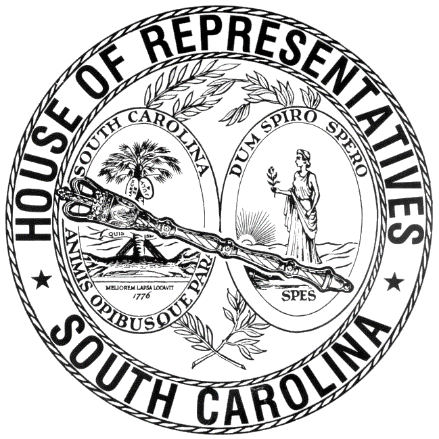 REGULAR SESSION BEGINNING TUESDAY, JANUARY 12, 2021 ________WEDNESDAY, JUNE 9, 2021(STATEWIDE SESSION)Indicates Matter StrickenIndicates New MatterThe House assembled at 10:00 a.m.Deliberations were opened with prayer by Rev. Charles E. Seastrunk, Jr., as follows:	Our thought for today is from Jeremiah 23:3: “Then I myself will gather the remnant of my flock out of the lands where I have driven them. I will bring them back to their fold and they shall be fruitful and multiply.”	Let us pray. Loving and grateful God, You care for these people who give of themselves for the people of this State. Grant them peace and faithfulness as they do their work. Make them strong with all the glorious power, as they joyfully give thanks to You, our Father. Bless our defenders of freedom and first responders as they protect us. Make Your face shine on our World, Nation, President, State, Governor, Speaker, staff, and all who serve. Heal the wounds, those seen and those hidden, of our brave men and women who suffer and sacrifice for our freedom. Lord, in Your Mercy, hear our prayers. Amen. Pursuant to Rule 6.3, the House of Representatives was led in the Pledge of Allegiance to the Flag of the United States of America by the SPEAKER.After corrections to the Journal of the proceedings of yesterday, the SPEAKER ordered it confirmed.MOTION ADOPTEDRep. FINLAY moved that when the House adjourns, it adjourn in memory of Elinor Averyt, which was agreed to.MESSAGE FROM THE SENATEThe following was received:Columbia, S.C., Wednesday, June 9, 2021 Mr. Speaker and Members of the House:The Senate respectfully informs your Honorable Body that it concurs in the amendments proposed by the House to S. 711:S. 711 -- Senator Corbin: A BILL TO ESTABLISH AND RECOGNIZE THE BLUE RIDGE COMMUNITY IN GREENVILLE COUNTY AND TO PROVIDE THAT THE BLUE RIDGE COMMUNITY IS NOT A GOVERNMENTAL ENTITY AND MAY NOT EXERCISE ANY GOVERNMENTAL FUNCTIONS. and has ordered the Bill enrolled for ratification.Very respectfully,President Received as information.  MESSAGE FROM THE SENATEThe following was received:Columbia, S.C. Wednesday, June 9, 2021 Mr. Speaker and Members of the House:The Senate respectfully informs your Honorable Body that the Report of the Committee of Conference on the following Bill, having been adopted by both Houses, it was ordered that the title be changed to that of an Act and the Act enrolled for ratification:H. 3194 -- Reps. Lucas, G. M. Smith, Simrill, Rutherford, Thigpen, McCravy, McGarry, B. Newton, Long, Yow and Carter: A BILL TO AMEND SECTION 58-31-20, CODE OF LAWS OF SOUTH CAROLINA, 1976, RELATING TO THE BOARD OF DIRECTORS OF THE SOUTH CAROLINA PUBLIC SERVICE AUTHORITY, SO AS TO, AMONG OTHER THINGS, REVISE THE TERMS AND QUALIFICATIONS FOR MEMBERSHIP ON THE PUBLIC SERVICE AUTHORITY BOARD OF DIRECTORS AND TO PROVIDE FOR EX OFFICIO MEMBERS ON THE BOARD OF DIRECTORS; TO AMEND SECTION 58-31-30, RELATING TO THE POWERS OF THE PUBLIC SERVICE AUTHORITY, SO AS TO AUTHORIZE THE PUBLIC SERVICE AUTHORITY TO ESTABLISH SUBCOMMITTEES AND TO SELECT A CHIEF EXECUTIVE OFFICER WHO SHALL CAUSE THE AUTHORITY TO EMPLOY ALL NECESSARY EMPLOYEES WITH THE BOARD APPROVING THE COMPENSATION OF ANY SENIOR MANAGEMENT OFFICIAL SELECTED BY THE CHIEF EXECUTIVE OFFICER, AND TO PROVIDE THAT CERTAIN PUBLIC SERVICE AUTHORITY COMPENSATION AND SEVERANCE PACKAGES MUST FIRST BE APPROVED BY THE AGENCY HEAD SALARY COMMISSION; TO AMEND SECTION 58-31-55, RELATING TO THE DUTIES AND RESPONSIBILITIES OF THE DIRECTORS OF THE PUBLIC SERVICE AUTHORITY, SO AS TO REVISE THE DEFINITION OF "BEST INTERESTS"; TO AMEND SECTION 58-31-56, RELATING TO CONFLICT OF INTEREST TRANSACTIONS, SO AS TO PROVIDE A VIOLATION OF THIS SECTION BY A DIRECTOR CONSTITUTES GROUNDS FOR REMOVAL FROM OFFICE BY THE GOVERNOR; TO AMEND SECTION 1-3-240, RELATING TO REMOVAL OF OFFICERS BY THE GOVERNOR, SO AS TO CLARIFY THE GOVERNOR'S AUTHORITY TO REMOVE DIRECTORS OF THE PUBLIC SERVICE AUTHORITY; TO ESTABLISH EXPIRATION DATES FOR DIRECTORS SERVING AS OF THE EFFECTIVE DATE OF THIS ACT; BY ADDING SECTION 58-31-240 SO AS TO REQUIRE THE JOINT BOND REVIEW COMMITTEE TO APPROVE, REJECT, OR MODIFY CERTAIN BONDS, NOTES, OR OTHER INDEBTEDNESS PRIOR TO ISSUANCE, AND TO REQUIRE THE PUBLIC SERVICE AUTHORITY TO PROVIDE AN ANNUAL REPORT BY SEPTEMBER FIRST OF EACH YEAR REGARDING REAL ESTATE TRANSACTIONS EXECUTED DURING THE PRECEDING TWELVE MONTHS; BY ADDING SECTION 58-31-250 SO AS TO AUTHORIZE THE SENATE FINANCE COMMITTEE AND THE HOUSE OF REPRESENTATIVES WAYS AND MEANS COMMITTEE TO COMPEL CERTAIN WRITTEN OR ORAL TESTIMONY FROM THE PUBLIC SERVICE AUTHORITY; TO AMEND SECTION 58-33-110, AS AMENDED, RELATING TO THE CERTIFICATION OF MAJOR UTILITY FACILITIES, SO AS TO PROVIDE A QUALIFIED CERTIFICATION EXEMPTION FOR CERTAIN TRANSMISSION LINES OR FACILITIES; TO AMEND SECTION 58-31-430, RELATING TO THE SERVICE AREA TO BE EXCLUSIVELY SERVED BY THE AUTHORITY, SO AS TO, AMONG OTHER THINGS, CLARIFY THE PUBLIC SERVICE AUTHORITY'S RIGHT TO ENTER INTO CERTAIN AGREEMENTS WITH OTHER ELECTRIC SUPPLIERS CONCERNING SERVICE AREAS AND CORRIDOR RIGHTS; BY ADDING ARTICLE 7 TO CHAPTER 31, TITLE 58 SO AS TO ESTABLISH A RETAIL RATES PROCESS; BY ADDING SECTION 58-31-225 SO AS TO AUTHORIZE THE OFFICE OF REGULATORY STAFF TO MAKE INSPECTIONS, AUDITS, AND EXAMINATIONS OF THE PUBLIC SERVICE AUTHORITY; BY ADDING SECTION 58-4-51 SO AS TO ENUMERATE CERTAIN DUTIES AND RESPONSIBILITIES OF THE OFFICE OF REGULATORY STAFF REGARDING THE PUBLIC SERVICE AUTHORITY; TO AMEND SECTION 58-4-55, AS AMENDED, RELATING TO THE PRODUCTION OF RECORDS TO THE OFFICE OF REGULATORY STAFF WHEN CONDUCTING INSPECTIONS, AUDITS, AND EXAMINATIONS, SO AS TO, AMONG OTHER THINGS, AUTHORIZE THE PUBLIC SERVICE AUTHORITY TO DESIGNATE CERTAIN DOCUMENTS OR INFORMATION PROVIDED TO THE OFFICE OF REGULATORY STAFF AS CONFIDENTIAL, OR PROPRIETARY, AND EXEMPT FROM DISCLOSURE; TO AMEND SECTIONS 58-27-190, 58-27-200, 58-27-210, AND 58-27-220, ALL RELATING TO THE INSPECTION, AUDIT, AND ENFORCEMENT AUTHORITY OF THE OFFICE OF REGULATORY STAFF, ALL SO AS TO EXPAND THE APPLICABILITY OF THESE SECTIONS' PROVISIONS TO THE PUBLIC SERVICE AUTHORITY; TO AMEND SECTION 58-33-20, RELATING TO DEFINITIONS APPLICABLE TO THE "UTILITY FACILITY SITING AND ENVIRONMENTAL PROTECTION ACT", SO AS TO REVISE THE DEFINITION OF "MAJOR UTILITY FACILITY"; BY ADDING SECTIONS 58-33-180, 58-33-185, AND 58-33-190 ALL SO AS TO, AMONG OTHER THINGS, IMPOSE ADDITIONAL REQUIREMENTS AND LIMITATIONS ON THE PUBLIC SERVICE AUTHORITY REGARDING THE CONSTRUCTION, ACQUISITION, AND PURCHASE OF MAJOR UTILITY FACILITIES; TO AMEND SECTION 58-37-40, AS AMENDED, RELATING TO INTEGRATED RESOURCE PLANS, SO AS TO, AMONG OTHER THINGS, EXPAND THE SECTION'S APPLICABILITY TO THE PUBLIC SERVICE AUTHORITY, AND TO IMPOSE ADDITIONAL REQUIREMENTS ON THE PUBLIC SERVICE AUTHORITY; BY ADDING SECTION 58-31-227 SO AS TO, AMONG OTHER THINGS, IMPOSE RENEWABLE ENERGY RESOURCE PROCUREMENT REQUIREMENTS ON THE PUBLIC SERVICE AUTHORITY; TO REQUIRE THE PUBLIC SERVICE AUTHORITY TO DEVELOP AND IMPLEMENT A PLAN THAT PROVIDES FOR EMPLOYEE RETENTION, JOB TRAINING, AND ECONOMIC DEVELOPMENT OPPORTUNITIES FOR EMPLOYEES AND COMMUNITIES AFFECTED BY THE RETIREMENT OF CERTAIN COAL STATIONS; AND TO EXTEND THE PROVISIONS OF SECTION 11 OF ACT 135 OF 2020.Very respectfully,PresidentReceived as information.  MESSAGE FROM THE SENATEThe following was received:Columbia, S.C. Wednesday, June 9, 2021 Mr. Speaker and Members of the House:The Senate respectfully informs your Honorable Body that the Report of the Committee of Conference on the following Bill, having been adopted by both Houses, it was ordered that the title be changed to that of an Act and the Act enrolled for ratification:H. 3957 -- Reps. Hewitt, Kirby, Bailey and G. M. Smith: A BILL TO AMEND SECTIONS 50-5-1705 AND 50-5-1710, BOTH AS AMENDED, CODE OF LAWS OF SOUTH CAROLINA, 1976, RELATING TO CATCH AND SIZE LIMITS FOR THE TAKING, POSSESSING, LANDING, SELLING, OR PURCHASING OF CERTAIN FISH FROM THE STATE'S WATERS, SO AS TO DECREASE THE CATCH LIMIT AND INCREASE THE SIZE LIMIT FOR FLOUNDER; TO AMEND SECTION 50-9-540, RELATING TO RECREATIONAL SALTWATER FISHING LICENSES AND CHARTER FISHING VESSELS, SO AS TO INCREASE CERTAIN FEES AND TO CREATE AND ELIMINATE CERTAIN LICENSES; TO AMEND SECTION 50-9-920, AS AMENDED, RELATING TO REVENUES GENERATED BY CERTAIN LICENSES, SO AS TO REQUIRE THAT A PORTION BE USED FOR THE DEVELOPMENT AND IMPLEMENTATION OF A FLOUNDER STOCKING PROGRAM; AND TO REQUIRE THE DEPARTMENT OF NATURAL RESOURCES PROVIDE A REPORT ON SOUTH CAROLINA'S STOCK OF FLOUNDER. Very respectfully,PresidentReceived as information.  HOUSE RESOLUTIONThe following was introduced:H. 4447 -- Reps. G. M. Smith, Weeks, Alexander, Allison, Anderson, Atkinson, Bailey, Ballentine, Bamberg, Bannister, Bennett, Bernstein, Blackwell, Bradley, Brawley, Brittain, Bryant, Burns, Bustos, Calhoon, Carter, Caskey, Chumley, Clyburn, Cobb-Hunter, Cogswell, Collins, B.Cox, W.Cox, Crawford, Dabney, Daning, Davis, Dillard, Elliott, Erickson, Felder, Finlay, Forrest, Fry, Gagnon, Garvin, Gatch, Gilliam, Gilliard, Govan, Haddon, Hardee, Hart, Hayes, Henderson-Myers, Henegan, Herbkersman, Hewitt, Hill, Hiott, Hixon, Hosey, Howard, Huggins, Hyde, Jefferson, J.E.Johnson, J.L.Johnson, K.O.Johnson, Jones, Jordan, Kimmons, King, Kirby, Ligon, Long, Lowe, Lucas, Magnuson, Martin, Matthews, May, McCabe, McCravy, McDaniel, McGarry, McGinnis, McKnight, J.Moore, T.Moore, Morgan, D.C.Moss, V.S.Moss, Murphy, Murray, B.Newton, W.Newton, Nutt, Oremus, Ott, Parks, Pendarvis, Pope, Rivers, Robinson, Rose, Rutherford, Sandifer, Simrill, G.R.Smith, M.M.Smith, Stavrinakis, Stringer, Taylor, Tedder, Thayer, Thigpen, Trantham, West, Wetmore, Wheeler, White, Whitmire, R.Williams, S.Williams, Willis, Wooten and Yow: A HOUSE RESOLUTION TO CONGRATULATE THE WILSON HALL GIRLS SOFTBALL TEAM ON THEIR STELLAR SEASON AND TO SALUTE THEM FOR CAPTURING THE 2021 SOUTH CAROLINA INDEPENDENT SCHOOL ASSOCIATION CLASS 3A STATE CHAMPIONSHIP.The Resolution was adopted.HOUSE RESOLUTIONThe following was introduced:H. 4448 -- Reps. White, W. Cox, Alexander, Allison, Anderson, Atkinson, Bailey, Ballentine, Bamberg, Bannister, Bennett, Bernstein, Blackwell, Bradley, Brawley, Brittain, Bryant, Burns, Bustos, Calhoon, Carter, Caskey, Chumley, Clyburn, Cobb-Hunter, Cogswell, Collins, B. Cox, Crawford, Dabney, Daning, Davis, Dillard, Elliott, Erickson, Felder, Finlay, Forrest, Fry, Gagnon, Garvin, Gatch, Gilliam, Gilliard, Govan, Haddon, Hardee, Hart, Hayes, Henderson-Myers, Henegan, Herbkersman, Hewitt, Hill, Hiott, Hixon, Hosey, Howard, Huggins, Hyde, Jefferson, J. E. Johnson, J. L. Johnson, K. O. Johnson, Jones, Jordan, Kimmons, King, Kirby, Ligon, Long, Lowe, Lucas, Magnuson, Martin, Matthews, May, McCabe, McCravy, McDaniel, McGarry, McGinnis, McKnight, J. Moore, T. Moore, Morgan, D. C. Moss, V. S. Moss, Murphy, Murray, B. Newton, W. Newton, Nutt, Oremus, Ott, Parks, Pendarvis, Pope, Rivers, Robinson, Rose, Rutherford, Sandifer, Simrill, G. M. Smith, G. R. Smith, M. M. Smith, Stavrinakis, Stringer, Taylor, Tedder, Thayer, Thigpen, Trantham, Weeks, West, Wetmore, Wheeler, Whitmire, R. Williams, S. Williams, Willis, Wooten and Yow: A HOUSE RESOLUTION TO CONGRATULATE THE WREN HIGH SCHOOL VARSITY BOYS TRACK AND FIELD TEAM, COACHES, AND SCHOOL OFFICIALS ON AN OUTSTANDING SEASON AND TO HONOR THEM FOR WINNING THE 2021 MEN'S TRACK AND FIELD AAA STATE CHAMPIONSHIP.The Resolution was adopted.HOUSE RESOLUTIONThe following was introduced:H. 4449 -- Reps. G. M. Smith, Weeks, Alexander, Allison, Anderson, Atkinson, Bailey, Ballentine, Bamberg, Bannister, Bennett, Bernstein, Blackwell, Bradley, Brawley, Brittain, Bryant, Burns, Bustos, Calhoon, Carter, Caskey, Chumley, Clyburn, Cobb-Hunter, Cogswell, Collins, B. Cox, W. Cox, Crawford, Dabney, Daning, Davis, Dillard, Elliott, Erickson, Felder, Finlay, Forrest, Fry, Gagnon, Garvin, Gatch, Gilliam, Gilliard, Govan, Haddon, Hardee, Hart, Hayes, Henderson-Myers, Henegan, Herbkersman, Hewitt, Hill, Hiott, Hixon, Hosey, Howard, Huggins, Hyde, Jefferson, J. E. Johnson, J. L. Johnson, K. O. Johnson, Jones, Jordan, Kimmons, King, Kirby, Ligon, Long, Lowe, Lucas, Magnuson, Martin, Matthews, May, McCabe, McCravy, McDaniel, McGarry, McGinnis, McKnight, J. Moore, T. Moore, Morgan, D. C. Moss, V. S. Moss, Murphy, Murray, B. Newton, W. Newton, Nutt, Oremus, Ott, Parks, Pendarvis, Pope, Rivers, Robinson, Rose, Rutherford, Sandifer, Simrill, G. R. Smith, M. M. Smith, Stavrinakis, Stringer, Taylor, Tedder, Thayer, Thigpen, Trantham, West, Wetmore, Wheeler, White, Whitmire, R. Williams, S. Williams, Willis, Wooten and Yow: A HOUSE RESOLUTION TO CONGRATULATE THE WILSON HALL LADIES SCHOLASTIC SHOOT TEAM, COACHES, AND SCHOOL OFFICIALS FOR AN OUTSTANDING SEASON AND TO HONOR THEM FOR WINNING THE 2021 SOUTH CAROLINA INDEPENDENT SCHOOL ASSOCIATION STATE CHAMPIONSHIP TITLE.The Resolution was adopted.HOUSE RESOLUTIONThe following was introduced:H. 4450 -- Reps. Jefferson, Daning, M. M. Smith, Davis, Kimmons, Matthews, J. Moore, Anderson, Murray, Gilliard, Alexander, Allison, Atkinson, Bailey, Ballentine, Bamberg, Bannister, Bennett, Bernstein, Blackwell, Bradley, Brawley, Brittain, Bryant, Burns, Bustos, Calhoon, Carter, Caskey, Chumley, Clyburn, Cobb-Hunter, Cogswell, Collins, B. Cox, W. Cox, Crawford, Dabney, Dillard, Elliott, Erickson, Felder, Finlay, Forrest, Fry, Gagnon, Garvin, Gatch, Gilliam, Govan, Haddon, Hardee, Hart, Hayes, Henderson-Myers, Henegan, Herbkersman, Hewitt, Hill, Hiott, Hixon, Hosey, Howard, Huggins, Hyde, J. E. Johnson, J. L. Johnson, K. O. Johnson, Jones, Jordan, King, Kirby, Ligon, Long, Lowe, Lucas, Magnuson, Martin, May, McCabe, McCravy, McDaniel, McGarry, McGinnis, McKnight, T. Moore, Morgan, D. C. Moss, V. S. Moss, Murphy, B. Newton, W. Newton, Nutt, Oremus, Ott, Parks, Pendarvis, Pope, Rivers, Robinson, Rose, Rutherford, Sandifer, Simrill, G. M. Smith, G. R. Smith, Stavrinakis, Stringer, Taylor, Tedder, Thayer, Thigpen, Trantham, Weeks, West, Wetmore, Wheeler, White, Whitmire, R. Williams, S. Williams, Willis, Wooten and Yow: A HOUSE RESOLUTION TO CONGRATULATE REVEREND DR. LEON GEORGE BROWN, PASTOR OF MONCKS CORNER BAPTIST CHURCH, FOR SEVENTY YEARS OF MEANINGFUL MINISTRY IN THE KINGDOM OF GOD.The Resolution was adopted.HOUSE RESOLUTIONThe following was introduced:H. 4451 -- Reps. Brawley, Alexander, Allison, Anderson, Atkinson, Bailey, Ballentine, Bamberg, Bannister, Bennett, Bernstein, Blackwell, Bradley, Brittain, Bryant, Burns, Bustos, Calhoon, Carter, Caskey, Chumley, Clyburn, Cobb-Hunter, Cogswell, Collins, B. Cox, W. Cox, Crawford, Dabney, Daning, Davis, Dillard, Elliott, Erickson, Felder, Finlay, Forrest, Fry, Gagnon, Garvin, Gatch, Gilliam, Gilliard, Govan, Haddon, Hardee, Hart, Hayes, Henderson-Myers, Henegan, Herbkersman, Hewitt, Hill, Hiott, Hixon, Hosey, Howard, Huggins, Hyde, Jefferson, J. E. Johnson, J. L. Johnson, K. O. Johnson, Jones, Jordan, Kimmons, King, Kirby, Ligon, Long, Lowe, Lucas, Magnuson, Martin, Matthews, May, McCabe, McCravy, McDaniel, McGarry, McGinnis, McKnight, J. Moore, T. Moore, Morgan, D. C. Moss, V. S. Moss, Murphy, Murray, B. Newton, W. Newton, Nutt, Oremus, Ott, Parks, Pendarvis, Pope, Rivers, Robinson, Rose, Rutherford, Sandifer, Simrill, G. M. Smith, G. R. Smith, M. M. Smith, Stavrinakis, Stringer, Taylor, Tedder, Thayer, Thigpen, Trantham, Weeks, West, Wetmore, Wheeler, White, Whitmire, R. Williams, S. Williams, Willis, Wooten and Yow: A HOUSE RESOLUTION TO EXPRESS THE PROFOUND SORROW OF THE MEMBERS OF THE SOUTH CAROLINA HOUSE OF REPRESENTATIVES UPON THE PASSING OF W. LEE CATOE OF COLUMBIA AND TO EXTEND 
THE DEEPEST SYMPATHY TO HIS FAMILY AND MANY FRIENDS.The Resolution was adopted.HOUSE RESOLUTIONThe following was introduced:H. 4452 -- Reps. Allison, Alexander, Anderson, Atkinson, Bailey, Ballentine, Bamberg, Bannister, Bennett, Bernstein, Blackwell, Bradley, Brawley, Brittain, Bryant, Burns, Bustos, Calhoon, Carter, Caskey, Chumley, Clyburn, Cobb-Hunter, Cogswell, Collins, B. Cox, W. Cox, Crawford, Dabney, Daning, Davis, Dillard, Elliott, Erickson, Felder, Finlay, Forrest, Fry, Gagnon, Garvin, Gatch, Gilliam, Gilliard, Govan, Haddon, Hardee, Hart, Hayes, Henderson-Myers, Henegan, Herbkersman, Hewitt, Hill, Hiott, Hixon, Hosey, Howard, Huggins, Hyde, Jefferson, J. E. Johnson, J. L. Johnson, K. O. Johnson, Jones, Jordan, Kimmons, King, Kirby, Ligon, Long, Lowe, Lucas, Magnuson, Martin, Matthews, May, McCabe, McCravy, McDaniel, McGarry, McGinnis, McKnight, J. Moore, T. Moore, Morgan, D. C. Moss, V. S. Moss, Murphy, Murray, B. Newton, W. Newton, Nutt, Oremus, Ott, Parks, Pendarvis, Pope, Rivers, Robinson, Rose, Rutherford, Sandifer, Simrill, G. M. Smith, G. R. Smith, M. M. Smith, Stavrinakis, Stringer, Taylor, Tedder, Thayer, Thigpen, Trantham, Weeks, West, Wetmore, Wheeler, White, Whitmire, R. Williams, S. Williams, Willis, Wooten and Yow: A HOUSE RESOLUTION TO CONGRATULATE THE JAMES F. BYRNES HIGH SCHOOL VARSITY SOFTBALL TEAM, COACHES, AND SCHOOL OFFICIALS FOR AN EXTRAORDINARY SEASON AND TO HONOR THEM FOR WINNING THE 2021 SOUTH CAROLINA CLASS AAAAA STATE CHAMPIONSHIP TITLE.The Resolution was adopted.HOUSE RESOLUTIONThe following was introduced:H. 4453 -- Reps. Anderson, Alexander, Allison, Atkinson, Bailey, Ballentine, Bamberg, Bannister, Bennett, Bernstein, Blackwell, Bradley, Brawley, Brittain, Bryant, Burns, Bustos, Calhoon, Carter, Caskey, Chumley, Clyburn, Cobb-Hunter, Cogswell, Collins, B. Cox, W. Cox, Crawford, Dabney, Daning, Davis, Dillard, Elliott, Erickson, Felder, Finlay, Forrest, Fry, Gagnon, Garvin, Gatch, Gilliam, Gilliard, Govan, Haddon, Hardee, Hart, Hayes, Henderson-Myers, Henegan, Herbkersman, Hewitt, Hill, Hiott, Hixon, Hosey, Howard, Huggins, Hyde, Jefferson, J. E. Johnson, J. L. Johnson, K. O. Johnson, Jones, Jordan, Kimmons, King, Kirby, Ligon, Long, Lowe, Lucas, Magnuson, Martin, Matthews, May, McCabe, McCravy, McDaniel, McGarry, McGinnis, McKnight, J. Moore, T. Moore, Morgan, D. C. Moss, V. S. Moss, Murphy, Murray, B. Newton, W. Newton, Nutt, Oremus, Ott, Parks, Pendarvis, Pope, Rivers, Robinson, Rose, Rutherford, Sandifer, Simrill, G. M. Smith, G. R. Smith, M. M. Smith, Stavrinakis, Stringer, Taylor, Tedder, Thayer, Thigpen, Trantham, Weeks, West, Wetmore, Wheeler, White, Whitmire, R. Williams, S. Williams, Willis, Wooten and Yow: A HOUSE RESOLUTION TO CONGRATULATE CARRIE BELL WHITE SCOTT ON THE GRAND OCCASION OF HER ONE HUNDREDTH BIRTHDAY AND TO WISH HER A JOYOUS BIRTHDAY CELEBRATION.The Resolution was adopted.CONCURRENT RESOLUTIONThe following was introduced:H. 4446 -- Rep. Huggins: A CONCURRENT RESOLUTION TO CONGRATULATE TIM WHIPPLE ON COMPLETING HIS FORTIETH YEAR AS THE IRMO HIGH SCHOOL BOYS HEAD BASKETBALL COACH.The Concurrent Resolution was agreed to and ordered sent to the Senate.INTRODUCTION OF BILL  The following Bill was introduced, read the first time, and referred to appropriate committee: H. 4454 -- Rep. Lucas: A BILL TO AMEND ACT 571 OF 1965, RELATING TO DARLINGTON COUNTY'S SHARE OF THE OPERATING BUDGET FOR FLORENCE-DARLINGTON TECHNICAL COLLEGE, SO AS TO PROVIDE THAT THE STATE BOARD FOR TECHNICAL AND COMPREHENSIVE EDUCATION ANNUALLY SHALL DETERMINE THE PERCENTAGE OF STUDENTS ENROLLED AT FLORENCE-DARLINGTON TECHNICAL COLLEGE WHO ARE DARLINGTON COUNTY RESIDENTS DURING THE CURRENT FISCAL YEAR, AND TO PROVIDE THAT DARLINGTON COUNTY'S CONTRIBUTION TOWARD THE COLLEGE'S OPERATING BUDGET FOR THE NEXT ENSUING FISCAL YEAR MAY NOT EXCEED THIS PERCENTAGE.Referred to Committee on Darlington DelegationROLL CALLThe roll call of the House of Representatives was taken resulting as follows:Total Present--118STATEMENT OF ATTENDANCERep. G. M. SMITH signed a statement with the Clerk that he came in after the roll call of the House and was present for the Session on Tuesday, June 8.LEAVE OF ABSENCEThe SPEAKER granted Rep. ALLISON a leave of absence for the day due to family medical reasons.LEAVE OF ABSENCEThe SPEAKER granted Rep. LONG a leave of absence for the day.LEAVE OF ABSENCEThe SPEAKER granted Rep. V. S. MOSS a leave of absence for the day.LEAVE OF ABSENCEThe SPEAKER granted Rep. ROBINSON a leave of absence for the day.LEAVE OF ABSENCEThe SPEAKER granted Rep. THAYER a leave of absence for the day.CO-SPONSOR REMOVEDIn accordance with House Rule 5.2 below:“5.2 Every bill before presentation shall have its title endorsed; every report, its title at length; every petition, memorial, or other paper, its prayer or substance; and, in every instance, the name of the member presenting any paper shall be endorsed and the papers shall be presented by the member to the Speaker at the desk. A member may add his name to a bill or resolution or a co-sponsor of a bill or resolution may remove his name at any time prior to the bill or resolution receiving passage on second reading. The member or co-sponsor shall notify the Clerk of the House in writing of his desire to have his name added or removed from the bill or resolution. The Clerk of the House shall print the member's or co-sponsor's written notification in the House Journal. The removal or addition of a name does not apply to a bill or resolution sponsored by a committee.” CO-SPONSOR REMOVEDLEAVE OF ABSENCEThe SPEAKER granted Rep. FINLAY a temporary leave of absence.S. 691--ORDERED TO THIRD READINGThe following Bill was taken up:S. 691 -- Senator Hutto: A BILL TO CONSOLIDATE BARNWELL COUNTY (BLACKVILLE) SCHOOL DISTRICT NO. 19 AND BARNWELL COUNTY (WILLISTON) SCHOOL DISTRICT NO. 29 INTO ONE SCHOOL DISTRICT TO BE KNOWN AS THE BARNWELL COUNTY CONSOLIDATED SCHOOL DISTRICT; TO ABOLISH BARNWELL COUNTY SCHOOL DISTRICT NO. 19 AND BARNWELL COUNTY SCHOOL DISTRICT NO. 29 ON JULY 1, 2022; TO PROVIDE THAT THE BARNWELL COUNTY CONSOLIDATED SCHOOL DISTRICT MUST BE GOVERNED BY A BOARD OF TRUSTEES CONSISTING OF SEVEN MEMBERS, WHICH INITIALLY MUST BE APPOINTED BY THE BARNWELL COUNTY LEGISLATIVE DELEGATION, AND BEGINNING WITH THE 2022 GENERAL ELECTION, SEVEN MEMBERS MUST BE ELECTED FROM DEFINED SINGLE-MEMBER ELECTION DISTRICTS DRAWN FROM THE COMBINED GEOGRAPHIC AREA OF THE FORMER BARNWELL COUNTY SCHOOL DISTRICT NO. 19 AND THE FORMER BARNWELL COUNTY SCHOOL DISTRICT NO. 29; TO PROVIDE THAT THE MEMBERS OF THE BARNWELL COUNTY CONSOLIDATED SCHOOL DISTRICT BOARD OF TRUSTEES MUST BE ELECTED IN NONPARTISAN ELECTIONS CONDUCTED AT THE SAME TIME AS THE 2022 GENERAL ELECTION AND EVERY FOUR YEARS THEREAFTER, EXCEPT AS PROVIDED IN THIS ACT TO STAGGER THE MEMBERS' TERMS; TO ESTABLISH THE BOARD'S POWERS, DUTIES, AND RESPONSIBILITIES; TO PROVIDE THAT THE DISTRICT SUPERINTENDENT IS THE CHIEF OPERATING OFFICER OF THE DISTRICT AND IS RESPONSIBLE TO THE BOARD FOR THE PROPER ADMINISTRATION OF ALL AFFAIRS OF THE DISTRICT AND SUBJECT TO ALL OTHER PROVISIONS OF LAW RELATING TO HIS DUTIES; TO INCLUDE INTERIM MILLAGE PROVISIONS FOR YEARS 2022 AND 2023, AND TO PROVIDE THAT BEGINNING IN 2024, THE BARNWELL COUNTY CONSOLIDATED SCHOOL DISTRICT SHALL HAVE TOTAL FISCAL AUTONOMY.The yeas and nays were taken resulting as follows:  Yeas 92; Nays 3 Those who voted in the affirmative are:Total--92 Those who voted in the negative are:Total--3So, the Bill was read the second time and ordered to third reading.  STATEMENT FOR JOURNAL	I was temporarily out of the Chamber on constituent business during the vote on S. 691. If I had been present, I would have voted in favor of the Bill.	Rep. Justin BambergS. 771--AMENDED AND ORDERED TO THIRD READINGThe following Bill was taken up:S. 771 -- Senator Hutto: A BILL TO CONSOLIDATE BAMBERG-EHRHARDT SCHOOL DISTRICT ONE (ALSO KNOWN AS BAMBERG SCHOOL DISTRICT ONE) AND DENMARK-OLAR SCHOOL DISTRICT TWO (ALSO KNOWN AS BAMBERG SCHOOL DISTRICT TWO) INTO ONE SCHOOL DISTRICT TO BE KNOWN AS THE BAMBERG COUNTY CONSOLIDATED SCHOOL DISTRICT; TO ABOLISH BAMBERG-EHRHARDT SCHOOL DISTRICT ONE AND DENMARK-OLAR SCHOOL DISTRICT TWO ON JULY 1, 2022; TO PROVIDE THAT THE BAMBERG COUNTY CONSOLIDATED SCHOOL DISTRICT MUST BE GOVERNED BY A BOARD OF TRUSTEES CONSISTING OF SEVEN MEMBERS, WHICH INITIALLY MUST BE APPOINTED BY THE BAMBERG COUNTY LEGISLATIVE DELEGATION, AND BEGINNING WITH THE 2022 GENERAL ELECTION, SEVEN MEMBERS MUST BE ELECTED FROM DEFINED SINGLE-MEMBER ELECTION DISTRICTS DRAWN FROM THE COMBINED GEOGRAPHIC AREA OF THE FORMER BAMBERG-EHRHARDT SCHOOL DISTRICT ONE  AND THE FORMER DENMARK-OLAR SCHOOL DISTRICT TWO; TO PROVIDE THAT THE MEMBERS OF THE BAMBERG COUNTY CONSOLIDATED SCHOOL DISTRICT BOARD OF TRUSTEES MUST BE ELECTED IN NONPARTISAN ELECTIONS CONDUCTED AT THE SAME TIME AS THE 2022 GENERAL ELECTION AND EVERY FOUR YEARS THEREAFTER, EXCEPT AS PROVIDED IN THIS ACT TO STAGGER THE MEMBERS' TERMS; TO ESTABLISH THE BOARD'S POWERS, DUTIES, AND RESPONSIBILITIES; TO PROVIDE THAT THE DISTRICT SUPERINTENDENT IS THE CHIEF OPERATING OFFICER OF THE DISTRICT AND IS RESPONSIBLE TO THE BOARD FOR THE PROPER ADMINISTRATION OF ALL AFFAIRS OF THE DISTRICT AND SUBJECT TO ALL OTHER PROVISIONS OF LAW RELATING TO HIS DUTIES; TO INCLUDE INTERIM MILLAGE PROVISIONS FOR YEARS 2022 AND 2023, AND TO PROVIDE THAT BEGINNING IN 2024, THE BAMBERG COUNTY CONSOLIDATED SCHOOL DISTRICT SHALL HAVE TOTAL FISCAL AUTONOMY.Rep. BAMBERG proposed the following Amendment No. 1 to S. 771 (COUNCIL\ZW\771C001.BH.ZW21), which was adopted:Amend the bill, as and if amended, by striking SECTION 2 and inserting:/	SECTION	2.	(A)	The Bamberg County School District must be governed initially by a board of trustees of nine members to be appointed by a majority of the Bamberg County Legislative Delegation. The nine members initially appointed by the legislative delegation after the effective date of this act must be qualified electors of either Bamberg-Ehrhardt School District One or Denmark-Olar School District Two, and these appointed members shall serve on the Bamberg County School District Board of Trustees until four trustees have been duly elected and qualify in school district elections held at the same time as the 2024 general election pursuant to the provisions of this section. These four trustees must be elected from defined single-member election districts to be established in subsequent legislation enacted after the release of pertinent demographic data obtained in the 2020 decennial census, but prior to the opening of the filing period for the 2024 school district elections.	(B)(1)	Beginning in 2024, four members of the Bamberg County School District Board of Trustees must be elected from single member districts provided for by the General Assembly in nonpartisan elections to be conducted at the same time as the general election and every four years thereafter, except as may be provided to stagger the members’ terms. The four candidates elected in the 2024 school district elections must be elected from election districts 2, 4, 6, and 8 and shall serve four-year terms and until their successors are elected and qualify. Each of these four members and their successors must be a qualified elector of the election district from which he is elected. Beginning in 2026, five additional members of the Bamberg County School District Board of Trustees must be elected from election districts 1, 3, 5, 7, and 9 in nonpartisan elections to be conducted at the same time as the general election and every four years thereafter, except as may be provided to stagger the members’ terms. The five candidates elected in the 2026 school district elections shall serve four-year terms and until their successors are elected and qualify. Each of these five members and their successors must be a qualified elector of the election district from which he is elected. In order to provide continuity of experienced leadership to the district, when the four duly elected trustees from election districts 2, 4, 6, and 8 take office following the 2024 school district elections, a majority of the Bamberg County Legislative Delegation shall select five members from the initial nine-member appointed board of trustees to serve as school district trustees together with the four elected members, and the terms of the remaining appointed trustees not selected to serve with the four elected members must be terminated. The five members of the initial nine-member appointed board selected to serve alongside the four elected members shall serve until their successors are elected in school district elections conducted at the same time as the 2026 general election and qualify.		(2)(a)	The four trustees elected from districts 2, 4, 6, and 8 in the 2024 school district elections shall serve four-year terms and until their successors are elected and qualify, and the successors to these members must be elected in nonpartisan school district elections to be conducted at the same time as the 2028 general election. The trustees elected in the 2028 school district election and their successors shall serve four-year terms and until their successors are elected and qualify.			(b)	Pursuant to item (1) of this subsection, the five members of the initial nine-member appointed board selected by the Bamberg County Legislative Delegation to serve alongside the four elected members shall serve until their successors are elected from districts 1, 3, 5, 7, and 9 in school district elections conducted at the same time as the 2026 general election and qualify. At such time, the terms of the five appointed members shall terminate. The five trustees elected from districts 1, 3, 5, 7, and 9 in the 2026 school district elections and their successors shall serve four-year terms and until their successors are elected and qualify. Thereafter, members of the Bamberg County School District Board of Trustees must be elected in nonpartisan school district elections to be conducted at the same time as the general election for terms of four years and until their successors are elected and qualify.		(3)	Whenever a vacancy occurs in office, by reason of death, resignation, or removal, the vacancy in office shall be filled by a special election to complete the term of office, which special election shall be held in accordance with Section 7-13-190.	(C)	All persons desiring to qualify as a candidate for the Bamberg County School District Board of Trustees shall file written notice of candidacy with the Bamberg County Board of Voter Registration and Elections on forms furnished by the board.  The filing period shall open at 12:00 p.m. on August first or, if August first falls on Saturday or Sunday, then 12:00 p.m. on the following Monday and shall run until 12:00 p.m. on August fifteenth or, if August fifteenth falls on Saturday or Sunday, no later than 12:00 p.m. on the following Monday. This notice of candidacy must be a sworn statement and shall include the candidate’s name, age, address, voting precinct, period of residence in the county, and other information that the board requires. The Bamberg County Board of Voter Registration and Elections shall conduct and supervise the elections for members of the Bamberg County School District Board of Trustees in the manner governed by the election laws of this State, mutatis mutandis. The board shall prepare the necessary ballots, appoint managers for the voting precincts, and do all things necessary to carry out the elections, including the counting of ballots and declaring the results. The board shall publish notices of the elections pursuant to Section 7-13-35. The results of the elections must be determined by the nonpartisan plurality method contained in Section 5-15-61. The members of the Bamberg County School District Board of Trustees elected in these nonpartisan elections shall take office one week following certification of their election pursuant to Section 59-19-315.  /Amend the bill further, as and if amended, by striking SECTION 5 and inserting:/	SECTION	5.	(A)	For purposes of determining the 2022 property tax millage levy of the Bamberg County School District upon its creation, the millage levy for the district must be determined and calculated by the Department of Revenue based on the 2021 levy of the two present school districts and the value of a mill in each district. Thereafter, the millage levy for property tax years 2023, 2024, 2025, and 2026 must be the millage levy for the previous year. To the allowed millage levy may be added any millage determined by the Department of Revenue necessary to comply with educational mandates imposed by federal or state law.	(B)	Beginning in 2027, the Bamberg County School District is vested with total fiscal autonomy. In order to obtain funds for school purposes the board of trustees is authorized to impose an annual tax levy, exclusive of any millage imposed for bond debt service. Upon certification by the board of trustees to the county auditor of the tax levy to be imposed, the auditor shall levy and the county treasurer shall collect the millage so certified upon all taxable property in the district. The consolidated school district may raise its millage by no more than two mills over that levied for the previous year, in addition to any millage needed to adjust for the EFA inflation factor and sufficient to meet the requirements of Section 59-21-1030.  An increase above this two mills for operations may be levied only after a majority of the registered electors of the district vote in favor of the millage increase in a referendum called by the district board of trustees and conducted by the county board of voter registration and elections. If the school district calls for the referendum provided for in this subsection to be held at any time other than at the general election conducted pursuant to Section 7-13-10 then the school district shall pay the cost of the referendum. To the extent the provisions of this section relating to increases in school millages conflict with the provisions of Section 6-1-320, relating to the millage rate increase limitation, the provisions of Section 6-1-320 control. 	/Amend the bill further, as and if amended, SECTION 7, subsection (C)(1)(B), page 9, by striking subitem (b) and inserting:/	(b)	seek election to the Bamberg County School District Board of Trustees.	/Renumber sections to conform.Amend title to conform.Rep. HOSEY explained the amendment.The amendment was then adopted.The question recurred to the passage of the Bill.The yeas and nays were taken resulting as follows:  Yeas 97; Nays 3 Those who voted in the affirmative are:Total--97 Those who voted in the negative are:Total--3So, the Bill, as amended, was read the second time and ordered to third reading.STATEMENT FOR JOURNAL	I was temporarily out of the Chamber on constituent business during the vote on S. 771. If I had been present, I would have voted in favor of the Bill.	Rep. Justin BambergS. 153--ORDERED TO THIRD READINGThe following Bill was taken up:S. 153 -- Senator Martin: A BILL TO AMEND SECTION 7-7-490, AS AMENDED, CODE OF LAWS OF SOUTH CAROLINA, 1976, RELATING TO THE DESIGNATION OF VOTING PRECINCTS IN SPARTANBURG COUNTY, SO AS TO CHANGE THE NAME OF THE SPARTANBURG HIGH SCHOOL VOTING PRECINCT TO THE MCCRACKEN MIDDLE SCHOOL VOTING PRECINCT, AND TO UPDATE THE MAP NUMBER ON WHICH THE NAMES OF THE SPARTANBURG COUNTY VOTING PRECINCTS MAY BE FOUND AND MAINTAINED BY THE REVENUE AND FISCAL AFFAIRS OFFICE.The yeas and nays were taken resulting as follows:  Yeas 97; Nays 0 Those who voted in the affirmative are:Total--97 Those who voted in the negative are:Total--0So, the Bill was read the second time and ordered to third reading.  S. 716--ORDERED TO THIRD READINGThe following Bill was taken up:S. 716 -- Senator Climer: A BILL TO AMEND SECTION 7-7-530 OF THE 1976 CODE, RELATING TO THE DESIGNATION OF VOTING PRECINCTS IN YORK COUNTY, TO ADD THE CRESCENT AND HANDS MILL VOTING PRECINCTS, AND TO UPDATE THE MAP NUMBER ON WHICH THE NAMES OF THESE PRECINCTS MAY BE FOUND.The yeas and nays were taken resulting as follows:  Yeas 97; Nays 0 Those who voted in the affirmative are:Total--97 Those who voted in the negative are:Total--0So, the Bill was read the second time and ordered to third reading.  H. 4100--SENATE AMENDMENTS AMENDED AND RETURNED TO THE SENATE WITH AMENDMENTSThe Senate Amendments to the following Bill were taken up for consideration: H. 4100 -- Ways and Means Committee: A BILL TO MAKE APPROPRIATIONS AND TO PROVIDE REVENUES TO MEET THE ORDINARY EXPENSES OF STATE GOVERNMENT FOR THE FISCAL YEAR BEGINNING JULY 1, 2021, TO REGULATE THE EXPENDITURE OF SUCH FUNDS, AND TO FURTHER PROVIDE FOR THE OPERATION OF STATE GOVERNMENT DURING THIS FISCAL YEAR AND FOR OTHER PURPOSES.H. 4100--SENATE AMENDMENTS AMENDED AND RETURNED TO THE SENATE WITH AMENDMENTSThe Senate Amendments to the following Bill were taken up for consideration: H. 4100 -- Ways and Means Committee: A BILL TO MAKE APPROPRIATIONS AND TO PROVIDE REVENUES TO MEET THE ORDINARY EXPENSES OF STATE GOVERNMENT FOR THE FISCAL YEAR BEGINNING JULY 1, 2021, TO REGULATE THE EXPENDITURE OF SUCH FUNDS, AND TO FURTHER PROVIDE FOR THE OPERATION OF STATE GOVERNMENT DURING THIS FISCAL YEAR AND FOR OTHER PURPOSES.Reps. G. M. SMITH, SIMRILL, HERBKERSMAN, WHITMIRE, STAVRINAKIS, ERICKSON, LOWE, FINLAY and BANNISTER proposed the following Amendment No. 1A  Passed By The Senate (Doc Name H:\LEGWORK\HOUSE\AMEND\H-WM\001\H2-AMEND BACK.DOCX), which was adopted:Amend the bill, as and if amended, by striking all after the enacting words and inserting the bill as passed by the House of Representatives on March 24, 2021, which is hereby incorporated into this amendment.Amend the bill further, as and if amended, Part IA, Section 1, DEPARTMENT OF EDUCATION, page 2, line 33, opposite /OTHER OPERATING EXPENSES/ by increasing the amount(s) in Columns 5 and 6 by:	Column 5	Column 6	2,000,000	2,000,000Amend the bill further, as and if amended, Part IA, Section 1, DEPARTMENT OF EDUCATION, page 3, lines 33-34, opposite /AID SCH DISTRICT - DRIVER SALARY/F/ by increasing the amount(s) in Columns 5 and 6 by:	Column 5	Column 6	4,181,714	4,181,714Amend the bill further, as and if amended, Part IA, Section 1, DEPARTMENT OF EDUCATION, page 4, line 22, opposite/ INDUSTRY CERTIFICATIONS/CREDENTIALS /by decreasing the amount(s) in Column 5 by:	Column 5	Column 6	550,000Amend the bill further, as and if amended, Part IA, Section 1, DEPARTMENT OF EDUCATION, page 5, line 12, opposite /INSTRUCTIONAL MATERIALS/ by decreasing the amount(s) in Column 5 by:	Column 5	Column 6	8,403,296Amend the bill further, as and if amended, Part IA, Section 1, DEPARTMENT OF EDUCATION, page 5, line 24, opposite /SCHOOL SAFETY PROGRAM/ by increasing the amount(s) in Column 5 by:	Column 5	Column 6	1,000,000	Amend the bill further, as and if amended, Part IA, Section 1, DEPARTMENT OF EDUCATION, page 6, line 27, opposite /NATIONAL BOARD CERTIFICATION/ by increasing the amount(s) in Column 5 by:	Column 5	Column 6	1,500,000Amend the bill further, as and if amended, Part IA, Section 1, DEPARTMENT OF EDUCATION, page 9, line 3, opposite /GED INCENTIVE PROGRAM (R600)/ by decreasing the amount(s) in Column 5 by:	Column 5	Column 6	1,500,000Amend the bill further, as and if amended, Part IA, Section 1, DEPARTMENT OF EDUCATION, page 9, lines 12-13, opposite /SOUTH CAROLINA PUBLIC CHARTER SCHOOLS/ by decreasing the amount(s) in Column 5 by:	Column 5	Column 6	2,746,704Amend the bill further, as and if amended, Part IA, Section 1, DEPARTMENT OF EDUCATION, page 10, lines 2-3, opposite /SOUTH CAROLINA PUBLIC CHARTER SCHOOLS/ by increasing the amount(s) in Column 5 by:	Column 5	Column 6	23,716,180Amend the bill further, as and if amended, Part IA, Section 1, DEPARTMENT OF EDUCATION, page 10, immediately after line 3, by inserting new lines to read:	Column 5	Column 6THE CONTINUUM CENTERFOR EDUCATION AND TRAINING	500,000	HYPE	500,000INSTRUCTIONAL MATERIALS	30,843,078	Column 5	Column 6GED INCENTIVEPROGRAM (R600)	1,500,000SAVE THE CHILDREN	1,000,000GREENVILLE CHILDREN’S MUSEUM	200,000BROOKLAND BAPTISTCHURCH FIFTH QUARTER	350,000PATTISON’S ACADEMY	1,014,094MEYER CENTER	173,667TOWN OF KERSHAW -FIRST STEPS BUILDINGUPDATES	300,000ROPER MOUNTAINSCIENCE CENTER	250,000READING PARTNERS	250,000CAPITAL FUNDING FORDISADVANTAGED SCHOOLS	15,000,000FULL DAY 4K (FIRST STEPS)	1	Column 5	Column 6FULL DAY 4K (SDE)	1AID TO DISTRICTS	1COMPUTER SCIENCECERTIFICATION AND PROFESSIONAL LEARNING	1CAROLINA COLLABORATIVE FORALTERNATIVE PREPARATION	1Amend the bill further, as and if amended, Part IA, Section 1, DEPARTMENT OF EDUCATION, page 10, immediately after line 13, by inserting a new line to read:	Column 5	Column 6NEW POSITIONS -NON CERTIFIED TEACHER	149,462	149,462	(2.00)	(2.00)Amend the bill further, as and if amended, Part IA, Section 1, DEPARTMENT OF EDUCATION, page 10, line 23, opposite /STATE AID TO CLASSROOMS/ by increasing the amount(s) in Columns 5 and 6 by:	Column 5	Column 6	67,054,596	67,054,596Amend the bill further, as and if amended, Part IA, Section 1, DEPARTMENT OF EDUCATION, page 10, lines 33-34, opposite /AID SCHOOL DISTRICT - RETIREE INS/ by increasing the amount(s) in Columns 5 and 6 by:	Column 5	Column 6	20,008,584	20,008,584Amend the bill further, as and if amended, Part IA, Section 1, DEPARTMENT OF EDUCATION, page 11, immediately after line 32, by inserting a new line to read:	Column 5	Column 6XII. CHARTER SCHOOLSSOUTH CAROLINA PUBLICCHARTER SCHOOLS	1	1Amend the bill further, as and if amended, Part IA, Section 1, DEPARTMENT OF EDUCATION, page 12, immediately after line 3, by inserting new lines to read:	Column 5	Column 6NEW POSITIONS - DATABASEADMINISTRATOR I	142,448	142,448	(1.00)	(1.00)NEW POSITIONS - PROGRAM MANAGER II	70,000	70,000	(1.00)	(1.00)Amend the bill further, as and if amended, Part IA, Section 1, DEPARTMENT OF EDUCATION, page 12, line 7, opposite /EMPLOYER CONTRIBUTIONS/ by increasing the amount(s) in Columns 5 and 6 by:	Column 5	Column 6	32,000	32,000Amend the bill further, as and if amended, Part IA, Section 6, SCHOOL FOR THE DEAF AND THE BLIND, page 17, line 9, opposite /OTHER OPERATING EXPENSES/ by increasing the amount(s) in Columns 5 and 6 by:	Column 5	Column 6	333,333	333,333Amend the bill further, as and if amended, Part IA, Section 6, SCHOOL FOR THE DEAF AND THE BLIND, page 17, line 20, opposite /OTHER OPERATING EXPENSES/ by increasing the amount(s) in Columns 5 and 6 by:	Column 5	Column 6	333,333	333,333Amend the bill further, as and if amended, Part IA, Section 6, SCHOOL FOR THE DEAF AND THE BLIND, page 17, line 29, opposite /OTHER OPERATING EXPENSES/ by increasing the amount(s) in Columns 5 and 6 by:	Column 5	Column 6	333,334	333,334Amend the bill further, as and if amended, Section 8, EDUCATIONAL TELEVISION COMMISSION, page 23, line 4, opposite /OTHER OPERATING EXPENSES/ by increasing the amount(s) in Columns 5 and 6 by:	Column 5	Column 6	325,415	325,415Amend the bill further, as and if amended, Part IA, Section 8, EDUCATIONAL TELEVISION COMMISSION, page 24, immediately after line 13, by inserting a new line to read:	Column 5	Column 6NEW POSITIONS - PROGRAM COORDINATOR I	50,000	50,000	(1.00)	(1.00)Amend the bill further, as and if amended, Part IA, Section 8, EDUCATIONAL TELEVISION COMMISSION, page 26, line 15, opposite /EMPLOYER CONTRIBUTIONS/ by increasing the amount(s) in Columns 5 and 6 by:	Column 5	Column 6	19,000	19,000Amend the bill further, as and if amended, Part IA, Section 11, COMMISSION ON HIGHER EDUCATION, page 30, lines 23-24, opposite /SREB CONTRACT PROGRAM & ASSESSMENTS/ by increasing the amount(s) in Columns 5 and 6 by:	Column 5	Column 6	2,800,000	2,800,000	Amend the bill further, as and if amended, Part IA, Section 12, HIGHER EDUCATION TUITION GRANTS COMMISSION, page 31, line 4, opposite /CLASSIFIED POSITIONS/ by increasing the amount(s) in Columns 5 and 6 by:	Column 5	Column 6	4,165	4,165Amend the bill further, as and if amended, Part IA, Section 12, HIGHER EDUCATION TUITION GRANTS COMMISSION, page 31, line 6, opposite /OTHER OPERATING EXPENSES/ by increasing the amount(s) in Columns 5 and 6 by:	Column 5	Column 6	270,000	270,000Amend the bill further, as and if amended, Part IA, Section 12, HIGHER EDUCATION TUITION GRANTS COMMISSION, page 31, line 15, opposite /EMPLOYER CONTRIBUTIONS/ by increasing the amount(s) in Columns 5 and 6 by:	Column 5	Column 6	5,000	5,000Amend the bill further, as and if amended, Part IA, Section 13, THE CITADEL, page 32, line 7, opposite /UNCLASSIFED POSITIONS/ by increasing the amount(s) in Columns 5 and 6 by:	Column 5	Column 6	820,753	820,753	Amend the bill further, as and if amended, Part IA, Section 14, CLEMSON UNIVERSITY (EDUCATION & GENERAL), page 34, line 7, opposite /UNCLASSIFED POSITIONS/ by increasing the amount(s) in Columns 5 and 6 by:	Column 5	Column 6	6,493,921	6,493,921	Amend the bill further, as and if amended, Part IA, Section 15, UNIVERSITY OF CHARLESTON, page 36, line 6, opposite /UNCLASSIFIED POSITIONS/ by increasing the amount(s) in Columns 5 and 6 by:	Column 5	Column 6	2,648,575	2,648,575	Amend the bill further, as and if amended, Part IA, Section 16, COASTAL CAROLINA UNIVERSITY, page 37, line 7, opposite /UNCLASSIFIED POSITIONS/ by increasing the amount(s) in Columns 5 and 6 by:	Column 5	Column 6	2,266,751	2,266,751	Amend the bill further, as and if amended, Part IA, Section 17, FRANCIS MARION UNIVERSITY, page 39, immediately after line 6, by inserting new lines to read:	Column 5	Column 6NEW POSITIONS - BUILDING/GROUNDS SPECIALIST I	(2.00)	NEW POSITIONS -BUILDING/GROUNDSSUPERVISOR I	(1.00)	Amend the bill further, as and if amended, Part IA, Section 17, FRANCIS MARION UNIVERSITY, page 39, line 7, opposite /UNCLASSIFIED POSITIONS/ by increasing the amount(s) in Columns 5 and 6 by:	Column 5	Column 6	1,686,997	1,686,997	Amend the bill further, as and if amended, Part IA, Section 17, FRANCIS MARION UNIVERSITY, page 39, immediately after line 8, by inserting a new line to read:	Column 5	Column 6NEW POSITIONS -ASSISTANTPROFESSOR 	(2.00)	Amend the bill further, as and if amended, Part IA, Section 18, LANDER UNIVERSITY, page 41, line 14, opposite /UNCLASSIFIED POSITIONS/ by increasing the amount(s) in Columns 5 and 6 by:	Column 5	Column 6	1,496,326	1,496,326	Amend the bill further, as and if amended, Part IA, Section 19, SOUTH CAROLINA STATE UNIVERSITY, page 43, line 7, opposite /UNCLASSIFIED POSITIONS/ by increasing the amount(s) in Columns 5 and 6 by:	Column 5	Column 6	861,404	861,404	Amend the bill further, as and if amended, Part IA, Section 20A, UNIVERSITY OF SOUTH CAROLINA, page 45, line 7, opposite /UNCLASSIFIED POSITIONS/ by increasing the amount(s) in Columns 5 and 6 by:	Column 5	Column 6	7,722,148	7,722,148	Amend the bill further, as and if amended, Part IA, Section 20A, UNIVERSITY OF SOUTH CAROLINA, page 45, line 11, opposite /LAW LIBRARY/ by increasing the amount(s) in Columns 5 and 6 by:	Column 5	Column 6	826,000	826,000Amend the bill further, as and if amended, Part IA, Section 20B, USC - AIKEN CAMPUS, page 49, line 5, opposite /UNCLASSIFIED POSITIONS/ by increasing the amount(s) in Columns 5 and 6 by:	Column 5	Column 6	1,383,570	1,383,570	Amend the bill further, as and if amended, Part IA, Section 20C, USC - UPSTATE, page 51, line 5, opposite /UNCLASSIFIED POSITIONS/ by increasing the amount(s) in Columns 5 and 6 by:	Column 5	Column 6	2,508,234	2,508,234	Amend the bill further, as and if amended, Part IA, Section 20D, USC - BEAUFORT CAMPUS, page 53, line 5, opposite /UNCLASSIFIED POSITIONS/ by increasing the amount(s) in Columns 5 and 6 by:	Column 5	Column 6	2,317,366	2,317,366	Amend the bill further, as and if amended, Part IA, Section 20E, USC - LANCASTER CAMPUS, page 55, line 5, opposite /UNCLASSIFIED POSITIONS/ by increasing the amount(s) in Columns 5 and 6 by:	Column 5	Column 6	860,436	860,436	Amend the bill further, as and if amended, Part IA, Section 20F, USC - SALKEHATCHIE CAMPUS, page 56, line 5, opposite /UNCLASSIFIED POSITIONS/ by increasing the amount(s) in Columns 5 and 6 by:	Column 5	Column 6	385,696	385,696	Amend the bill further, as and if amended, Part IA, Section 20G, USC - SUMTER CAMPUS, page 58, line 5, opposite /UNCLASSIFIED POSITIONS/ by increasing the amount(s) in Columns 5 and 6 by:	Column 5	Column 6	647,021	647,021	Amend the bill further, as and if amended, Part IA, Section 20H, USC - UNION CAMPUS, page 60, line 5, opposite /UNCLASSIFIED POSITIONS/ by increasing the amount(s) in Columns 5 and 6 by:	Column 5	Column 6	481,515	481,515	Amend the bill further, as and if amended, Section 21, WINTHROP UNIVERSITY, page 62, line 6, opposite /UNCLASSIFIED POSITIONS/ by increasing the amount(s) in Columns 5 and 6 by:	Column 5	Column 6	1,919,286	1,919,286	Amend the bill further, as and if amended, Part IA, Section 23, MEDICAL UNIVERSITY OF SOUTH CAROLINA, page 64, line 19, opposite /UNCLASSIFIED POSITIONS/ by increasing the amount(s) in Columns 5 and 6 by:	Column 5	Column 6	5,175,299	5,175,299	Amend the bill further, as and if amended, Part IA, Section 25, STATE BOARD FOR TECHNICAL & COMPREHENSIVE EDUCATION, page 70, line 5, opposite /UNCLASSIFIED POSITIONS/ by increasing the amount(s) in Columns 5 and 6 by:	Column 5	Column 6	10,000,000	10,000,000	Amend the bill further, as and if amended, Part IA, Section 25, STATE BOARD FOR TECHNICAL & COMPREHENSIVE EDUCATION, page 71, immediately after line 15, by inserting new lines to read:	Column 5	Column 6NEW POSITIONS - GRANT ADMINISTRATOR I 	(2.00)	NEW POSITIONS - GRANTADMINISTRATOR II 	(1.00)	NEW POSITIONS - ADMINISTRATIVE COORDINATOR I	(3.00)	NEW POSITIONS - PROGRAMCOORDINATOR II 	(11.00)	NEW POSITIONS - PROGRAMMANAGER I 	(3.00)	NEW POSITIONS - ITCONSULTANT I 	(1.00)		Column 5	Column 6INFORMATION SYSTEMS/BUSINESS ANALYST II	(1.00)	NEW POSITIONS - GRANT COORDINATOR II 	(3.00)	Amend the bill further, as and if amended, Part IA, Section 26, DEPARTMENT OF ARCHIVES & HISTORY, page 73, lines 26-27, opposite /HISTORIC BUILDINGS PRESERVATION/ by decreasing the amount(s) in Columns 5 and 6 by:	Column 5	Column 6	200,000	200,000Amend the bill further, as and if amended, Part IA, Section 28, ARTS COMMISSION, page 77, line 11, opposite /DISTRIBUTION TO SUBDIVISIONS/ by increasing the amount(s) in Columns 5 and 6 by:	Column 5	Column 6	2,000,000	2,000,000Amend the bill further, as and if amended, Part IA, Section 33, DEPARTMENT OF HEALTH AND HUMAN SERVICES, page 82, line 28, opposite /PROVIDER SUPPORT/ by decreasing the amount(s) in Columns 5 and 6 by:	Column 5	Column 6	2,000,000	2,000,000Amend the bill further, as and if amended, Part IA, Section 33, DEPARTMENT OF HEALTH AND HUMAN SERVICES, page 82, line 34, opposite /BEHAVIORAL HEALTH SERVICES/ by decreasing the amount(s) in Columns 5 and 6 by:	Column 5	Column 6	1,808,437	1,808,437Amend the bill further, as and if amended, Part IA, Section 33, DEPARTMENT OF HEALTH AND HUMAN SERVICES, page 83, line 4, opposite /COORDINATED CARE/ by decreasing the amount(s) in Columns 5 and 6 by:	Column 5	Column 6	1,655,677	1,655,677Amend the bill further, as and if amended, Part IA, Section 34, DEPARTMENT OF HEALTH AND ENVIRONMENTAL CONTROL, page 86, line 31, opposite /SYSTEM UPGRADES/ by decreasing the amount(s) in Columns 5 and 6 by:	Column 5	Column 6	1,500,000	1,500,000Amend the bill further, as and if amended, Part IA, Section 34, DEPARTMENT OF HEALTH AND ENVIRONMENTAL CONTROL, page 88, immediately after line 34, by inserting a new line to read:	Column 5	Column 6SCBIO	300,000	300,000Amend the bill further, as and if amended, Part IA, Section 34, DEPARTMENT OF HEALTH AND ENVIRONMENTAL CONTROL, page 93, immediately after line 25, by inserting new lines to read:	Column 5	Column 6NEW POSITIONS - LABORATORY TECHNOLOGIST II	47,734	47,734	(1.00)	(1.00)NEW POSITIONS -LABORATORYTECHNOLOGIST III	58,085	58,085	(1.00)	(1.00)NEW POSITIONS -PROGRAM COORDINATOR II	58,085	58,085	(1.00)	(1.00)Amend the bill further, as and if amended, Part IA, Section 34, DEPARTMENT OF HEALTH AND ENVIRONMENTAL CONTROL, page 93, line 27, opposite /OTHER OPERATING EXPENSES/ by increasing the amount(s) in Columns 5 and 6 by:	Column 5	Column 6	750,688	750,688Amend the bill further, as and if amended, Part IA, Section 34, DEPARTMENT OF HEALTH AND ENVIRONMENTAL CONTROL, page 93, immediately after line 27, by inserting a new line to read:	Column 5	Column 6CASE SERVICES	32,500	32,500Amend the bill further, as and if amended, Part IA, Section 34, DEPARTMENT OF HEALTH AND ENVIRONMENTAL CONTROL, page 94, line 16, opposite /EMPLOYER CONTRIBUTIONS/ by increasing the amount(s) in Columns 5 and 6 by:	Column 5	Column 6	69,639	69,639Amend the bill further, as and if amended, Part IA, Section 35, DEPARTMENT OF MENTAL HEALTH, page 96, line 22, opposite /CLASSIFIED POSITIONS/ by increasing the amount(s) in Columns 5 and 6 by:	Column 5	Column 6	1,464,237	1,464,237Amend the bill further, as and if amended, Part IA, Section 35, DEPARTMENT OF MENTAL HEALTH, page 96, line 24, opposite /UNCLASSIFIED POSITIONS/ by increasing the amount(s) in Columns 5 and 6 by:	Column 5	Column 6	195	195Amend the bill further, as and if amended, Part IA, Section 35, DEPARTMENT OF MENTAL HEALTH, page 96, line 27, opposite /OTHER OPERATING EXPENSES/ by increasing the amount(s) in Columns 5 and 6 by:	Column 5	Column 6	277,523	277,523Amend the bill further, as and if amended, Part IA, Section 35, DEPARTMENT OF MENTAL HEALTH, page 96, line 28, opposite /CASE SERVICES/ by increasing the amount(s) in Columns 5 and 6 by:	Column 5	Column 6	1,390,831	1,390,831Amend the bill further, as and if amended, Part IA, Section 35, DEPARTMENT OF MENTAL HEALTH, page 100, line 12, opposite /OTHER OPERATING EXPENSES/ by increasing the amount(s) in Columns 5 and 6 by:	Column 5	Column 6	2,200,000	2,200,000Amend the bill further, as and if amended, Part IA, Section 35, DEPARTMENT OF MENTAL HEALTH, page 100, line 13, opposite /CASE SERVICES/ by increasing the amount(s) in Columns 5 and 6 by:	Column 5	Column 6	581,707	581,707Amend the bill further, as and if amended, Part IA, Section 35, DEPARTMENT OF MENTAL HEALTH, page 100, line 32, opposite /CASE SERVICES/ by increasing the amount(s) in Columns 5 and 6 by:	Column 5	Column 6	5,627,814	5,627,814Amend the bill further, as and if amended, Part IA, Section 35, DEPARTMENT OF MENTAL HEALTH, page 101, line 5, opposite /CASE SERVICES/ by increasing the amount(s) in Columns 5 and 6 by:	Column 5	Column 6	5,627,815	5,627,815Amend the bill further, as and if amended, Part IA, Section 35, DEPARTMENT OF MENTAL HEALTH, page 101, line 28, opposite /EMPLOYER CONTRIBUTIONS/ by increasing the amount(s) in Columns 5 and 6 by:	Column 5	Column 6	567,214	567,214Amend the bill further, as and if amended, Part IA, Section 36, DEPARTMENT OF DISABILITIES AND SPECIAL NEEDS, page 102, line 30, opposite /OTHER OPERATING EXPENSES/ by increasing the amount(s) in Columns 5 and 6 by:	Column 5	Column 6	8,982,170	3,898,437Amend the bill further, as and if amended, Part IA, Section 36, DEPARTMENT OF DISABILITIES AND SPECIAL NEEDS, page 104, line 10, opposite /OTHER OPERATING EXPENSES/ by increasing the amount(s) in Columns 5 and 6 by:	Column 5	Column 6	10,000,000	2,900,000Amend the bill further, as and if amended, Part IA, Section 38, DEPARTMENT OF SOCIAL SERVICES, page 110, line 15, opposite /CLASSIFIED POSITIONS/ by increasing the amount(s) in Columns 5 and 6 by:	Column 5	Column 6	14,366,344	9,200,000Amend the bill further, as and if amended, Part IA, Section 38, DEPARTMENT OF SOCIAL SERVICES, page 111, line 11, opposite /CASE SERVICES/ by increasing the amount(s) in Columns 5 and 6 by:	Column 5	Column 6	1,317,461	Amend the bill further, as and if amended, Part IA, Section 38, DEPARTMENT OF SOCIAL SERVICES, page 115, line 19, opposite /EMPLOYER CONTRIBUTIONS/ by increasing the amount(s) in Columns 5 and 6 by:	Column 5	Column 6	1,936,195	Amend the bill further, as and if amended, Part IA, Section 43, FORESTRY COMMISSION, page 127, line 14, opposite /CLASSIFIED POSITIONS/ by increasing the amount(s) in Column 6 by:	Column 5	Column 6	130,136	130,136	(2.00)	(2.00)Amend the bill further, as and if amended, Part IA, Section 43, FORESTRY COMMISSION, page 127, immediately after line 15, by inserting a new line to read:	Column 5	Column 6NEW POSITIONS -GIS ANALYST	54,795	54,795	(1.00)	(1.00)Amend the bill further, as and if amended, Part IA, Section 43, FORESTRY COMMISSION, page 127, line 17, opposite /OTHER OPERATING EXPENSES/ by increasing the amount(s) in Columns 5 and 6 by:	Column 5	Column 6	1,290,000	1,290,000Amend the bill further, as and if amended, Part IA, Section 43, FORESTRY COMMISSION, page 128, line 10, opposite /EMPLOYER CONTRIBUTIONS/ by increasing the amount(s) in Columns 5 and 6 by:	Column 5	Column 6	85,069	85,069Amend the bill further, as and if amended, Part IA, Section 44, DEPARTMENT OF AGRICULTURE, page 129, line 7, opposite /OTHER OPERATING EXPENSES/ by increasing the amount(s) in Columns 5 and 6 by:	Column 5	Column 6	450,000	450,000Amend the bill further, as and if amended, Part IA, Section 44, DEPARTMENT OF AGRICULTURE, page 129, immediately after line 25, by inserting new lines to read:	Column 5	Column 6NEW POSITIONS -INSPECTOR III	200,000	200,000	(4.00)	(4.00)NEW POSITIONS - PROGRAMCOORDINATOR I	50,000	50,000	(1.00)	(1.00)Amend the bill further, as and if amended, Part IA, Section 44, DEPARTMENT OF AGRICULTURE, page 129, line 27, opposite /OTHER OPERATING EXPENSES/ by increasing the amount(s) in Columns 5 and 6 by:	Column 5	Column 6	420,000	420,000Amend the bill further, as and if amended, Part IA, Section 44, DEPARTMENT OF AGRICULTURE, page 131, line 16, opposite /EMPLOYER CONTRIBUTIONS/ by increasing the amount(s) in Columns 5 and 6 by:	Column 5	Column 6	80,000	80,000Amend the bill further, as and if amended, Part IA, Section 45, CLEMSON UNIV. (PUBLIC SERVICE ACTIVITIES), page 133, immediately after line 16, by inserting new lines to read:	Column 5	Column 6NEW POSITIONS -AGRICULTURAL/ANIMAL ASST II	252,000	252,000	(6.00)	(6.00)NEW POSITIONS - ASSISTANTPROFESSOR	540,000	540,000	(6.00)	(6.00)Amend the bill further, as and if amended, Part IA, Section 45, CLEMSON UNIV.  (PUBLIC SERVICE ACTIVITIES), page 133, line 30, opposite /OTHER OPERATING EXPENSES/ by increasing the amount(s) in Columns 5 and 6 by:	Column 5	Column 6	300,000	300,000Amend the bill further, as and if amended, Part IA, Section 45, CLEMSON UNIV.  (PUBLIC SERVICE ACTIVITIES), page 134, line 19, opposite /EMPLOYER CONTRIBUTIONS/ by increasing the amount(s) in Columns 5 and 6 by:	Column 5	Column 6	356,400	356,400Amend the bill further, as and if amended, Part IA, Section 46, S.C. STATE UNIV. (PUBLIC SERVICE ACTIVITIES), page 135, immediately after line 13, by inserting new lines to read:	Column 5	Column 6NEW POSITIONS - EXTENSION AGENT	300,000	300,000	(6.00)	(6.00)NEW POSITIONS - PROGRAM MANAGER I	170,000	170,000	(2.00)	(2.00)NEW POSITIONS - SCIENTIST	220,000	220,000	(2.00)	(2.00)Amend the bill further, as and if amended, Part IA, Section 46, S.C. STATE UNIV. (PUBLIC SERVICE ACTIVITIES), page 135, line 19, opposite /OTHER OPERATING EXPENSES/ by increasing the amount(s) in Columns 5 and 6 by:	Column 5	Column 6	290,750	290,750Amend the bill further, as and if amended, Part IA, Section 46, S.C. STATE UNIV. (PUBLIC SERVICE ACTIVITIES), page 135, line 24, opposite /EMPLOYER CONTRIBUTIONS/ by increasing the amount(s) in Columns 5 and 6 by:	Column 5	Column 6	269,250	269,250Amend the bill further, as and if amended, Part IA, Section 47, DEPT. OF NATURAL RESOURCES, page 136, line 9, opposite /OTHER OPERATING EXPENSES/ by increasing the amount(s) in Columns 5 and 6 by:	Column 5	Column 6	1,700,000	1,700,000Amend the bill further, as and if amended, Part IA, Section 47, DEPT. OF NATURAL RESOURCES, page 139, lines 8-9, opposite /NEW POSITION - WILDLIFE BIOLOGIST IV/ by increasing the amount(s) in Columns 5 and 6 by:	Column 5	Column 6	1,000	1,000Amend the bill further, as and if amended, Part IA, Section 47, DEPT. OF NATURAL RESOURCES, page 140, immediately after line 13, by inserting a new line to read:	Column 5	Column 6NEW POSITIONS -LAW ENFORCEMENT OFFICER II	1,147,500	1,147,500	(24.00)	(24.00)Amend the bill further, as and if amended, Part IA, Section 47, DEPT. OF NATURAL RESOURCES, page 140, line 15, opposite /OTHER PERSONAL SERVICES/ by increasing the amount(s) in Columns 5 and 6 by:	Column 5	Column 6	285,960	285,960Amend the bill further, as and if amended, Part IA, Section 47, DEPT. OF NATURAL RESOURCES, page 143, line 15, opposite /EMPLOYER CONTRIBUTIONS/ by increasing the amount(s) in Columns 5 and 6 by:	Column 5	Column 6	517,390	517,390Amend the bill further, as and if amended, Part IA, Section 49, DEPT. OF PARKS, RECREATION & TOURISM, page 146, line 2, opposite /SPORTS MARKETING GRANT PROGRAM/ by decreasing the amount(s) in Columns 5 and 6 by:	Column 5	Column 6	4,500,000	4,500,000Amend the bill further, as and if amended, Part IA, Section 49, DEPT. OF PARKS, RECREATION & TOURISM, page 146, immediately after line 30, by inserting new lines to read:	Column 5	Column 6NEW POSITIONS -PROGRAM MANAGER I	60,000	60,000	(1.00)	(1.00)	Column 5	Column 6NEW POSITIONS - MAINTENANCE SUPERVISOR	30,000	30,000	(1.00)	(1.00)NEW POSITIONS - PARKTECHNICIAN	25,000	25,000	(1.00)	(1.00)NEW POSITIONS - PARKMANAGER II	45,000	45,000	(1.00)	(1.00)NEW POSITIONS - PARKMANAGER I	32,500	32,500	(1.00)	(1.00)Amend the bill further, as and if amended, Part IA, Section 49, DEPT. OF PARKS, RECREATION & TOURISM, page 146, line 32, opposite /OTHER OPERATING EXPENSES/ by increasing the amount(s) in Columns 5 and 6 by:	Column 5	Column 6	1,200,000	1,200,000Amend the bill further, as and if amended, Part IA, Section 49, DEPT. OF PARKS, RECREATION & TOURISM, page 148, immediately after line 8, by inserting new lines to read:	Column 5	Column 6NEW POSITIONS - FACILITIES MAINTENANCE MANAGER I	30,000	30,000	(0.50)	(0.50)	Column 5	Column 6NEW POSITIONS - PROGRAM COORDINATOR II	42,000	42,000	(1.00)	(1.00)NEW POSITIONS - PUBLIC INFORMATION SPECIALIST	28,000	28,000	(1.00)	(1.00)Amend the bill further, as and if amended, Part IA, Section 49, DEPT. OF PARKS, RECREATION & TOURISM, page 148, line 9, opposite /OTHER OPERATING EXPENSES/ by increasing the amount(s) in Columns 5 and 6 by:	Column 5	Column 6	60,000	60,000Amend the bill further, as and if amended, Part IA, Section 49, DEPT. OF PARKS, RECREATION & TOURISM, page 148, line 17, opposite /EMPLOYER CONTRIBUTIONS/ by increasing the amount(s) in Columns 5 and 6 by:	Column 5	Column 6	147,500	147,500Amend the bill further, as and if amended, Part IA, Section 50, DEPARTMENT OF COMMERCE, page 150, immediately after line 8, by inserting a new line to read:	Column 5	Column 6PROCUREMENT TECHNICALASSISTANCE PROGRAM(PTAP)	170,000	170,000Amend the bill further, as and if amended, Part IA, Section 53, S.C. CONSERVATu8ION BANK, page 155, line 7, opposite /CONSERVATION BANK TRUST/ by decreasing the amount(s) in Column 5 by:	Column 5	Column 6	2,564,400Amend the bill further, as and if amended, Part IA, Section 53, S.C. CONSERVATION BANK, page 155, lines 10-11, opposite /SAVANNAH HARBOR EXTENSION PROJECT/ by increasing the amount(s) in Column 5 by:	Column 5	Column 6	2,564,400Amend the bill further, as and if amended, Part IA, Section 57, JUDICIAL DEPARTMENT, page 157, lines 24-25, opposite /UNCLASSIFIED POSITIONS/ by increasing the amount(s) in Columns 5 and 6 by:	Column 5	Column 6	500,000	500,000	(7.00)	(7.00)Amend the bill further, as and if amended, Section 57, JUDICIAL DEPARTMENT, page 157, lines 31-32, opposite /UNCLASSIFIED POSITIONS/ by increasing the amount(s) in Columns 5 and 6 by:	Column 5	Column 6	300,000	300,000	(4.00)	(4.00)Amend the bill further, as and if amended, Part IA, Section 57, JUDICIAL DEPARTMENT, page 158, lines 13-14, opposite /UNCLASSIFIED POSITIONS/ by increasing the amount(s) in Columns 5 and 6 by:	Column 5	Column 6	150,000	150,000	(3.00)	(3.00)Amend the bill further, as and if amended, Part IA, Section 57, JUDICIAL DEPARTMENT, page 158, lines 24-25, opposite /UNCLASSIFIED POSITIONS/ by increasing the amount(s) in Columns 5 and 6 by:	Column 5	Column 6	1,025,000	1,025,000	(28.00)	(28.00)Amend the bill further, as and if amended, Part IA, Section 57, JUDICIAL DEPARTMENT, page 159, line 16, opposite /UNCLASSIFIED POSITIONS/ by increasing the amount(s) in Columns 5 and 6 by:	Column 5	Column 6	200,000	200,000Amend the bill further, as and if amended, Part IA, Section 57, JUDICIAL DEPARTMENT, page 159, lines 24-25, opposite /UNCLASSIFIED POSITIONS/ by increasing the amount(s) in Columns 5 and 6 by:	Column 5	Column 6	1,025,000	1,025,000	(14.00)	(14.00)Amend the bill further, as and if amended, Part IA, Section 57, JUDICIAL DEPARTMENT, page 160, lines 2-3, opposite /UNCLASSIFIED POSITIONS/ by increasing the amount(s) in Columns 5 and 6 by:	Column 5	Column 6	1,550,000	1,550,000	(34.00)	(34.00)Amend the bill further, as and if amended, Part IA, Section 57, JUDICIAL DEPARTMENT, page 160, lines 12-13, opposite /UNCLASSIFIED POSITIONS/ by increasing the amount(s) in Columns 5 and 6 by:	Column 5	Column 6	250,000	250,000	(2.00)	(2.00)Amend the bill further, as and if amended, Part IA, Section 57, JUDICIAL DEPARTMENT, page 161, line 30, opposite /EMPLOYER CONTRIBUTIONS/ by increasing the amount(s) in Columns 5 and 6 by:	Column 5	Column 6	2,000,000	2,000,000Amend the bill further, as and if amended, Part IA, Section 58, ADMINISTRATIVE LAW COURT, page 162, lines 6-7, opposite /UNCLASSIFIED POSITIONS/ by increasing the amount(s) in Columns 5 and 6 by:	Column 5	Column 6	492,889	492,889	(9.00)	(9.00)Amend the bill further, as and if amended, Part IA, Section 58, ADMINISTRATIVE LAW COURT, page 162, line 13, opposite /EMPLOYER CONTRIBUTIONS/ by increasing the amount(s) in Columns 5 and 6 by:	Column 5	Column 6	187,298	187,298Amend the bill further, as and if amended, Part IA, Section 59, ATTORNEY GENERAL'S OFFICE, page 163, lines 4-5, opposite /CLASSIFIED POSITIONS/ by increasing the amount(s) in Columns 5 and 6 by:	Column 5	Column 6	811,000	811,000		(13.00)Amend the bill further, as and if amended, Part IA, Section 59, ATTORNEY GENERAL'S OFFICE, page 163, immediately after line 7, by inserting new lines to read:	Column 5	Column 6NEW POSITIONS - PROGRAM ASSISTANT	30,000	30,000	(1.00)	(1.00)NEW POSITIONS - PROGRAM COORDINATOR I	50,000	50,000	(1.00)	(1.00)NEW POSITIONS - PROGRAM COORDINATOR I	35,000	35,000	(1.00)	(1.00)	Column 5	Column 6NEW POSITIONS - PROGRAM MANAGER I	85,000	85,000	(1.00)	(1.00)Amend the bill further, as and if amended, Part IA, Section 59, ATTORNEY GENERAL'S OFFICE, page 163, line 11, opposite /OTHER OPERATING EXPENSES/ by increasing the amount(s) in Columns 5 and 6 by:	Column 5	Column 6	865,000	865,000Amend the bill further, as and if amended, Part IA, Section 59, ATTORNEY GENERAL'S OFFICE, page 163, line 19, opposite /OTHER OPERATING EXPENSES/ by increasing the amount(s) in Columns 5 and 6 by:	Column 5	Column 6	3,259,000	3,259,000Amend the bill further, as and if amended, Part IA, Section 59, ATTORNEY GENERAL'S OFFICE, page 163, line 30, opposite /EMPLOYER CONTRIBUTIONS/ by increasing the amount(s) in Columns 5 and 6 by:	Column 5	Column 6	391,500	391,500Amend the bill further, as and if amended, Part IA, Section 60, PROSECUTION COORDINATION COMMISSION, page 164, line 4, opposite /UNCLASSIFIED POSITIONS/ by increasing the amount(s) in Columns 5 and 6 by:	Column 5	Column 6	184,000	184,000Amend the bill further, as and if amended, Part IA, Section 60, PROSECUTION COORDINATION COMMISSION, page 164, line 14, opposite /UNCLASSIFIED POSITIONS/ by increasing the amount(s) in Columns 5 and 6 by:	Column 5	Column 6	59,881	59,881Amend the bill further, as and if amended, Part IA, Section 60, PROSECUTION COORDINATION COMMISSION, page 164, line 29, opposite /DRUG COURT FUNDING/ by increasing the amount(s) in Columns 5 and 6 by:	Column 5	Column 6	1,600,000	1,600,000Amend the bill further, as and if amended, Part IA, Section 60, PROSECUTION COORDINATION COMMISSION, page 164, line 32, opposite /JUDICIAL CIRCUIT STATE SUPPORT/ by increasing the amount(s) in Columns 5 and 6 by:	Column 5	Column 6	480,000	480,000Amend the bill further, as and if amended, Part IA, Section 60, PROSECUTION COORDINATION COMMISSION, page 165, line 22, opposite /EMPLOYER CONTRIBUTIONS/ by increasing the amount(s) in Columns 5 and 6 by:	Column 5	Column 6	14,761	14,761Amend the bill further, as and if amended, Part IA, Section 61, COMMISSION ON INDIGENT DEFENSE, page 166, line 12, opposite /DEATH PENALTY TRIAL FUNDS/ by increasing the amount(s) in Columns 5 and 6 by:	Column 5	Column 6	500,000	500,000Amend the bill further, as and if amended, Part IA, Section 61, COMMISSION ON INDIGENT DEFENSE, page 166, line 34, opposite /UNCLASSIFIED POSITIONS/ by increasing the amount(s) in Columns 5 and 6 by:	Column 5	Column 6	191,545	191,545Amend the bill further, as and if amended, Part IA, Section 61, COMMISSION ON INDIGENT DEFENSE, page 167, lines 4-5, opposite / DEFENSE OF INDIGENTS/PER CAPITA / by increasing the amount(s) in Columns 5 and 6 by:	Column 5	Column 6	3,600,000	3,600,000Amend the bill further, as and if amended, Part IA, Section 61, COMMISSION ON INDIGENT DEFENSE, page 167, line 18, opposite /EMPLOYER CONTRIBUTIONS/ by increasing the amount(s) in Columns 5 and 6 by:	Column 5	Column 6	62,183	62,183Amend the bill further, as and if amended, Part IA, Section 62, STATE LAW ENFORCEMENT DIVISION, page 168, immediately after line 16, by inserting a new line to read:	Column 5	Column 6NEW POSITIONS - INSURANCE FRAUD AGENT	(5.00)	(5.00)Amend the bill further, as and if amended, Part IA, Section 62, STATE LAW ENFORCEMENT DIVISION, page 168, immediately after line 26, by inserting a new line to read:	Column 5	Column 6NEW POSITIONS - FORENSIC TECHNICIAN II	455,279	455,279	(11.00)	(11.00)Amend the bill further, as and if amended, Part IA, Section 62, STATE LAW ENFORCEMENT DIVISION, page 168, line 27, opposite /OTHER PERSONAL SERVICES/ by increasing the amount(s) in Columns 5 and 6 by:	Column 5	Column 6	13,960	13,960Amend the bill further, as and if amended, Part IA, Section 62, STATE LAW ENFORCEMENT DIVISION, page 168, line 28, opposite /OTHER OPERATING EXPENSES/ by increasing the amount(s) in Columns 5 and 6 by:	Column 5	Column 6	175,043	175,043Amend the bill further, as and if amended, Part IA, Section 62, STATE LAW ENFORCEMENT DIVISION, page 169, line 13, opposite /OTHER OPERATING EXPENSES/ by increasing the amount(s) in Columns 5 and 6 by:	Column 5	Column 6	4,000,000	4,000,000Amend the bill further, as and if amended, Part IA, Section 62, STATE LAW ENFORCEMENT DIVISION, page 170, line 27, opposite /EMPLOYER CONTRIBUTIONS/ by increasing the amount(s) in Columns 5 and 6 by:	Column 5	Column 6	191,218	191,218Amend the bill further, as and if amended, Part IA, Section 63, DEPARTMENT OF PUBLIC SAFETY, page 171, line 4, opposite /CLASSIFIED POSITIONS/ by increasing the amount(s) in Columns 5 and 6 by:	Column 5	Column 6	10,702	10,702Amend the bill further, as and if amended, Part IA, Section 63, DEPARTMENT OF PUBLIC SAFETY, page 171, line 6, opposite /OTHER PERSONAL SERVICES/ by increasing the amount(s) in Columns 5 and 6 by:	Column 5	Column 6	700	700Amend the bill further, as and if amended, Part IA, Section 63, DEPARTMENT OF PUBLIC SAFETY, page 171, line 14, opposite /CLASSIFIED POSITIONS/ by increasing the amount(s) in Columns 5 and 6 by:	Column 5	Column 6	1,192,394	1,192,394Amend the bill further, as and if amended, Part IA, Section 63, DEPARTMENT OF PUBLIC SAFETY, page 171, line 18, opposite /OTHER PERSONAL SERVICES/ by increasing the amount(s) in Columns 5 and 6 by:	Column 5	Column 6	212,650	212,650Amend the bill further, as and if amended, Part IA, Section 63, DEPARTMENT OF PUBLIC SAFETY, page 171, line 34, opposite /CLASSIFIED POSITIONS/ by increasing the amount(s) in Columns 5 and 6 by:	Column 5	Column 6	332,160	332,160Amend the bill further, as and if amended, Part IA, Section 63, DEPARTMENT OF PUBLIC SAFETY, page 172, line 4, opposite /OTHER PERSONAL SERVICES/ by increasing the amount(s) in Columns 5 and 6 by:	Column 5	Column 6	21,725	21,725Amend the bill further, as and if amended, Part IA, Section 63, DEPARTMENT OF PUBLIC SAFETY, page 172, line 10, opposite /CLASSIFIED POSITIONS/ by increasing the amount(s) in Columns 5 and 6 by:	Column 5	Column 6	228,193	228,193Amend the bill further, as and if amended, Part IA, Section 63, DEPARTMENT OF PUBLIC SAFETY, page 172, immediately after line 11, by inserting new lines to read:	Column 5	Column 6NEW POSITIONS -COMMUNICATIONSPECIALIST III	73,126	73,126	(2.00)	(2.00)NEW POSITIONS -LAWENFORCEMENT OFFICER II	304,416	304,416	(6.00)	(6.00)Amend the bill further, as and if amended, Part IA, Section 63, DEPARTMENT OF PUBLIC SAFETY, page 172, line 12, opposite /OTHER PERSONAL SERVICES/ by increasing the amount(s) in Columns 5 and 6 by:	Column 5	Column 6	14,925	14,925Amend the bill further, as and if amended, Part IA, Section 63, DEPARTMENT OF PUBLIC SAFETY, page 172, line 13, opposite /OTHER OPERATING EXPENSES/ by increasing the amount(s) in Columns 5 and 6 by:	Column 5	Column 6	40,326	40,326Amend the bill further, as and if amended, Part IA, Section 63, DEPARTMENT OF PUBLIC SAFETY, page 172, immediately after line 30, by inserting a new line to read:	Column 5	Column 6NEW POSITIONS - SCHOOL SAFETY PROGRAM COORDINATOR	(1.00)	Amend the bill further, as and if amended, Part IA, Section 63, DEPARTMENT OF PUBLIC SAFETY, page 172, line 34, opposite /LOCAL LAW ENFORCEMENT GRANTS/ by decreasing the amount(s) in Columns 5 and 6 by:	Column 5	Column 6	2,000,000	2,000,000Amend the bill further, as and if amended, Part IA, Section 63, DEPARTMENT OF PUBLIC SAFETY, page 172, immediately after line 34, by inserting a new line to read:	Column 5	Column 6SCHOOL SAFETYPROGRAM	17,000,000	4,000,000Amend the bill further, as and if amended, Part IA, Section 63, DEPARTMENT OF PUBLIC SAFETY, page 173, line 13, opposite /EMPLOYER CONTRIBUTIONS/ by increasing the amount(s) in Columns 5 and 6 by:	Column 5	Column 6	2,064,056	2,064,056Amend the bill further, as and if amended, Part IA, Section 64, LAW ENFORCEMENT TRAINING COUNCIL, page 174, line 12, opposite /CLASSIFIED POSITIONS/ by increasing the amount(s) in Columns 5 and 6 by:	Column 5	Column 6	189,469	189,469Amend the bill further, as and if amended, Part IA, Section 64, LAW ENFORCEMENT TRAINING COUNCIL, page 174, line 20, opposite /EMPLOYER CONTRIBUTIONS/ by increasing the amount(s) in Columns 5 and 6 by:	Column 5	Column 6	66,249	66,249Amend the bill further, as and if amended, Part IA, Section 65, DEPARTMENT OF CORRECTIONS, page 175, immediately after line 5, by inserting a new line to read:	Column 5	Column 6NEW POSITIONS -ADMINISTRATIVEASSISTANT	50,876	50,876	(1.00)	(1.00)Amend the bill further, as and if amended, Part IA, Section 65, DEPARTMENT OF CORRECTIONS, page 175, line 15, opposite /CLASSIFIED POSITIONS/ by increasing the amount(s) in Columns 5 and 6 by:	Column 5	Column 6	1,000,000	1,000,000Amend the bill further, as and if amended, Part IA, Section 65, DEPARTMENT OF CORRECTIONS, page 175, immediately after line 16, by inserting new lines to read:	Column 5	Column 6NEW POSITIONS - HUMANSERVICES COORDINATOR I	260,000	260,000	(5.00)	(5.00)	Column 5	Column 6NEW POSITIONS - HUMANSERVICES COORDINATOR II	520,000	520,000	(10.00)	(10.00)NEW POSITIONS - NURSEPRACTITIONER IV	565,000	565,000	(5.00)	(5.00)NEW POSITIONS - REGISTERED NURSE I	432,000	432,000	(8.00)	(8.00)REGISTERED NURSE II	702,000	702,000	(9.00)	(9.00)NEW POSITIONS - LICENSED PRACTICALNURSE	137,324	137,324	(4.00)	(4.00)Amend the bill further, as and if amended, Part IA, Section 65, DEPARTMENT OF CORRECTIONS, page 176, line 32, opposite /EMPLOYER CONTRIBUTIONS/ by increasing the amount(s) in Columns 5 and 6 by:	Column 5	Column 6	1,332,800	1,332,800Amend the bill further, as and if amended, Part IA, Section 66, DEPARTMENT OF PROBATION, PAROLE & PARDON SERVICES, page 178, immediately after line 17, by inserting new lines to read:	Column 5	Column 6NEW POSITIONS -INFORMATION SYSTEMS/BUSINESS ANALYST I	(5.00)	(5.00)NEW POSITIONS -INFORMATION TECHNOLOGY MGR I	(5.00)	(5.00)NEW POSITIONS - PROBATION & PAROLE AGENT	(10.00)	(10.00)Amend the bill further, as and if amended, Part IA, Section 66, DEPARTMENT OF PROBATION, PAROLE & PARDON SERVICES, page 179, lines 20-21, opposite /NEW POSITIONS - PROBATION & PAROLE AGENT/ by increasing the amount(s) in Columns 5 and 6 by:	Column 5	Column 6	208,442	208,442	(5.00)	(5.00)Amend the bill further, as and if amended, Part IA, Section 66, DEPARTMENT OF PROBATION, PAROLE & PARDON SERVICES, page 179, line 27, opposite /OTHER OPERATING EXPENSES/ by increasing the amount(s) in Columns 5 and 6 by:	Column 5	Column 6	104,900	104,900Amend the bill further, as and if amended, Part IA, Section 66, DEPARTMENT OF PROBATION, PAROLE & PARDON SERVICES, page 179, lines 28-29, opposite /ALSTON WILKES RE-ENTRY SERVICES/ by increasing the amount(s) in Columns 5 and 6 by:	Column 5	Column 6	750,000	750,000Amend the bill further, as and if amended, Part IA, Section 66, DEPARTMENT OF PROBATION, PAROLE & PARDON SERVICES, page 180, line 15, opposite /EMPLOYER CONTRIBUTIONS/ by decreasing the amount(s) in Columns 5 and 6 by:	Column 5	Column 6	8,767	8,767Amend the bill further, as and if amended, Part IA, Section 67, DEPARTMENT OF JUVENILE JUSTICE, page 181, line 26, opposite /CLASSIFIED POSITIONS/ by increasing the amount(s) in Columns 5 and 6 by:	Column 5	Column 6	195,888	195,888Amend the bill further, as and if amended, Part IA, Section 67, DEPARTMENT OF JUVENILE JUSTICE, page 182, line 5, opposite /CLASSIFIED POSITIONS/ by increasing the amount(s) in Columns 5 and 6 by:	Column 5	Column 6	273,152	273,152Amend the bill further, as and if amended, Part IA, Section 67, DEPARTMENT OF JUVENILE JUSTICE, page 184, line 10, opposite /EMPLOYER CONTRIBUTIONS/ by increasing the amount(s) in Columns 5 and 6 by:	Column 5	Column 6	145,920	145,920Amend the bill further, as and if amended, Part IA, Section 70, HUMAN AFFAIRS COMMISSION, page 185, immediately after line 5, by inserting a new line to read:	Column 5	Column 6NEW POSITIONS -PROGRAM COORDINATOR I	47,384	47,384	(1.00)	(1.00)Amend the bill further, as and if amended, Part IA, Section 70, HUMAN AFFAIRS COMMISSION, page 185, line 26, opposite /EMPLOYER CONTRIBUTIONS/ by increasing the amount(s) in Columns 5 and 6 by:	Column 5	Column 6	18,616	18,616Amend the bill further, as and if amended, Part IA, Section 71, COMMISSION FOR MINORITY AFFAIRS, page 186, immediately after line 5, by inserting new lines to read:	Column 5	Column 6NEW POSITIONS -ADMINISTRATIVEASSISTANT	35,000	35,000	(1.00)	(1.00)	Column 5	Column 6PROGRAM COORDINATOR II	52,000	52,000	(1.00)	(1.00)Amend the bill further, as and if amended, Part IA, Section 71, COMMISSION FOR MINORITY AFFAIRS, page 186, line 6, opposite /OTHER OPERATING EXPENSES/ by increasing the amount(s) in Columns 5 and 6 by:	Column 5	Column 6	50,000	50,000Amend the bill further, as and if amended, Part IA, Section 71, COMMISSION FOR MINORITY AFFAIRS, page 186, line 11, opposite /EMPLOYER CONTRIBUTIONS/ by increasing the amount(s) in Columns 5 and 6 by:	Column 5	Column 6	26,100	26,100Amend the bill further, as and if amended, Part IA, Section 73, OFFICE OF REGULATORY STAFF, page 189, lines 22-23, opposite /NEW POSITIONS - PROGRAM MANAGER I/ by increasing the amount(s) in Columns 5 and 6 by:	Column 5	Column 6	510,000	510,000	(6.00)	(6.00)Amend the bill further, as and if amended, Part IA, Section 73, OFFICE OF REGULATORY STAFF, page 189, line 24, opposite /OTHER OPERATING EXPENSES/ by increasing the amount(s) in Columns 5 and 6 by:	Column 5	Column 6	1,651,528	1,651,528Amend the bill further, as and if amended, Part IA, Section 73, OFFICE OF REGULATORY STAFF, page 189, line 29, opposite /EMPLOYER CONTRIBUTIONS/ by increasing the amount(s) in Columns 5 and 6 by:	Column 5	Column 6	167,200	167,200Amend the bill further, as and if amended, Part IA, Section 80, DEPARTMENT OF CONSUMER AFFAIRS, page 198, immediately after line 29, by inserting a new line to read:	Column 5	Column 6NEW POSITIONS - PARALEGAL	40,000	40,000	(1.00)	(1.00)Amend the bill further, as and if amended, Part IA, Section 80, DEPARTMENT OF CONSUMER AFFAIRS, page 198, line 30, opposite /OTHER OPERATING EXPENSES/ by increasing the amount(s) in Columns 5 and 6 by:	Column 5	Column 6	100,000	100,000Amend the bill further, as and if amended, Part IA, Section 80, DEPARTMENT OF CONSUMER AFFAIRS, page 199, line 16, opposite /EMPLOYER CONTRIBUTIONS/ by increasing the amount(s) in Columns 5 and 6 by:	Column 5	Column 6	16,000	16,000Amend the bill further, as and if amended, Part IA, Section 82, DEPARTMENT OF MOTOR VEHICLES, page 203, line 4, opposite /CLASSIFIED POSITIONS/ by increasing the amount(s) in Columns 5 and 6 by:	Column 5	Column 6	347,550	347,550Amend the bill further, as and if amended, Part IA, Section 82, DEPARTMENT OF MOTOR VEHICLES, page 203, line 9, opposite /OTHER OPERATING EXPENSES/ by increasing the amount(s) in Columns 5 and 6 by:	Column 5	Column 6	144,000	144,000Amend the bill further, as and if amended, Part IA, Section 82, DEPARTMENT OF MOTOR VEHICLES, page 203, line 16, opposite /CLASSIFIED POSITIONS/ by increasing the amount(s) in Columns 5 and 6 by:	Column 5	Column 6	4,000,000	4,000,000Amend the bill further, as and if amended, Part IA, Section 82, DEPARTMENT OF MOTOR VEHICLES, page 204, line 15, opposite /CLASSIFIED POSITIONS/ by increasing the amount(s) in Columns 5 and 6 by:	Column 5	Column 6	16,200	16,200Amend the bill further, as and if amended, Part IA, Section 82, DEPARTMENT OF MOTOR VEHICLES, page 204, line 20, opposite /OTHER OPERATING EXPENSES/ by increasing the amount(s) in Columns 5 and 6 by:	Column 5	Column 6	15,500	15,500Amend the bill further, as and if amended, Part IA, Section 82, DEPARTMENT OF MOTOR VEHICLES, page 205, line 13, opposite /EMPLOYER CONTRIBUTIONS/ by increasing the amount(s) in Columns 5 and 6 by:	Column 5	Column 6	14,300	14,300Amend the bill further, as and if amended, Part IA, Section 91A, LEG. DEPT - THE SENATE, page 216, line 8, opposite /OTHER OPERATING EXPENSES/ by increasing the amount(s) in Columns 5 and 6 by:	Column 5	Column 6	2,977,175	2,977,175Amend the bill further, as and if amended, Part IA, Section 91C, LEG. DEPT - CODIFICATION OF LAWS & LEG. COUNCIL, page 218, line 6, opposite /OTHER OPERATING EXPENSES/ by increasing the amount(s) in Columns 5 and 6 by:	Column 5	Column 6	300,000	300,000Amend the bill further, as and if amended, Part IA, Section 91D, LEG. DEPT - LEGISLATIVE SERVICES AGENCY, page 219, immediately after line 3, by inserting a new lines to read:	Column 5	Column 6NEW POSITIONS - SENIORIT CYBER SECURITY	125,000	125,000	(1.00)	(1.00)NEW POSITIONS -INFORMATIONSYSTEMS/BUSINESSANALYST	80,000	80,000	(1.00)	(1.00)NEW POSITIONS - INFRASTRUCTUREMANAGER	115,000	115,000	(1.00)	(1.00)NEW POSITIONS - SYSTEMSPROGRAMMER/DEVELOPER - LINUX	120,000	120,000	(1.00)	(1.00)Amend the bill further, as and if amended, Part IA, Section 91D, LEG. DEPT - LEGISLATIVE SERVICES AGENCY, page 219, line 7, opposite /OTHER OPERATING EXPENSES/ by increasing the amount(s) in Columns 5 and 6 by:	Column 5	Column 6	900,000	900,000Amend the bill further, as and if amended, Part IA, Section 91D, LEG. DEPT - LEGISLATIVE SERVICES AGENCY, page 219, line 12, opposite /EMPLOYER CONTRIBUTIONS/ by increasing the amount(s) in Columns 5 and 6 by:	Column 5	Column 6	250,000	250,000Amend the bill further, as and if amended, Part IA, Section 92A, GOVERNOR'S OFF. - EXECUTIVE CONTROL OF STATE, page 221, line 9, opposite /OTHER OPERATING EXPENSES/ by increasing the amount(s) in Columns 5 and 6 by:	Column 5	Column 6	400,000	400,000Amend the bill further, as and if amended, Part IA, Section 92D, OFFICE OF RESILIENCE, page 223, immediately after line 5, by inserting a new line to read:	Column 5	Column 6OTHER OPERATING EXPENSES	1	1Amend the bill further, as and if amended, Part IA, Section 93, DEPT OF ADMINISTRATION, page 224, immediately after line 26, by inserting new lines to read:	Column 5	Column 6NEW POSITIONS - INSTRUCTOR/TRAININGCOORDINATOR I	110,000	110,000	(2.00)	(2.00)	Column 5	Column 6NEW POSITIONS -INSTRUCTOR/TRAININGCOORDINATOR II	60,000	60,000	(1.00)	(1.00)NEW POSITIONS -PROGRAM COORDINATOR I	50,000	50,000	(1.00)	(1.00)NEW POSITIONS -TRAINING DEVELOPMENTDIRECTOR I	70,000	70,000	(1.00)	(1.00)Amend the bill further, as and if amended, Part IA, Section 93, DEPT OF ADMINISTRATION, page 224, line 32, opposite /OTHER OPERATING EXPENSES/ by increasing the amount(s) in Columns 5 and 6 by:	Column 5	Column 6	1,599,800	1,599,800Amend the bill further, as and if amended, Part IA, Section 93, DEPT OF ADMINISTRATION, page 229, line 32, opposite /EMPLOYER CONTRIBUTIONS/ by increasing the amount(s) in Columns 5 and 6 by:	Column 5	Column 6	110,200	110,200Amend the bill further, as and if amended, Part IA, Section 98, STATE TREASURER'S OFFICE, page 235, line 20, opposite /OTHER OPERATING EXPENSES/ by increasing the amount(s) in Columns 5 and 6 by:	Column 5	Column 6	50,000	50,000Amend the bill further, as and if amended, Part IA, Section 100, ADJUTANT GENERAL'S OFFICE, page 237, line 7, opposite /OTHER OPERATING EXPENSES/ by increasing the amount(s) in Columns 5 and 6 by:	Column 5	Column 6	500,000	500,000Amend the bill further, as and if amended, Part IA, Section 100, ADJUTANT GENERAL'S OFFICE, page 237, line 19, opposite /ARMORY REVITALIZATIONS/ by increasing the amount(s) in Columns 5 and 6 by:	Column 5	Column 6	1,000,000	1,000,000Amend the bill further, as and if amended, Part IA, Section 100, ADJUTANT GENERAL'S OFFICE, page 238, line 3, opposite /PERMANENT IMPROVEMENTS/ by increasing the amount(s) in Column 5 by:	Column 5	Column 6	16,854,000	Amend the bill further, as and if amended, Part IA, Section 100, ADJUTANT GENERAL'S OFFICE, page 238, line 24, opposite /CLASSIFIED POSITIONS/ by increasing the amount(s) in Columns 5 and 6 by:	Column 5	Column 6	105,600	105,600Amend the bill further, as and if amended, Part IA, Section 100, ADJUTANT GENERAL'S OFFICE, page 238, line 26, opposite /OTHER PERSONAL SERVICES/ by increasing the amount(s) in Columns 5 and 6 by:	Column 5	Column 6	4,400	4,400Amend the bill further, as and if amended, Part IA, Section 101, DEPARTMENT OF VETERANS' AFFAIRS, page 240, immediately after line 5, by inserting new lines to read:	Column 5	Column 6NEW POSITIONS - ATTORNEY IV	85,995	85,995	(1.00)	(1.00)NEW POSITIONS - PUBLIC INFORMATION SPECIALIST	117,684	117,684	(3.00)	(3.00)Amend the bill further, as and if amended, Part IA, Section 101, DEPARTMENT OF VETERANS' AFFAIRS, page 240, line 6, opposite /OTHER OPERATING EXPENSES/ by increasing the amount(s) in Columns 5 and 6 by:	Column 5	Column 6	421,510	421,510Amend the bill further, as and if amended, Part IA, Section 101, DEPARTMENT OF VETERANS' AFFAIRS, page 240, immediately after line 13, by inserting new lines to read:	Column 5	Column 6NEW POSITIONS - GRANTS COORDINATOR II	47,734	47,734	(1.00)	(1.00)NEW POSITIONS - PROGRAMCOORDINATOR I	238,670	238,670	(5.00)	(5.00)NEW POSITIONS - PROGRAMMANAGER I	282,696	282,696	(4.00)	(4.00)NEW POSITIONS - PROGRAMMANAGER II	85,994	85,994	(1.00)	(1.00)Amend the bill further, as and if amended, Part IA, Section 101, DEPARTMENT OF VETERANS' AFFAIRS, page 240, line 15, opposite /OTHER OPERATING EXPENSES/ by increasing the amount(s) in Columns 5 and 6 by:	Column 5	Column 6	101,446	101,446Amend the bill further, as and if amended, Part IA, Section 101, DEPARTMENT OF VETERANS' AFFAIRS, page 241, line 8, opposite /EMPLOYER CONTRIBUTIONS/ by increasing the amount(s) in Columns 5 and 6 by:	Column 5	Column 6	373,913	373,913Amend the bill further, as and if amended, Part IA, Section 102, ELECTION COMMISSION, page 242, lines 32-33, opposite/ STATEWIDE PRIMARIES/GENERAL ELECTION / by increasing the amount(s) in Columns 5 and 6 by:	Column 5	Column 6	930,000	930,000Amend the bill further, as and if amended, Part IA, Section 105, SFAA-STATE AUDITOR'S OFFICE, page 247, line 6, opposite /OTHER OPERATING EXPENSES/ by increasing the amount(s) in Columns 5 and 6 by:	Column 5	Column 6	32,000	32,000Amend the bill further, as and if amended, Part IA, Section 106, STATEWIDE EMPLOYEE BENEFITS, page 248, immediately after line 1, by inserting new lines to read:	Column 5	Column 6A. BASE PAY INCREASEBASE PAY INCREASE	71,356,060	71,356,060Amend the bill further, as and if amended, Part IA, Section 110, STATE ETHICS COMMISSION, page 254, immediately after line 5, by inserting a new line to read:	Column 5	Column 6NEW POSITIONS - ASSISTANT	101,860	101,860	(2.00)	(2.00)Amend the bill further, as and if amended, Part IA, Section 110, STATE ETHICS COMMISSION, page 254, line 7, opposite /OTHER OPERATING EXPENSES/ by increasing the amount(s) in Columns 5 and 6 by:	Column 5	Column 6	27,395	27,395Amend the bill further, as and if amended, Part IA, Section 110, STATE ETHICS COMMISSION, page 254, line 12, opposite /EMPLOYER CONTRIBUTIONS/ by increasing the amount(s) in Columns 5 and 6 by:	Column 5	Column 6	40,745	40,745Amend the bill further, as and if amended, Part IA, Section 113, AID TO SUBDIVISIONS - STATE TREASURER, page 257, line 6, opposite /AID - LOCAL GOVERNMENT FUND/ by increasing the amount(s) in Columns 5 and 6 by:	Column 5	Column 6	296,850	296,850Amend the bill further, as and if amended, Part IA, Section 113, AID TO SUBDIVISIONS - STATE TREASURER, page 257, immediately after line 6, by inserting a new line to read:	Column 5	Column 6RURAL COUNTYSTABILIZATION FUND	10,000,000	10,000,000Amend the bill further, as and if amended, Part IB, Section 1, DEPARTMENT OF EDUCATION, page 302, after line 13, by adding an appropriately numbered proviso to read:/	(SDE: Retired Teacher Salary Negotiation)  With funds appropriated for State Aid to Classrooms, when hiring retired teachers for the 2021-22 school year, school districts uniformly may negotiate salaries below the school district salary schedule./Amend the bill further, as and if amended, Part IB, Section 1, DEPARTMENT OF EDUCATION, page 302, after line 13, by adding an appropriately numbered proviso to read:/ 	(SDE: District Office Renovation Pilot)  Of the funds appropriated to the Office of School Facilities (OSF) within the Department of Education for the current fiscal year, a pilot to assess the permitting, inspection, certification, and building codes/standards performed by a local jurisdiction and their capacity related to a school district office renovation/addition project shall be overseen by OSF.  Projects within the pilot may not exceed 18,000 square feet and is not intended for any structure where student instruction, classroom use, and/or student activities take place.  The local jurisdiction must sign a Memorandum of Understanding agreeing to accept liability of the projects within the pilot.  The OSF shall review the Construction Design plans and conduct overhead and final inspections of the local jurisdiction’s review and inspections to assess for quality, safety, and adherence to the OSF Guide.  The chapter 1 inspector shall not be used for the OSF review and inspections.  The OSF may conduct mid check-in inspections prior to the overhead and final inspections.  The district shall communicate the inspection dates/times and must provide copies of the permits, associated costs, certifications, inspection reports and any other information needed to evaluate the safety and effectiveness of the pilot. The department shall report to the General Assembly by June 30 of the current fiscal year comparing inefficiencies or areas for improvement related to renovations timelines, inconsistencies in application or interpretation of building code requirements, available training and technical expertise, and cost of renovations. /Amend the bill further, as and if amended, Part IB, Section 1A, DEPARTMENT OF EDUCATION - EIA, page 325, proviso 1A.60 (Low Achieving Schools), lines 22 - 24, by striking the proviso in its entirety.Amend the bill further, as and if amended, Part IB, Section 1A, DEPARTMENT OF EDUCATION - EIA, page 330, proviso 1A.76 (Surplus), line 13, by striking /$9,500,000./ and inserting /$33,216,180;/Amend the bill further, as and if amended, Part IB, Section 1A, DEPARTMENT OF EDUCATION - EIA, page 330, proviso 1A.76, after line 13, by inserting:/ 3. Instructional Materials - $30,843,078;4. Pattison’s Academy - $1,014,094;5. Meyer Center - $173,667;6. The Continuum - $500,000;7. HYPE - $500,000;8. GED Incentive Program (DEW) - $1,500,000;9. Save the Children - $1,000,000;10. Greenville Children’s Museum - $200,000;11. Brookland Baptist Church Fifth Quarter - $350,000;12. Town of Kershaw-First Steps Building Upgrades - $300,000;13. Roper Mountain Science Center - $250,000;14. Reading Partners - $250,000;15. Capital Funding for Disadvantaged Schools - $15,000,000;16. Full Day 4K (OFS) - $1;17. Full Day 4K (SDE) - $1;18. Aid to Districts - $1;19. Computer Science Certification and Professional Learning - $1; and20. Carolina Collaborative for Alternative Preparation - $1.	/Amend the bill further, as and if amended, Part IB, Section 1a, DEPARTMENT OF EDUCATION - EIA, page 330, after line 14, by adding an appropriately numbered proviso to read:/	(SDE-EIA: Public Charter Schools Moratorium)  During Fiscal Year 2021-22, the Department of Education may not redirect funding allocated for any other purpose to any registered institution of higher education or charter school without enrolled students as of July 1, 2021. 	/Amend the bill further, as and if amended, Part IB, Section 3, LOTTERY EXPENDITURE ACCOUNT, page 336, proviso 3.5 (FY 2021-22 Lottery Funding), line 17, by striking /$30,000,000;/ and inserting /$50,619,997;/Amend the bill further, as and if amended, Part IB, Section 3, LOTTERY EXPENDITURE ACCOUNT, page 336, proviso 3.5, line 20, by striking /and/ Amend the bill further, as and if amended, Part IB, Section 3, LOTTERY EXPENDITURE ACCOUNT, page 336, proviso 3.5, line 21, by striking /./ and inserting /;/Amend the bill further, as and if amended, Part IB, Section 3, LOTTERY EXPENDITURE ACCOUNT, page 336, proviso 3.5, after line 21, by inserting new items to read:/ (17)	Commission on Higher Education--Higher 						Education Excellence Enhancement Program	$1;	(18)	Commission on Higher Education--South Carolina						State University Institutes of Innovation	$1;	(19)	State Board for Technical and Comprehensive 						Education--Trident Technical College Diesel 							Mechanic and Driver Training Program	$1;	(20)	Commission on Higher Education--University 						Center Greenville			$380,000;	(21)	Commission on Higher Education--Newberry 						College Dyslexia Program	$250,000; and	(22)	Commission on Higher Education--American 						College of the Building Arts Campus							Upgrades								$300,000./Amend the bill further, as and if amended, Part IB, Section 3, LOTTERY EXPENDITURE ACCOUNT, page 336, proviso 3.5, line 27, by striking /and/ Amend the bill further, as and if amended, Part IB, Section 3, LOTTERY EXPENDITURE ACCOUNT, page 336, proviso 3.5, line 28, by striking /$1,377,525./ and inserting /$1,377,523;/Amend the bill further, as and if amended, Part IB, Section 3, LOTTERY EXPENDITURE ACCOUNT, page 336, proviso 3.5, after line 28, by inserting new items to read:/ 	(7)	Department of Education--Instructional Materials	$1; and	(8)	Commission on Higher Education--Carolina 					Career Clusters Grant 	$1./Amend the bill further, as and if amended, Part IB, Section 23, MEDICAL UNIVERSITY OF SOUTH CAROLINA, page 349, after line 3, by adding an appropriately numbered proviso to read:/	(MUSC: Children’s Hospital Infrastructure)  Of the funds appropriated for South Carolina Children’s Hospitals infrastructure, the Medical University of South Carolina shall establish the South Carolina Children’s Hospital Innovation Center to ensure that all children in South Carolina have access to high-quality medical services in a coordinated, cost-effective manner.  Under the direction of the South Carolina Children’s Hospital Collaborative, the center annually shall establish children’s healthcare infrastructure priorities, determining allocations for those priorities, and then contracting with qualifying children’s hospitals to fund established priorities.  Qualifying South Carolina children’s hospitals must be not-for-profit systems providing comprehensive pediatric inpatient and outpatient services, serve as the regional perinatal center for their region, serve as training sites for the Medical University of South Carolina and the University of South Carolina medical schools, and participate in the South Carolina Telehealth Alliance pediatric telehealth workgroup.  The center shall submit an annual report to the Governor, the Chairman of the House Ways and Means Committee, and the Chairman of the Senate Finance Committee within 120 days of the close of the fiscal year detailing established children’s healthcare infrastructure priorities and expenditures made to fund these priorities, specifying both innovation center funds and matching institutional funds.   /Amend the bill further, as and if amended, Part IB, Section 33, DEPARTMENT OF HEALTH & HUMAN SERVICES, page 359, proviso 33.22 (Rural Health Initiative), lines 3-4, by striking /the South Carolina Office of Rural Health/ and inserting /statewide rural health stakeholders and partners/Amend the bill further, as and if amended, Part IB, Section 33, DEPARTMENT OF HEALTH & HUMAN SERVICES, page 359, proviso 33.22, line 7, by striking /$1,000,000/ and inserting /$2,000,000/Amend the bill further, as and if amended, Part IB, Section 33, DEPARTMENT OF HEALTH & HUMAN SERVICES, page 359, proviso 33.22, line 25, by striking /$2,000,000/ and inserting /$2,500,000/Amend the bill further, as and if amended, Part IB, Section 33, DEPARTMENT OF HEALTH & HUMAN SERVICES, page 359, proviso 33.22, line 28, by striking /the Office of Rural Health/ and inserting /statewide rural health stakeholders and partners/Amend the bill further, as and if amended, Part IB, Section 33, DEPARTMENT OF HEALTH & HUMAN SERVICES, page 359, proviso 33.22, after line 29, by inserting: /	(5)  Maternal Mortality Reduction - Prior to the expiration of the COVID-19 public health emergency, the department shall ensure that 12-month postpartum coverage is preserved by making the election offered pursuant to Section 1902(e)(16) of the Social Security Act.  The Department of Health and Human Services shall collaborate with the South Carolina Maternal Mortality and Morbidity Review Committee to develop a method of evaluating the effectiveness of this provision.	/Amend the bill further, as and if amended, Part IB, Section 33, DEPARTMENT OF HEALTH & HUMAN SERVICES, page 360, proviso 33.22, line 14, by striking /2019/ and inserting /2022/Amend the bill further, as and if amended, Part IB, Section 34, DEPARTMENT OF HEALTH & ENVIRONMENTAL CONTROL, page 372, after line 20, by adding an appropriately numbered proviso to read:/	(DHEC: Solar Projects)  From the funds appropriated to the Department of Health and Environmental Control, and within one hundred and twenty days after the effective date of this act, the department shall submit regulations to guide all South Carolinians invested in, selling, installing, and using photovoltaic modules and energy storage system batteries in the management of end-of-life photovoltaic modules and energy storage system batteries on solar projects and the decommissioning of solar projects in excess of thirteen acres.  Management of end-of-life photovoltaic modules and energy storage system batteries shall include both partial refurbishing of a solar project and complete decommissioning.  In the development of these rules, the department shall collaborate with stakeholders and shall consider all of the following matters: 	(1)	Whether photovoltaic modules, energy storage system batteries, their materials, or other equipment used in utility-scale solar projects exhibit any of the characteristics of hazardous waste, as identified in 40 C.F.R. Part 261, or under rules adopted pursuant to the S.C. Hazardous Waste Management Act, Section 44-56-10 of the 1976 Code, or if any such equipment is properly characterized as solid waste under State and Federal law.  	(2)	Preferred methods to responsibly manage end-of-life photovoltaic modules, energy storage system batteries, or the constituent materials thereof, or other equipment used in utility-scale solar projects, including the extent to which such equipment may be: 			(a)	reused, if not damaged or in need of repair, for a similar purpose;			(b)	refurbished, if not substantially damaged, and reused for a similar purpose;			(c)	recycled with recovery of materials for similar or other purposes;			(d)	safely disposed of in construction and demolition or municipal solid waste landfills for material that does not exhibit any of the characteristics of hazardous waste under state or federal law; or			(e)		safely disposed of in accordance with state and federal requirements governing hazardous waste for materials that exhibit any of the characteristics of hazardous waste under state or federal law. 	(3)	The volume of photovoltaic modules and energy storage system batteries currently in use in the State, and projections, based upon the data on life cycle identified currently on impacts that may be expected to the State’s landfill capacity if landfill disposal is permitted for such equipment at end-of-life.	(4)	Whether or not adequate financial assurance requirements are necessary to ensure proper decommissioning of solar projects in excess of thirteen acres upon cessation of operations.	(5)	Infrastructure that may be needed to develop a practical, effective, and cost-effective means to collect and transport end-of-life photovoltaic modules, energy storage system batteries, and other equipment used in utility-scale solar projects for reuse, refurbishment, recycling, or disposal.	(6)	Whether or not manufacturer or installer stewardship programs for the recycling of end-of-life photovoltaic modules and energy storage system batteries should be established for applications other than utility-scale solar project installations, and if so, fees that should be established for these manufacturers and installers to support the implementation of such requirements.  	The department shall submit interim reports to the Chairman of the Senate Judiciary Committee and the Chairman of the House Labor, Commerce and Industry Committee on all activities pursuant to this provision on a quarterly basis beginning July 1, 2021, and shall submit a final report with findings, including stakeholder input, to the to the Chairman of the Senate Judiciary Committee and the Chairman of the House Labor, Commerce and Industry Committee no later than June 30, 2022. /Amend the bill further, as and if amended, Part IB, Section 34, DEPARTMENT OF HEALTH & ENVIRONMENTAL CONTROL, page 372, after line 20, by adding an appropriately numbered proviso to read:/	(DHEC: Single Family Structure Permits)  In the current fiscal year, the Department of Health and Environmental Control shall issue a special permit for the construction of single-family habitable structures seaward of the baseline so long as the structure is new construction on a vacant lot, the neighboring lots are occupied by single-family homes, and no construction takes place on the active beach.  No other restriction or limitation on such single-family habitable structures shall apply.  The department shall charge a fee for the permit in the amount of $1,500. /Amend the bill further, as and if amended, Part IB, Section 38, DEPARTMENT OF SOCIAL SERVICES, page 382, proviso 38.29 (Foster Care Child Placements), line 34, by striking /may/ and reinserting /must/Amend the bill further, as and if amended, Part IB, Section 60, PROSECUTION COORDINATION COMMISSION, page 402, proviso 60.3, line 32, by striking /$1,179,041/ and inserting /$1,659,041/Amend the bill further, as and if amended, Part IB, Section 63, DEPARTMENT OF PUBLIC SAFETY, page 412, after line 23, by adding an appropriately numbered proviso to read:/	(DPS: School Safety Program)  Funds appropriated for the School Safety Program and School Resource Officers in this Act shall be utilized by the department for the purpose of hiring certified law enforcement officers to serve as a school resource officer for school districts, including the South Carolina Public Charter School District and schools authorized by an institution of higher learning, that otherwise would lack the adequate resources to hire their own school resource officers.  In making determinations of eligibility, the department shall use the most recent index of taxpaying ability as the district’s indicator of ability to pay with districts of the lowest index of taxpaying ability receiving priority consideration.  Districts must apply for funding through the department.  In making awards the department shall provide funding directly to the local law enforcement agency to pay for the cost of the law enforcement officer that shall serve as a full time school resource officer.  Unexpended funds may be carried forward and expended for equipment and training in an amount not to exceed $70,000 per school resource officer.  Quarterly, local law enforcement agencies shall provide to the department the number of full and part-time school resource officers hired by school districts and by schools. 	The Department of Education shall transfer any fund balance, along with any FTE’S in the program, to the Department of Public Safety by August 15.  This balance must include any unexpended funds in the program from prior fiscal years.	/Amend the bill further, as and if amended, Part IB, Section 82, DEPARTMENT OF MOTOR VEHICLES, page 428, proviso 82.6, line 31, by inserting at the end: / The first $3,567,925 of carry forward funds shall go towards Act 37 of 2021. /Amend the bill further, as and if amended, Part IB, Section 93, DEPARTMENT OF ADMINISTRATION, page 444, after line 23, by adding an appropriately numbered proviso to read:/	(DOA: Catastrophe Insurance Study)  From the funds appropriated to the Department of Administration, the department shall study the feasibility of procuring catastrophe insurance on behalf of the state for named storm coverage.  The study shall include, but not be limited to, coverage for FEMA matches, FEMA excluded economic losses, expenses not reimbursable by FEMA, and any FEMA claw backs.  The study shall include options and recommendations for consideration and shall be submitted to the General Assembly.  /Amend the bill further, as and if amended, Part IB, Section 101, DEPARTMENT OF VETERANS’ AFFAIRS, page 451, after line 27, by adding an appropriately numbered proviso to read:/	(VET: Base Protection Plan Allocation)  Funds appropriated to the department for the Base Protection Plan may be allocated to items including, but not limited to, land acquisition, recreational purposes, educational purposes, and facilities for military personnel.  Eligible recipients are counties and municipalities with federal military installations. /Amend the bill further, as and if amended, Part IB, Section 108, PUBLIC EMPLOYEE BENEFIT AUTHORITY, page 463, after line 30, by adding an appropriately numbered proviso to read:/	(PEBA: Retirement System Review)  From the funds appropriated to the Public Employee Benefit Authority, the authority shall contract with an outside entity to review and evaluate the status of the South Carolina Retirement Systems.  This review shall include, but not be limited to, an in-depth study of the Retirement System Investment Commission’s investment performance in relation to the S&P 500 and the Barclays US Aggregate; a schedule of potential cash and/or benefit offers to existing employees; an estimate of overall improvements in the plan’s funding status if the offers are adopted; and an estimate of recognized unfunded liability amounts based on potential cash and benefit offers.  The Retirement System Investment Commission shall provide to the Public Employee Benefit Authority and the contracted entity any necessary information pertaining to investment performance in order that the review can be conducted. /Amend the bill further, as and if amended, Part IB, Section 109, DEPARTMENT OF REVENUE, page 465, proviso 109.9, lines 9 - 17, by striking the proviso in its entirety and by inserting:/	109.9.	(DOR: May Public Safety Events)  Of the accommodation tax returned to Horry County or the municipalities therein, excluding municipalities that have enacted a Tourism Development Fee up to one third of the total allocation may be set aside and used for direct policing activities, fire safety, and emergency medical services during events held in May and December, or other dates if rescheduled due to emergency conditions within Horry County that significantly increase the burden of law enforcement and other first responders and require additional resources to ensure public safety during those events.  By October thirty first, the local government must inform the Department of Revenue the percentage of accommodation tax to withhold, not to exceed one third of the estimated yearly return, which will be dedicated to direct policing activities, fire safety, and emergency medical services.  These funds shall be sent by the Department of Revenue to the local governing entity upon request of the local entity.  A report on the expenditure of these funds, which must include the amount and purpose for which the funds were expended shall be submitted by the county or municipalities to the Governor, the Chairman of the Senate Finance Committee, and the Chairman of the House Ways and Means Committee no later than ninety days after the end of any event the fiscal year in which these funds are expended.  /Amend the bill further, as and if amended, Part IB, Section 109, DEPARTMENT OF REVENUE, page 466, after line 36, by adding an appropriately numbered proviso to read:/ 	(DOR: Certified Historic Structure Credit)  A taxpayer that has not submitted its Historic Preservation Certification Application, Part 2, or Certified Rehabilitation Application, S2, prior to July 1, 2021, and who is claiming a credit pursuant to Section 12-6-3535 of the 1976 Code must pay a preliminary fee and a final fee to the Department of Archives and History for the State Historic Preservation Grant Fund based on the estimated credit or the actual credit of the project, respectively, as set forth in this provision.	The preliminary fee must be paid before review of an Historic Preservation Certification Application, Part 2, or a Certified Rehabilitation Application, S2.  The fee schedule is as follows:		(1)	Projects less than $500,000 of estimated 						credit											0%;		(2)	Projects at least $500,000 but less than 						$2,000,000 of estimated credit	.1%;		(3)	Projects at least $2,000,000 but less than 						$4,000,000 of estimated credit	.25%;and		(4)	Projects $4,000,000 or greater of estimated 						credit											.5%.	The final fee must be paid before review of an Historic Preservation Certification Application, Part 3, or a Certified Rehabilitation Application, S3, less any amount paid as a preliminary fee.  The fee schedule is as follows:		(1)	Projects less than $500,000 of actual credit	0%;		(2)	Projects at least $500,000 but less than 						$2,000,000 of actual credit	.25%;		(3)	Projects at least $2,000,000 but less than 						$4,000,000 of actual credit	.5%; and		(4)	Projects $4,000,000 or greater of 						actual credit					1.0%./Amend the bill further, as and if amended, Part IB, Section 109, DEPARTMENT OF REVENUE, page 466, after line 36, by adding an appropriately numbered proviso to read:/	(DOR: Alcohol Curbside Delivery)  For the current fiscal year, the Department of Revenue shall promulgate regulations to allow current holders of a valid beer, wine, or liquor permit to sell or deliver beer, wine, or liquor in a sealed container for curbside delivery or pickup for off premises consumption.	A retailer shall have a clearly designated delivery or pickup area abutting or adjacent to the retailer’s place of business.	A customer who purchases beer or wine must prove at the time of curbside delivery or pickup that he is twenty-one years of age or older by providing a valid government-issued identification.	Any permit holder’s employee or agent who is responsible for delivering beer or wine in sealed containers for off-premises consumption to a customer’s vehicle shall be eighteen years of age or older.	/Amend the bill further, as and if amended, Part IB, Section 113, AID TO SUBDIVISIONS - STATE TREASURER, page 470, after line 4, by adding an appropriately numbered proviso to read:/ 	(AS-TREAS: Short-term Rentals)  A political subdivision that receives money pursuant to this act may not expend any funds, regardless of the source of funds, to enact or enforce an ordinance that prohibits short-term rentals unless the political subdivision also provides financial incentives for the purchase and rental of affordable housing and zoning allowances in exchange for an affordable covenant of at least twenty years.  The State Treasurer shall withhold the political subdivision’s portion of the Local Government Fund if a political subdivision violates this provision or enacts any such ordinance.  For purposes of this provision, “short-term rental” means any individually or collectively owned residential house or dwelling unit or group of units that is rented wholly or partially for residential use for any period of time greater than seven consecutive days. 	/Amend the bill further, as and if amended, Part IB, Section 113, AID TO SUBDIVISIONS - STATE TREASURER, page 470, after line 4, by adding an appropriately numbered proviso to read:/	(AS-TREAS: Rural County Stabilization Fund)  There is created in Aid to Subdivisions-State Treasurer the Rural County Stabilization Fund.  Any county that has population growth, as determined by the 2020 Census, of less than 5.35% since the 2010 census shall be eligible to receive monies from the fund as follows:	(1)	a baseline of $300,000 to each eligible county;	(2)	an additional $100,000 to eligible counties with a population between 50,000 and 99,999; and	(3)	an additional $200,000 to eligible counties with a population of more than 100,000.	After disbursal of funds, any monies remaining shall be distributed to each eligible county on a pro rata basis. 	In the event the amount of funds in the Rural County Stabilization Fund is not sufficient to provide monies to counties according to the above formula, the amounts distributed to counties shall be reduced on a pro rata basis. /Amend the bill further, as and if amended, Part IB, Section 117, GENERAL PROVISIONS, page 509, proviso 117.119 (South Carolina Telemedicine Network), after line 2, by inserting:/	(B)	To address critical care physician shortages within South Carolina Telehealth Alliance supported tele-ICU operations, the Department of Labor, Licensing and Regulation and the appropriate licensing board or boards may issue a temporary waiver for out-of-state physician collaborations with Advanced Practice Registered Nurses or Physician Assistants on a case-by-case basis, if the physician is licensed to practice medicine in South Carolina and provides services within the applicable scope of practice.	/Amend the bill further, as and if amended, Part IB, Section 117, GENERAL PROVISIONS, page 509, proviso 117.119 (South Carolina Telemedicine Network), line 3, by striking / (B) / and inserting / (C) / Amend the bill further, as and if amended, Part IB, Section 117, GENERAL PROVISIONS, page 509, proviso 117.119 (South Carolina Telemedicine Network), line 17, by striking/ (C) / and inserting / (D) / Amend the bill further, as and if amended, Part IB, Section 117, GENERAL PROVISIONS, page 525, after line 28, by adding an appropriately numbered proviso to read:/	(GP: Longitudinal Funding Report)  In the current fiscal year, the Commission on Higher Education shall work in consultation with the public institutions of higher education and the State Board for Technical and Comprehensive Education to collect and analyze longitudinal state and federal funding data for these institutions.  The Commission on Higher Education shall submit a report that includes for each public institution of higher education and technical college, at a minimum, state appropriation and federal formula-based funding data in the aggregate and by full-time equivalent student to the Chairman of the House Ways and Means Committee and the Chairman of the Senate Finance Committee no later than January 31, 2022./Amend the bill further, as and if amended, Part IB, Section 117, GENERAL PROVISIONS, page 525, after line 28, by adding an appropriately numbered proviso to read:/	(GP: Behavioral Health Capacity)  (A)  The Department of Mental Health, the Department of Health and Human Services, the Department of Health and Environmental Control, the Department of Alcohol and Other Drug Abuse Services, and all other relevant agencies shall coordinate their efforts to ensure that the statewide system for the delivery of mental health services required by Section 44-9-90(7) of the 1976 Code is:					(1)	structured so as to provide a range and supply of treatment options and settings that are appropriate to meet the varying needs of individual patients;					(2)	responsive to changes in federal law, regulation, or policy that improve access to care and/or associated reimbursement, particularly where related to the treatment of patients in Institutions for Mental Disease (IMDs); and					(3)	economical in its approach, so as to obtain the greatest value possible for each state taxpayer dollar.	(B)	With the funds appropriated for Inpatient Services and/or made available from the COVID-19 Response Reserve account established pursuant to Act 135 of 2020, the Department of Mental Health shall undertake an effort to increase access to crisis stabilization services.					(1)	The department shall increase the number of operating crisis stabilization units and introduce them to previously unserved areas of the state, working toward the goal of having at least one such unit located within a 90-minute drive of each South Carolinian.  In each case, the department may choose to operate the unit independently or through a partnership with one or more partners and/or contractors.  The department shall engage with community stakeholders in identifying new host communities and developing referral and discharge strategies.					(2)	The department may also use these funds to expand its program to contract with psychiatric and acute care hospitals to place indigent patients who need hospital-level care in hospitals’ general or psychiatric beds on a temporary basis during a crisis.	(C)	After consulting with the Director of the Department of Mental Health, the Director of the Department of Health and Human Services shall establish such coverage and reimbursement policies for mobile crisis stabilization, and/or intensive outpatient services as he deems necessary and appropriate to fulfill the intent of this provision.  These policies shall facilitate the claiming of matching funds where feasible.  Any state funds saved through this effort shall remain committed to the provision of care to patients with behavioral health needs.  With funds available to the department, the Department of Health and Human Services shall be authorized to provide as much as one hundred thousand dollars per-bed towards the initial capital costs of establishing crisis stabilization units pursuant to this provision.  The Department of Mental Health shall supply information in the format specified by the Department of Health and Human Services for this purpose.  The Executive Director of the Public Employee Benefit Authority shall be encouraged to consult with the Director of the Department of Mental Health to make appropriate coverage and reimbursement policy changes to ensure proper access to mobile crisis and crisis stabilization services for covered beneficiaries.	(D)	The Data Oversight Council, established pursuant to Section 44-6-170 of the 1976 Code, shall undertake whatever rulemaking is necessary to ensure that the data on the utilization of crisis stabilization units are collected in a manner generally consistent with the requirements for general acute care hospitals and specialized hospitals, so that the effectiveness of these services may be properly evaluated.	(E)	With the support of the Director of the Department of Mental Health, the Director of the Department of Alcohol and Other Drug Abuse Services, and any other identified agency head, the Director of the Department of Health and Human Services shall evaluate opportunities to improve treatment capacity for individuals diagnosed with substance use disorder and/or serious mental illness including, but not limited to, options established pursuant to Sections 1115, 1915(l), and/or 1947 of the Social Security Act or made available to states by the Centers for Medicare and Medicaid Services through State Medicaid Director Letters 17-003, 18-011, or 19-0003.  These options shall be evaluated based substantially upon criteria such as their relative abilities to:					(1)	increase behavioral health treatment capacity at the inpatient, partial hospitalization, intensive outpatient, and/or outpatient levels of care;					(2)	obtain federal matching funds to help offset the costs of state-funded treatment for substance use and/or mental health treatment; and					(3)	convert indigent care to a sustainable reimbursement model that improves access to behavioral health and/or substance use treatment while potentially alleviating pressure on the state general fund and reducing levels of uncompensated care.	(F)	After or while completing the evaluation required by subsection (E), the Director of the Department of Health and Human Services shall be authorized to apply for a state planning grant pursuant to Section 1947(e) of the Social Security Act and pursue any necessary implementing state plan amendments and/or waivers.  Copies of the public notices accompanying these actions shall be furnished to the Chairman of the House Ways and Means Committee and the Chairman of the Senate Finance Committee.	(G)	If the Director of the Department of Mental Health finds that state personnel and/or procurement rules are limiting his ability to fulfill the intent of this provision, he shall notify the State Fiscal Accountability Authority of this in writing and request whatever exemptions are necessary to ensure that clinical staff may be recruited, retained, and/or contracted for so as to provide greater access to behavioral health treatment.	/Amend the bill further, as and if amended, Part IB, Section 117, GENERAL PROVISIONS, page 525, after line 28, by adding an appropriately numbered proviso to read:/	(GP: Mental Health Transportation)  (A)  Funds appropriated to the Department of Mental Health for the Alternative Transportation Program shall exclusively be used to support the transportation of individuals pursuant to Article 5, Chapter 17, Title 44 of the 1976 Code and as defined herein.  These funds may be carried forward and expended for the same purpose.	(B)	As soon as practicable within the current fiscal year, the Director of the Department of Mental Health shall cooperate with the Division of Procurement Services of the State Fiscal Accountability Authority in the development and issuance of a Request for Proposals (RFP) for an Alternative Transportation Program that provides transportation services for nonviolent individuals requiring immediate hospitalization as described in Article 5, Chapter 17, Title 44 of the 1976 Code.  The purpose of the RFP shall be to seek proposals from qualified private providers to provide timely, safe, and secure transportation for such individuals.  Before finalizing the RFP, the Division of Procurement Services shall provide relevant stakeholders with an opportunity to provide recommendations on the scope and structure of the Alternative Transportation Program, subject to the following provisions:					(1)	The program shall initially be made available within a pilot region to be identified by the authority in consultation with the Department of Mental Health.  Subject to the authority’s judgment, the RFP shall be structured so as to accommodate subsequent awards and/or contract amendments to serve other regions of the State, in which case, only one vendor shall be selected in each region, but a single vendor may be selected to provide services in multiple or all regions.					(2)	In structuring the initial pilot, the authority shall endeavor to provide the availability of the Alternate Transportation Program in an optimal service area at an annualized cost that does not exceed the amount appropriated for this purpose. 					(3)	The RFP shall be conducted as provided for under the South Carolina Consolidated Procurement Code.					(4)	Upon implementation, the Alternative Transportation Program must be available on a 24-hour basis every day of the year.					(5)	Drivers must pass a criminal background check and complete relevant and appropriate training prior to furnishing services.					(6)	Transportation vehicles must be secure but nondescript and drivers must be clothed in professional attire that does not resemble a law enforcement uniform.	(D)	When transportation is provided through this Alternative Transportation Program, the written agreement described in Section 44-17-440(A) of the 1976 Code shall not be required.	(E)	No later than January 15, 2022, the authority shall provide the Governor, the Chairman of the House Ways and Means Committee, and the Chairman of the Senate Finance Committee with a report on the implementation of this program.  The report shall include a projection of the annualized amount by which the cost of a statewide Alternative Transportation Program might, at full implementation, exceed the amount appropriated for the program in the current fiscal year.	/Amend the bill further, as and if amended, Part IB, Section 117, GENERAL PROVISIONS, page 525, after line 28, by adding an appropriately numbered proviso to read:/ 	(GP: Rare Disease Advisory Council)  (A)  For the current fiscal year, there shall be established the South Carolina Rare Disease Council, to be housed within the Medical University of South Carolina.  The council shall advise the Governor, the General Assembly, and other stakeholders on research, diagnosis, treatment, and education related to rare diseases as defined by 21 U.S.C. Section 360bb.	(B)	The council shall be composed of fifteen members and shall be appointed as follows:					(1)	one member appointed by the Director of the Department of Health and Environmental Control;					(2)	one member appointed by the Director of the Department of Health and Human Services;					(3)	one member from the Medical University of South Carolina as appointed by the President;					(4)	one member from the University of South Carolina School of Medicine as appointed by the Dean;					(5)	one member appointed by the Executive Director of the South Carolina Hospital Association;					(6)	one member appointed by the Executive Director of the South Carolina Primary Healthcare Association;					(7)	one member representing the biopharma industry as appointed by the President of the Medical University of South Carolina;					(8)	three members with experience in the research and treatment of rare disease, one of whom must specialize in pediatrics, as appointed by the President of the Medical University of South Carolina; 					(9)	two members who are patients diagnosed with a rare disease as appointed by the President of the Medical University of South Carolina;					(10)	one member from a rare disease organization operating in the state as appointed by the President of the Medical University of South Carolina;					(11)	one caregiver of a person with a rare disease as appointed by the President of the Medical University of South Carolina; and					(12)	one member representing the state health plan as appointed by the Executive Director of the State Public Benefit Authority.	(C)	The council shall convene its first meeting by October 31 and hold public meetings at least quarterly throughout the year.  The council shall, at a minimum, conduct the following activities to benefit rare disease patients in South Carolina:					(1)	solicit comments from stakeholders, including patients and patient caregivers in South Carolina impacted by rare diseases, to assess the needs of rare-disease patients, caregivers, and providers in the State;					(2)	consult with experts on rare diseases to develop recommendations to improve patient access to and quality of rare-disease specialists, affordable and comprehensive health care coverage, relevant diagnostics, timely treatment, and other needed services;					(3)	research and identify priorities related to treatments and services provided to persons with rare diseases in South Carolina and develop recommendations that include safeguards against discrimination for these populations on such issues, including disaster and public health emergency-related planning;					(4)	publish a list of existing, publicly accessible resources on research, diagnosis, treatment, and education relating to the rare diseases in South Carolina;					(5)	identify and distribute educational resources to foster recognition and optimize treatment of rare diseases in South Carolina; and					(6)	identify best practices to reduce health disparities and achieve health equity in the research, diagnosis, and treatment of rare diseases in South Carolina.	(D)	The council shall provide an annual report no later than June 30 to the Governor, the Chairman of the Senate Finance Committee, the Chairman of the Senate Medical Affairs Committee, the Chairman of the House Ways and Means Committee, and the Chairman of the House Medical, Military, Public and Municipal Affairs Committee.  The annual report shall describe the activities and progress of the council and provide recommendations to the Governor and General Assembly on ways to address the needs of people living with rare diseases in the state of South Carolina. 	(E)	The Medical University of South Carolina shall provide staff support to the council and set up a public website that shall include the annual reports, meeting notices and minutes, and the resources developed as part of section (C).  Members of the council shall serve without compensation or per diem.	/Amend the bill further, as and if amended, Part IB, Section 117, GENERAL PROVISIONS, page 525, after line 28, by adding an appropriately numbered proviso to read:/	(GP: Public Health Officer Liability)  From the funds available to the respective departments, state agencies established pursuant to Title 44 of the 1976 Code shall have the same obligations to defend and indemnify as if these agencies were subject to Section 1-11-440 or Section 12-4-325. /Amend the bill further, as and if amended, Part IB, Section 117, GENERAL PROVISIONS, page 525, after line 28, by adding an appropriately numbered proviso to read:/	(GP:  Justice Forty Oversight Committee)  (A)  There is created a thirteen member Justice Forty Oversight Committee to study opportunities to address the issue of environmental justice in South Carolina.  The study committee shall: 				(1)	identify disadvantaged and marginalized communities throughout South Carolina with environmental justice impact; 				(2)	identify the infrastructure deficiencies in these communities; 				(3)	assist members of the community in developing a plan to apply for assistance to secure funding for infrastructure projects; and				(4)	undertake other actions necessary to carry out the purpose of the committee.	(B)	The study committee shall be comprised of:				(1)	two members of the House of Representatives who serve on the Joint Bond Review Committee appointed by the Chairman of the House Ways and Means Committee;				(2)	two members of the Senate who serve on the Joint Bond Review Committee appointed by the Chairman of the Senate Finance Committee; 				(3)	the Director of Environmental Affairs for the Department of Health and Environmental Control or his designee; 				(4)	the Director of the Office of Regulatory Staff or his designee; 				(5)	the Director of the Housing Finance and Development Authority or his designee; 				(6)	the Director of the South Carolina Primary Health Care Association or his designee; 				(7)	the Commissioner of Agriculture or his designee; 				(8)	a member of the White House Environmental Justice Advisory Council;				(9)	the Secretary of Transportation or his designee; and				(10)	two members appointed by the Governor with experience in the designation and implementation of Opportunity Zones. 	(C)	The study committee shall work with the Department of Health and Environmental Control’s Office of Environmental Affairs as well as any other appropriate entities while undertaking its assigned duties.	(D)	The House of Representatives and the Senate shall provide appropriate staffing for the committee.	(E)	The study committee shall provide a report to the House Ways and Means Committee, the Senate Finance Committee, the White House Council on Environmental Quality, and the White House Environmental Justice Advisory Council by June 30, 2022, at which time the study committee shall be dissolved. /Amend the bill further, as and if amended, Part IB, Section 117, GENERAL PROVISIONS, page 525, after line 28, by adding an appropriately numbered proviso to read:/	(GP: Nighttime Golf Cart Use)  A municipality that receives funds from Aid to Subdivisions may adopt an ordinance to regulate the operation of a golf cart at night.  A county may adopt an ordinance to allow operation of golf cart at night on roads that are adjacent to the municipality that has approved nighttime golf cart use.  /Amend the bill further, as and if amended, Part IB, Section 117, GENERAL PROVISIONS, page 525, after line 28, by adding an appropriately numbered proviso to read:/	(GP: Affordable Housing Materials Exemption)  For the current fiscal year, local and state tax collection for materials handling and construction materials are exempt on an affordable housing development of at least 140 units serving thirty to eighty percent Area Medium Income tenants in a census tract with at least fifty percent poverty rate.	 /Amend the bill further, as and if amended, Part IB, Section 117, GENERAL PROVISIONS, page 525, after line 28, by adding an appropriately numbered proviso to read:/	(GP: South Carolina Housing Commission)  Members of the South Carolina Housing Commission shall receive compensation, subsistence, per diem, and mileage as provided by law for members of boards, commissions, and committees while engaged in the work of the commission.  /Amend the bill further, as and if amended, Part IB, Section 117, GENERAL PROVISIONS, page 525, after line 28, by adding an appropriately numbered proviso to read:/	(GP: Electricity Market Reform)  The Electricity Market Reform Measures Study Committee shall request for an opinion to be issued no later than March 1, 2022 from any consultant or consultants retained to advise the committee as to which market reform measures studied, if any, benefit South Carolina consumers.  The committee shall issue a report on its work no later than June 30, 2022; however, nothing in this provision prohibits the committee from continuing to meet past June 30, 2022 and issue additional reports pursuant to Act 187 of 2020. /Amend the bill further, as and if amended, Part IB, Section 117, GENERAL PROVISIONS, page 525, after line 28, by adding an appropriately numbered proviso to read:/	(GP: Homestead Exemption Fund)  For Fiscal Year 2021-22, Section 11-11-156(C) of the 1976 Code is suspended.  /Amend the bill further, as and if amended, Part IB, Section 117, GENERAL PROVISIONS, page 525, after line 28, by adding an appropriately numbered proviso to read:/ 	(GP: Citizen Access to Government Services)  The Department of Administration’s statewide Digital Government Services contract shall advance a statewide approach to standardize and improve the citizen experience in navigating websites and facilitating payment transactions with all state agencies.	To improve the consistency of the online citizen experience with South Carolina state government, state agencies are directed as follows:		(1)	Agencies shall comply with website design standards and templates developed by the Department of Administration.		(2)	Agencies must complete a survey to evaluate compliance against standards for current website(s) and document progress toward standards compliance.		(3)	Agencies shall participate and integrate in transformational future functionality as part of the statewide approach to standardize citizen experience such as a single application (mobile and web) containing all citizen interactions, important announcements, and service recommendations in a single location. 		(4)	Agencies shall use the statewide Digital Government Services contract for payment gateway services.	An agency may request, and the Department of Administration may grant, an exception, to be revisited on a periodic basis, if the Department of Administration determines that an exception is appropriate. /Amend the bill further, as and if amended, Part IB, Section 117, GENERAL PROVISIONS, page 525, after line 28, by adding an appropriately numbered proviso to read:/ 	(GP: Telecommuting Policy or Plan Approval)  Any state agency, excluding institutions of higher education, intending to allow any employee to telecommute pursuant to Section 8-11-15 of the 1976 Code must adopt a telecommuting policy that comports with telecommuting guidelines established by the Department of Administration.  An agency’s telecommuting policy adopted pursuant to this provision must be approved by the Department of Administration prior to implementation.  State agencies that intend to permit more than ten percent of their workforce to telecommute must, in addition to adopting a telecommuting policy, create a telecommuting plan that comports with Department of Administration guidelines and includes, but is not limited to, provisions detailing how the agency will determine which positions and employees shall be permitted to telecommute, the increased costs, if any, associated with telecommuting, and the expected benefits (increased efficiencies and costs savings) of telecommuting.  These plans must be approved by the Department of Administration prior to implementation.  Agencies implementing a telecommuting policy must comply with reporting requirements regarding telecommuting. 	Public institutions of higher learning, including technical colleges, intending to allow employees to telecommute shall develop telecommuting policies and plans consistent with the telecommuting guidelines established by the Department of Administration.  Public institutions of higher learning, including technical colleges, shall provide any telecommuting policy or plan adopted and data related to such policy or plan to the Department of Administration upon request.  	For purposes of this provision, workforce is inclusive of any person in the service of an agency who receives compensation from the agency and where the agency has the right to control and direct the employee in how the work is performed.	Nothing in this provision shall apply to agencies, departments, officials, or employees of the Legislative or Judicial Branches of the State of South Carolina. /Amend the bill further, as and if amended, Part IB, Section 117, GENERAL PROVISIONS, page 525, after line 28, by adding an appropriately numbered proviso to read:/	(GP: Employee Compensation)  The amounts appropriated to F300-Statewide Employee Benefits for Employee Pay Increases must be allocated by the Department of Administration, Executive Budget Office to the various state agencies to provide for employee pay increases in accordance with the following plan:		(1)	With respect to classified and non-judge judicial classified employees, effective on the first pay date that occurs on or after July first of the current fiscal year, the compensation of all classified employees shall be increased by three percent.		(2)	With respect to unclassified and non-judge judicial unclassified employees or unclassified executive compensation system employees not elsewhere covered in this act, effective on the first pay date that occurs on or after July first of the current fiscal year the compensation of all unclassified employees shall be increased by three percent.  Any employee subject to the provisions of this paragraph shall not be eligible for compensation increases provided in paragraphs 1, 3, 4, 5, or 6.		(3)	With respect to unclassified employees of institutions of higher education and technical colleges eligible in this item, institutions and technical colleges are authorized to allot the total funds for compensation increases among individual employees without uniformity.  The funds provided for compensation increases for any employee subject to the provisions of this item are based on an annual average three percent increase and may be based on performance.		(4)	Effective on the first pay date that occurs on or after July first of the current fiscal year, agency heads not covered by the Agency Head Salary Commission, shall receive an annualized base pay increase of three percent.		(5)	With respect to local health care providers, compensation increases shall be three percent effective on the first pay date that occurs on or after July first of the current fiscal year.  With respect to Area Agencies on Aging funded by the Department on Aging, compensation shall be increased by three percent effective on the first pay date that occurs on or after July first of the current fiscal year.  With respect to local councils on aging or local providers of services funded by the Department on Aging through Area Agencies on Aging, no pay increases will be allowed.  School Bus Driver salary and fringe funding to school districts shall be increased by three percent.		(6)	Effective on the first pay date that occurs on or after July first of the current fiscal year, the Chief Justice and other judicial officers shall receive an annualized base pay increase of three percent.		(7)	Effective on the first pay date that occurs on or after July first of the current fiscal year, county auditors and county treasurers shall receive an annualized base pay increase of three percent.		For Fiscal Year 2021-22, the Executive Budget Office is directed to review Executive Branch agencies to determine whether their budgets warrant an other fund authorization increase due to the three percent compensation increase for all full-time employees.  If so warranted, the Executive Budget Office shall work with the Office of the Comptroller General to increase such authorization for the affected agencies.	The Department of Administration shall allocate associated compensation increases for retirement employer contributions based on the retirement rate of the retirement system in which individual employees participate.	The Executive Director of the State Fiscal Accountability Authority is authorized to use excess appropriations for the current fiscal year designated for statewide employer contributions for other statewide purposes.  At the discretion of the Executive Director of the State Fiscal Accountability Authority, such action may be considered a permanent transfer into the receiving agency’s base budget.	Funds appropriated in Part IA, F300, Section 106, Statewide Employee Benefits may be carried forward from the prior fiscal year into the current fiscal year.  /Amend the bill further, as and if amended, Part IB, Section 118, STATEWIDE REVENUE, page 532, proviso 118.18 (Nonrecurring Revenue), lines 1-36, and page 533, lines 1-36, and page 534, lines 1-28, by striking the proviso in its entirety and inserting:/	118.18.	(SR: Nonrecurring Revenue)  (A) The source of revenue appropriated in subsection (B) is nonrecurring revenue generated from the following sources:			(1)	$44,451,091 from Fiscal Year 2018 19 Contingency Reserve Fund;			(2)	$396,459,950 from Fiscal Year 2019-20 Undesignated/Unreserved Funds;			(3)	$125,239,577 from Fiscal Year 2020 21 Debt Service Lapse;			(4)	$646,713,463 from projected Fiscal Year 2020 21 unobligated general fund revenue as certified by the Board of Economic Advisors;			(5)	$65,000,000 from CARES Act Reimbursements;			(6)	$13,864,934 from Litigation Recovery Account; and			(7)	$112,895,790 from Estimated Excess Debt Service above Projected Expenditures.	Any restrictions concerning specific utilization of these funds are lifted for the specified fiscal year.  The above agency transfers shall occur no later than thirty days after the close of the books on Fiscal Year 2020 21 and shall be available for use in Fiscal Year 2021 22, except as provided for in item (54)(g).	This revenue is deemed to have occurred and is available for use in Fiscal Year 2021 22 after September 1, 2021, following the Comptroller General’s close of the state’s books on Fiscal Year 2020 21, except as provided for in item(54)(g).	(B)	The appropriations in this provision are listed in priority order.  Item (1) must be funded first and each remaining item must be fully funded before any funds are allocated to the next item.  Provided, however, that any individual item may be partially funded in the order in which it appears to the extent that revenues are available.	The State Treasurer shall disburse the following appropriations by September 30, 2021, for the purposes stated:			(1)	F310 - 	General Reserve Fund							General Reserve Fund Contribution	$18,723,614;			(2)	E240 - Office of Adjutant General							State Cost Share for Declared 								Natural Disasters	$18,131,394;			(3)	E160 - Office of State Treasurer							Pandemic Stabilization Reserve Fund	$250,000,000;			(3.1)	From the funds appropriated to the Office of State Treasurer in item (3) for Pandemic Stabilization Reserve Fund, there is created within the Office of State Treasurer the Pandemic Stabilization Reserve Fund.			(4)	H630 - Department of Education							Capital Funding for Disadvantaged schools	$1;			(5)	H640 - Governor’s School for the Arts					and Humanities						(a)		Chiller and Boiler Replacement	$415,000;						(b)		HVAC Split System Replacement	$150,000;						(c)		IT Server Replacement	$90,000;			(6)	H670 - Education Television Commission						Datacasting Initiative	$1,320,232;			(7)	H710 - Wil Lou Gray Opportunity School						(a)		Security Cameras and Keyless Entry	$200,000;						(b)		Classroom Security Improvements 											and Flooring		$300,000;			(8)	H950 - State Museum Commission						(a)		Permanent Gallery Renovation II	$3,750,000;						(b)		Information Technology 										Infrastructure		$150,000;						(c)		Planetarium Technology Upgrade	$350,000;			(9)	H960 - Confederate Relic Room and 					Military Museum Commission						High Density Mobile Storage Unit	$180,000;			(10)	L120 - Governor’s School for 						Agriculture at John De La Howe							(a)		De la Howe Hall Renovation	$5,000,000;							(b)		Agriculture Shop Facility	$1;							(c)		Greenhouse Facility	$1;							(d)		Residential Hall Renovation	$1;			(11)	H090 - The Citadel							(a)		Maintenance, Renovation, and Replacement	$2,860,201;							(b)		Stevens Barracks Update and Replacement	$3,500,000;			(12)	H120 - Clemson University							Maintenance, Renovation, and Replacement	$22,630,332;			(13)	H150 - University of Charleston							Maintenance, Renovation, and Replacement	$10,729,884;			(14)	H170 - Coastal Carolina University							Maintenance, Renovation, and Replacement	$7,899,283;			(15)	H180 - Francis Marion University							(a)		Maintenance, Renovation, and Replacement	$1;							(b)		School of Education/School											of Business Building	$17,000,000;							(c)		Site Development - Medical Education											Collaborative with MUSC and USC	$1;			(16)	H210 - Lander University							(a)		Maintenance, Renovation, and Replacement	$5,214,471;							(b)		Nursing Building	$1;			(17)	H240 - South Carolina State University							Maintenance, Renovation, and Replacement	$3,001,862;			(18)	H270 - University of South Carolina - Columbia							(a)		School of Medicine Relocation	$10,000,000;							(b)		Maintenance, Renovation, and											Replacement			$15,560,516;							(c)		Horry-Guignard House Renovation	$1,350,000;			(19)	H290 - University of South Carolina - Aiken							Maintenance, Renovation, and Replacement	$4,821,531;			(20)	H340 - University of South Carolina - Upstate							Maintenance, Renovation, and Replacement	$8,740,816;			(21)	H360 - University of South Carolina - Beaufort							Maintenance, Renovation, and Replacement	$2,848,396;			(22)	H370 - University of South Carolina - Lancaster							Maintenance, Renovation, and Replacement	$2,998,490;			(23)	H380 - University of South Carolina - Salkehatchie							Maintenance, Renovation, and Replacement	$1,344,092;			(24)	H390 - University of South Carolina - Sumter							Maintenance, Renovation, and Replacement	$7,750,000;			(25)	H400 - University of South Carolina - Union							Maintenance, Renovation, and Replacement	$1,678,007;			(26)	H470 - Winthrop University							Maintenance, Renovation, and Replacement	$9,188,419;			(27)	H510 - Medical University of South Carolina							(a)		Maintenance, Renovation, and											Replacement			$20,000,000;							(b)		Hospital Authority -SC Children’s											Hospitals Infrastructure	$10,000,000;			(28)	H590 - State Board for Technical and						Comprehensive Education							(a)		Aiken Technical College Maintenance,											Renovation, and Replacement	$3,256,722;							(b)		Central Carolina Technical College											Maintenance, Renovation, and												Replacement		$4,501,147;							(c)		Central Carolina Technical College											Academic and Student Services Building	$13,000,000;							(d)		Denmark Technical College Maintenance,											Renovation, and Replacement	$3,000,000;							(e)		Florence-Darlington Technical College											Maintenance, Renovation, and												Replacement		$7,035,549;							(f)		Greenville Technical College Maintenance,											Renovation, and Replacement	$13,194,237;							(g)		Horry-Georgetown Technical College											Maintenance, Renovation, and												Replacement		$8,229,339;							(h)		Horry-Georgetown Technical College											Diesel Training Lab	$500,000;							(i)		Midlands Technical College Maintenance,											Renovation, and Replacement	$8,745,336;							(j)		Midlands Technical College Dual Credit											and Quickjobs	$3,500,000;							(k)		Northeastern Technical College Maintenance,											Renovation, and Replacement	$3,000,000;							(l)		Orangeburg-Calhoun Technical College											Maintenance, Renovation, and												Replacement		$3,419,126;							(m)	Orangeburg-Calhoun Technical College											Machine Tool Technology Classroom												Update						$2,000,000;							(n)		Piedmont Technical College Maintenance,											Renovation, and Replacement	$6,242,678;							(o)		Spartanburg Community College											Maintenance, Renovation, and												Replacement		$5,889,442;							(p)		Spartanburg Community College Union											County Campus Building Expansion	$1;							(q)		Technical College of the Lowcountry											Maintenance, Renovation, and												Replacement		$3,028,822;							(r)		Technical College of the Lowcountry											Culinary Center	$3,500,000;							(s)		Tri-County Technical College Maintenance,											Renovation, and Replacement	$7,940,319;							(t)		Tri-County Technical College Oconee Hall										Renovations				$5,000,000;							(u)		Trident Technical College Maintenance,											Renovation, and Replacement	$9,731,096;							(v)		Trident Technical College Lowcountry											Transportation and Logistics Center	$5,000,000;							(w)	Williamsburg Technical College											Maintenance, Renovation, and												Replacement		$3,000,000;							(x)		York Technical College Maintenance,											Renovation, and Replacement	$5,886,871;							(y)		York Technical College Student Center	$5,860,049;			(29)	J020 - Department of Health and Human Services							(a)		Medicaid Management Information											System						$16,678,434;							(b)		Camp Happy Days	$237,500;							(c)		Community Health Worker Pilot Program	$1,900,000;							(d)		New Morning Foundation	$750,000;							(e)		Nurse Family Partnership	$250,000;							(f)		Brain Injury Association	$100,000;							(g)		Shoreline Behavioral Health Services\											Facility Expansion	$1;							(h)		Vital Aging of Williamsburg	$1;							(i)		South Carolina HIV Council											“The Wright Wellness Center”	$1;							(j)		M.A.D. USA (Men Against Domestic Violence)	$1;			(30)	J040 - Department of Health and						Environmental Control							(a)		Nursing Program Expansion	$1,000,000;							(b)		Newborn Screening - Act 55 of 2019											and Spinal Muscular Atrophy	$101,128;							(c)		EMS Association Recruitment and Retention	$350,000;							(d)		Colon Cancer Prevention Network	$1;							(e)		Darlington Lift Stations/Sewer Project	$1;							(f)		James R. Clark Memorial Sickle Cell Foundation	$1;			(31)	J120 - Department of Mental Health							(a)		State Veterans Nursing Homes Match	$49,788,352;							(b)		Ligature Resistant Fixture Replacement	$2,310,000;							(c)		Inpatient Services	$2,000,000;							(d)		Alternative Transportation Program	$1,000,000;							(e)		Detention Center Telepsychiatry Team	$843,000;							(f)		Detention Center Medication Fund	$1,000,000;							(g)		Crisis Stabilization Unit Pilot - Midlands	$1,200,000;							(h)		Mental Illness Recovery Center Inc. (MIRCI)	$250,000;							(i)		Coastal Empire Mental Health Center											HVAC, Sprinklers, Fire Alarm, and Roof	$1;							(j)		Crafts Farrow Electrical Distribution											System Renovation	$1;							(k)		Waccamaw Center HVAC, Sprinklers,											Fire Alarm, and Roof	$1;							(l)		Harris Hospital Renovation	$1;			(32)	J160 - Department of Disabilities and Special Needs							(a)		South Carolina Genomic Medicine Initiative											at Greenwood Genetic Center	$2,000,000;							(b)		Coastal Regional Center Electrical Grid	$1,500,000;							(c)		Community Housing Pilot Program for											Aging Consumers	$750,000;			(33)	J200 - Department of Alcohol and Other Drug						Abuse Services							Local Center Staff Retention and Operations	$2,500,000;			(34)	L040 - Department of Social Services							(a)		Caring for South Carolina’s Children -											Child Welfare Programs	$10,000,000;							(b)		Title IV-E Revenue Replacement	$9,000,000;							(c)		SCCADVASA			$500,000;							(d)		Infrastructure Integrity	$11,713,430;							(e)		Children’s Law Center	$1,500,000;			(35)	L080 - Department of Children’s Advocacy							Network of Children’s Advocacy Centers	$170,000;			(36)	H790 - Department of Archives and History							(a)		Sestercentennial Commission	$1,460,000;							(b)		African American History Commission											Green Book			$100,000;							(c)		Digital Lab and Office Space	$500,000;							(d)		Flagship of Luca Vasquez de Ayllon											Shipwreck Survey	$1;							(e)		Marion County Library - Carnegie Library											Renovation and Expansion	$1;			(37)	H910 - Arts Commission							(a)		Grant Funds for Arts Organizations/											Emergency Relief	$2,000,000;							(b)		The Renaissance Foundation	$1;							(c)		Hartsville Center Theater	$1;			(38)	P120 - Forestry Commission							Firefighting Equipment	$1,000,000;			(39)	P160 - Department of Agriculture							(a)		Hemp Testing Laboratory Equipment	$425,000;							(b)		Backup Generator	$300,000;							(c)		Colleton County Food Assistance Program	$1;							(d)		Berkeley County Agricultural Educational											Exhibition Area	$1;			(40)	P200 - Clemson University - PSA							(a)		Sandhill Recreation Research &											Extension Building Repair	$990,000;							(b)		Pee Dee Research & Education											Center Greenhouse Construction	$2,000,000;							(c)		Pee Dee Research & Extension Building											Repairs						$1;			(41)	P210 - South Carolina State University - PSA							(a)		Small Business Recovery Assistance											and Training			$350,000;							(b)		Impact of COVID-19 on Small Farm											Sustainability and Capacity	$250,000;							(c)		Immunity Boost:  Nutrition Education											and Awareness During COVID 	$1;			(42)	P280 - Department of Parks, Recreation						and Tourism							(a)		Destination Specific	$15,000,000;							(b)		Tourism Advertising	$5,000,000;							(c)		South Carolina Association of											Tourism Regions	$1,100,000;							(d)		Venues at Arsenal Hill	$7,350,000;							(e)		Hunting Island Lighthouse Repairs	$2,500,000;							(f)		Fair Play Welcome Center Rebuild											and Beautification	$1;							(g)		Park Campground Comfort Station/											Rest Station Renovations	$1;							(h)		Calhoun Falls Marina	$1;							(i)		Welcome Center Rebuild (N. Augusta,											Little River, Landrum, and Blacksburg)	$21,500,000;							(j)		South Carolina Film Commission	$10,000,000;							(k)		Advertising and Operations	$1,340,000;							(l)		Colleton County Miracle League Field	$1;							(m)	Town of Piedmont Replace Saluda River											Foot Bridge			$1;							(n)		South Sumter Park Improvements	$1;							(o)		Columbia Convention Center Renovation	$1;							(p)		ArtFields Collective	$1;							(q)		Shot Pouch Greenway and Swan Lake											Iris Gardens Improvements	$1;							(r)		City of Conway Revitalization	$1;							(s)		Morris Island Lighthouse	$1;							(t)		Brookland Center Community Programs	$1;							(u)		Cayce History Park	$1;							(v)		Amazing Grace Park, The Clementa Pinckney Park	$1;							(w)	Gordon Park/Dillon County Parks and Recreation	$1;							(x)		Wateree River Veterans Park	$1;							(y)		Anderson Civic Center Renovations	$1;			(43)	P320 - Department of Commerce							(a)		Deal Closing Fund	$3,700,000;							(b)		Locate SC					$4,000,000;							(c)		PGA Championship 2021	$360,000;							(d)		Gallo Economic Development Project	$8,300,000;							(e)		North Maple Street/Kapstone/Global											Trade Center Improvements	$1;							(f)		SC Technology and Aviation Center											Infrastructure Upgrades	$9,000,000;							(g)		Graduation Alliance	$500,000;							(h)		Palmetto Goodwill	$500,000;							(i)		SC Association for Community											Economic Development	$2,000,000;			(44)	P450 - Rural Infrastructure							(a)		Water and Sewer Regionalization Fund	$3,500,000;							(b)		Rural Infrastructure Fund	$1;			(45)	Y140 - State Ports Authority							(a)		Intermodal Container Transfer											Facility and Waterborne Cargo												Infrastructure	$200,000,000;							(b)		Permitting Activities Related to Jasper											Ocean Terminal Port	$1;			(46)	D100 - State Law Enforcement Division							(a)		State Investigation Reimbursement	$549,676;							(b)		Agency Personnel Equipment - Forensics	$356,500;							(c)		Forensic Equipment	$1;			(46.1)	From the funds appropriated to the State Law Enforcement Division in Item (46)(a) for State Investigation Reimbursement, the division shall retain $72,052 and shall transfer $144,777 to the Department of Transportation, $102,087 to the Forestry Commission, $30,000 to the Department of Health and Environmental Control, and $200,760 to the State Fire Division at the Department of Labor, Licensing and Regulation.			(47)	E210 - Prosecution Coordination Commission							Docket Backlog - Intake Program	$2,160,000;			(48)	E230 - Commission on Indigent Defense							Docket Backlog Contract Counsel	$4,800,000;			(49)	K050 - Department of Public Safety							(a)		Agency Vehicle Rotation	$800,000;							(b)		Communication Equipment Replacement	600,000;							(c)		Insurance Reserve Fund Premium Increase	$1,246,457;							(d)		Body Cameras		$1;			(50)	N040 - Department of Corrections							(a)		Contract Nursing	$4,550,984;							(b)		Critical Medical and Hepatitis C 											Treatment, Supplies and Equipment	$4,000,000;							(c)		Critical Long-term Re-entry Programming											Equipment				$500,000;							(d)		Preventive Health Screening	$1,500,000;							(e)		Insurance Reserve Fund Premium Increase	$5,984,009;			(51)	N080 - Department of Probation, Parole and 						Pardon Services							(a)		Agency Fleet Replacement	$625,672;							(b)		Insurance Reserve Fund Premium Increase	$562,692;			(52)	N120 - Department of Juvenile Justice							(a)		Marine and Wilderness Program	$1,500,000;							(b)		Security Fencing for Maple, Cypress,											& Poplar					$619,000;							(c)		HVAC Replacement	$2,000,000;							(d)		Fire Alarm Upgrade Birchwood Campus	$1,500,000;							(e)		Insurance Reserve Fund Premium Increase	$520,000;			(53)	N200 - Law Enforcement Training Council 							Criminal Justice Academy								(a)	HVAC Replacement Buildings 10 & 11	$383,135;								(b)	Target System Upgrades	$302,500;								(c)	FATS Training Building and Building 4	$1,682,000;								(d)	Paving Project		$632,500;								(e)	Emergency Generator for Academy											Main Building		$1;			(54)	P240 - Department of Natural Resources							(a)		Marine Resources Research Lab Shoreline											Stabilization		$585,500;							(b)		State Water Plan Pee Dee Basin	$1,500,000;							(c)		Category 1 Waterfowl Impoundments											Deferred Maintenance	$1,500,000;							(d)		Ocean Research Vessel Replacement	$1,207,000;							(e)		Agency Vehicle Rotation	$750,000;							(f)		Waddell Fish Hatchery Deferred											Maintenance/Upgrades	$3,500,000;							(g)		Ft. Johnson Property Acquisition	$23,250,000;				(54.1)	The funds appropriated to the Department of Natural Resources for Ft. Johnson Property Acquisition in item (54)(g), shall be distributed from the Contingency Reserve Fund by July 5, 2021.  This item and all associated transactions are deemed approved and authorized by the General Assembly.			(55)	P400 - Conservation Bank							Conservation Grants	$9,000,000;			(56)	R520 - State Ethics Commission							Non-Compliance Personnel Equipment	$12,000;			(57)	R040 - Public Service Commission							Outside Expert Consultants for SC Energy Act	$1;			(58)	R060 - Office of Regulatory Staff							(a)		Statewide Broadband Expansion	$10,000,000;							(b)		Statewide Broadband Office	$11,870;							(c)		Power Grid Study Committee	$500,000;							(d)		Electricity Market Reform Study											Committee (Act 187 of 2020)	$750,000;			(59)	R360 - Department of Labor, Licensing						and Regulation							Urban Search & Rescue Task Force and								Helicopter Aquatic Rescue Team	$850,000;			(60)	R400 - Department of Motor Vehicles							Mail Tracking System	$457,500;			(61)	R600 - Department of Employment and Workforce							Be Pro Be Proud				$642,500;			(62)	U120 - Department of Transportation							(a)		Palmetto Trail Highway 301 Pedestrian Bridge	$1;							(b)		Rest Areas Renovation	$1;							(c)		Litter Pickup				$8,000,000;			(63)	U200 - County Transportation Funds							(a)		Pickens County Transportation											Commission - Reduce Easley Traffic												Congestion		$1;							(b)		County Transportation Committees	$50,000,000;			(64)	U300 - Division of Aeronautics							(a)		Main Hanger Window Replacement	$350,000;							(b)		Exterior Roof and Coating	$400,000;			(65)	B040 - Judicial Department							(a)		Virtual Courtroom Expansion	$7,600,000;							(b)		Case Management System Modernization	$10,000,000;							(c)		Digital Court Reporter Project	$1;			(66)	C050 - Administrative Law Court							(a)		E-Filing Module		$175,000;							(b)		Public Area Renovations	$38,390;			(67)	A010 - The Senate							(a)		Operating Costs/Reapportionment	$4,000,000;							(b)		Security						$250,000;			(68)	A050 - House of Representatives							(a)		Security						$250,000;							(b)		Reapportionment	$2,000,000;			(69)	A170 - Legislative Services Agency							Legislative Systems and Security Upgrade	$5,000,000;			(70)	D300 - Office of Resilience							(a)		Resiliency Reserve Fund - Act 163											of 2020						$50,000,000;							(b)		Resiliency Revolving Loan Fund - Act 											163 of 2020			$1;							(c)		IT Equipment and Furniture	$80,000;			(71)	D500 - Department of Administration							(a)		Division of State Human Resources											Class & Compensation Reform	$500,000;							(b)		Facilities Management Permanent											Improvements		$6,198,000;							(c)		Executive Institute	$200,000;			(72)	E160 - Office of State Treasurer							(a)		Mid-Year Reduction Fund	$1;							(b)		Tuition Prepayment Plan	$31,900,000;							(c)		Richard Russell Project Debt Reduction	$5,500,000;			(73)	E240 - Office of Adjutant General							(a)		Aiken Readiness Center	$5,200,000;							(b)		Armory Revitalization Funding 	$2,500,000;							(c)		Olympia Armory Repairs and Renovations	$1,200,000;							(d)		SCEMD Phased Replacement of HVAC											Units (Phase 1 of 3)	$162,950;							(e)		SC Military Museum Public Outreach											for SC National Guard History 	$1;							(f)		Kershaw County Armory Relocation											of Maintenance Yard	$1;			(74)	E260 - Department of Veterans’ Affairs							(a)		Office of Secretary	$452,500;							(b)		Public Information	$13,800;							(c)		State Coalition Integration	$38,500;							(d)		SC Base Protection Fund	$8,000,000;			(75)	E280 - Election Commission							State Matching Funds for 2020 HAVA Grant	$1,353,494;			(76)	$2,150,000 shall be appropriated for Economic Development purposes as follows:  P320 - Department of Commerce:  SC Minority Business Center $300,000; Pinewood Depot $350,000; and Unemployment Job Training $500,000; Y140 - State Ports Authority:  Georgetown Port $1,000,000.			(77)	$11,170,000 shall be appropriated for Healthcare purposes as follows:  J200 - Department of Alcohol and Other Drug Abuse Services:  Aiken Center Renovation $380,000; Trinity Behavioral Health Care Building Replacement $500,000; Palmetto Foundation for Prevention and Recovery $50,000; Rubicon Drug and Alcohol Center - Hartsville $75,000; and Chesterfield Alpha Center Renovation $250,000; J160 - Department of Disabilities and Special Needs:  Union County Greenhouse Repair $15,000; J040 - Department of Health and Environmental Control:  Socastee Flooding Prevention $1,000,000; and Lake Caldwell Dam Remediation $750,000; L040 - Department of Social Services:  Orangeburg County Domestic Violence Shelter $1,500,000; Family Justice Center - Horry County Program $1,500,000; Epworth Children’s Home $350,000; Florence Crittenton $100,000; Sexual Assault Victim Sensitivity Training $1,000,000; SAFE for Families SC $25,000; Dickerson Children’s Advocacy Center $250,000; and Women in Unity $200,000; and J020 - Department of Health and Human Services: The Men’s Center of the PeeDee $175,000; Camp Cole $250,000; A Child’s Haven $500,000; St. John Community Holistic Wellness Center $75,000; Children’s Place $500,000; Nicholtown Child and Family Collaborative $25,000; MedEx Academy $75,000; The Therapy Place $150,000; Samaritan House Homeless Shelter $50,000; Beaufort Jasper Hampton Comprehensive Health Services $375,000; Antioch Senior Center $300,000; CR Neal Center $200,000; Community Medicine Foundation $250,000; The Medi CRC $50,000; Resurrection Homeless Shelter $100,000; and SC Cervical Cancer Awareness Initiative $150,000;			(78)	$4,671,500 shall be appropriated for Law Enforcement purposes as follow:  K050 - Department of Public Safety:  Lancaster Sheriff’s Office Armored Vehicle	$340,000; Sumter County Sheriff’s Office $500,000; Sumter Police Department $750,000; Dillon County Sheriff’s Office Officer Equipment $398,000; Beaufort Crime Lab $500,000; Fairfax Law Enforcement Building Renovation $350,000; Laurens County Sheriff’s Office Operations and Training Building $250,000; Florence County Sheriff’s Office Equipment/Renovations $153,500; Newberry County Sheriff’s Department Emergency Call Equipment $225,000; and Greenwood Sheriff’s Department Police Cars $300,000; and N080 - Department of Probation, Parole and Pardon Services:  Laurens County Office Facility Renovations $238,000; and Turning Leaf Expansion Campaign $667,000;			(79)	$10,495,000 shall be appropriated for Local Government purposes as follow:  E240 - Office of Adjutant General:  Swift Water Rescue Team $50,000; Undeclared Tornado Disaster Reimbursement - Seneca $2,500,000; and Newberry County Emergency Management $50,000; L060 - Department on Aging:  Orangeburg Senior Community Center $50,000; and Fairfax Senior Citizen’s Building $300,000; D500 - Department of Administration:  Tri-City Visionaries Weatherization and Energy Related Home Repairs $75,000; U120 - Department of Transportation:  Historic T-Bridge Repairs - City of Gaffney $500,000; Forest Lake Place Bridge $500,000; Five Points Road Funding $850,000; and Interchange Justification Report Rebuilding Exit on I-85 $1,000,000; and X220 - Aid to Subdivisions - State Treasurer:  Latta Revitalization Commission $75,000; AmeriCorps SC $200,000; Goose Creek Amphitheater Construction $1,500,000; Cyber Security/Base Camp Equipment and Staff Training $450,000; Mayson Crossroad Community Center Upgrades $25,000; Dacusville Heritage Pavilion $25,000; Town of Liberty $40,000; City of Pickens $55,000; Trinity Education Community and Conference Center $200,000; Diane’s Call $100,000; Pineville Antioch Multi-purpose Building $240,000; and Upstate Family Resource Center $350,000; Town of Jenkinsville Town Hall Resource Center $50,000; St. Lawrence Community Center Upgrades $250,000; Green Pond Resource Center Equipment Purchase $25,000; Sheldon Township Project $25,000; Dorchester Paws Facility Upgrades $350,000; Town of Brunson $50,000; Town of Gifford $40,000; Town of Furman $40,000; Mill Town Theater $220,000; Town of Pendleton $250,000; and Salem Community Center Renovations $60,000; 			(80)	$56,130,000 shall be appropriated for Sports, Recreation, and Tourism purposes as follows:  H790 - Department of Archives and History:  Pickens County Historical Updates $25,000; Hagood Mill $100,000; Dorchester Heritage Center $480,000; Drayton Hall Preservation Trust $250,000; Lincoln Preservation $450,000; City of Abbeville - Barksdale McGowan House Climate Control Repairs $150,000; and Revolutionary War Sites $400,000; H910 - Arts Commission:  Greenville Cultural and Arts Center $19,000,000; Gibbes Art Museum $500,000; Sumter Opera House $5,000,000; Spartanburg County Foundation Cultural Movement $340,000; Chapman Cultural Center’s Mayfair Mills Art Studios $225,000; Charleston Food and Wine Festival $200,000; Spoleto Festival $500,000; and South Sumter Art Park Project $550,000; J160 - Department of Disabilities and Special Needs:  Special Olympics South Carolina $250,000; J040 - Department of Health and Environmental Control:  City of Myrtle Beach Ocean Outfall $500,000; and City of North Myrtle Beach Ocean Outfall $500,000; P240 - Department of Natural Resources:  Port Royal Multi-use Building Upgrades and Shrimp Dock Repairs $500,000; and Feral Swine Eradication $500,000; P280 - Department of Parks, Recreation and Tourism:  Myrtle Beach Safety Barriers $250,000; Lexington County Convention Center $1,000,000; Friends of the Green Crescent Trail $200,000; Aiken County Railroad Museum $205,000; Dolly Cooper Park Improvement $350,000; Lee State Park Equestrian Center $100,000; Dreher Island State Park Upgrades $150,000; Kings Mountain State Park Upgrades $600,000; Surfside Pier $500,000; Doko Meadows Park Security Improvements $250,000; Marlboro Civic Center $500,000; Eagles Fields Baseball League $50,000; Murrells Inlet Dredging $2,000,000; Downtown Spartanburg Infrastructure $5,000,000; Alvin Community Center $30,000; Stump Removal Lake Marion $300,000; Florence County Civic Center $1,000,000; Fairfield County Recreation Facilities $150,000; Martin Luther King Park Upgrades $25,000; Explore Black Charleston/Columbia $50,000; Winding Woods Building Pad $500,000; Pine Hill Building Pad $500,000; Calhoun County Museum Preservation $100,000; Town of Timmonsville Park $100,000; Palmetto Trail Columbia/Elmwood Greenway $500,000; Miracle Park $500,000; Southeastern Wildlife Expo $300,000; Charleston Visitor Center $1,500,000; SC Aquarium $2,000,000; Mother Emanuel Foundation Capital Infrastructure $4,000,000; Lee County Tennis Center $250,000; and Palmetto Trail Phase 3 $1,000,000; E260 - Department of Veterans’ Affairs:  Shaw Welcome Center $750,000; and P360 - Patriots Point Development Authority:  National Medal of Honor Museum $1,000,000.	(C)	Unexpended funds appropriated pursuant to this provision may be carried forward to succeeding fiscal years and expended for the same purposes./Amend the bill further, as and if amended, Part IB, Section 118, STATEWIDE REVENUE, page 534, after line 30, by adding an appropriately numbered proviso to read:/	(SR: Tax Credits)  For the income tax year that begins in the current fiscal year, rehabilitation expenses made at a property that is located within half a mile of a public university with an enrollment of at least 30,000 students in a business district that has a commercial vacancy rate of at least ten percent qualify for the tax credit provided under the South Carolina Abandoned Buildings Revitalization Act, Title 12, Chapter 67, if the building has been unoccupied for at least one year at the time of the filing of notice of intent to rehabilitate for the tax credit, and the estimated rehabilitation expenses are in excess of $25,000,000 with respect to the entire abandoned building, without regard to any subdivision of the abandoned building into separate units or parcels.  To qualify under this provision, a notice of intent to rehabilitate for the abandoned building site shall be filed during the current fiscal year, and the municipality or county in which the building site is located shall certify the building site pursuant to Section 12-67-160(A) of the 1976 Code making appropriate adjustments to such certification to be consistent with this provision.  Qualifying rehabilitation expenses incurred with respect to such a property shall be eligible for the credit when placed in service; provided, however, that construction must begin on the property prior to the end of the current fiscal year.  For purposes of this provision, construction shall be deemed to begin when the building permit is issued for the property.  Except as provided herein, the Act shall remain unchanged. /Amend the bill further, as and if amended, Part IB, Section 118, STATEWIDE REVENUE, page 534, after line 30, by adding an appropriately numbered proviso to read:/ 	(SR: State Ports Authority Projects)  Any funds appropriated or authorized for the State Ports Authority by Proviso 118.18 (Nonrecurring Revenue) for the intermodal container transfer facility and waterborne cargo infrastructure must be deposited into a separate and distinct account and shall only be used for costs directly related to those two projects.  Funds shall not be used for salaries, bonuses, or any kind of normal administrative costs.  Funds shall not be used for personnel expenses not directly related to the implementation of the two projects.  In addition, the State Ports Authority shall provide quarterly progress reports on the implementation of each facility to the Joint Bond Review Committee, the President of the Senate, the Speaker of the House of Representatives, the Chairman of the Senate Finance Committee, and the Chairman of the House Ways and Means Committee.  These quarterly reports shall include, but are not limited to, financial results, operating plans, budgets, capital plans, and performance objectives and results for the projects./Renumber sections to conform.Amend totals and titles to conform.Rep. G. M. SMITH explained the amendment.Rep. WHITMIRE spoke in favor of the amendment.Rep. SIMRILL spoke in favor of the amendment.Rep. HERBKERSMAN spoke in favor of the amendment.Rep. STAVRINAKIS spoke in favor of the amendment.Rep. LOWE spoke in favor of the amendment.Rep. ERICKSON spoke in favor of the amendment.Rep. ERICKSON spoke in favor of the amendment.Rep. BANNISTER spoke in favor of the amendment.The question then recurred to the adoption of the amendment.The yeas and nays were taken resulting as follows:  Yeas 106; Nays 9 Those who voted in the affirmative are:Total--106 Those who voted in the negative are:Total--9The amendment was then adopted.Reps. HILL, HADDON, and BURNS proposed the following Amendment No. 3A (Doc Name COUNCIL\DG\4100C020.NBD. DG21.DOCX), which was tabled:Amend the bill, as and if amended, Part IB, Section 33, DEPARTMENT OF HEALTH & HUMAN SERVICES, beginning on page 325, by striking paragraph 33.25 and inserting:/	33.25.	(DHHS: Family Planning Funds)	The State has enacted Section 43-5-1185 of the 1976 Code that prohibits state funds, directly or indirectly, from being utilized by Planned Parenthood for abortions, abortion services or procedures, or administrative functions related to abortions. Having prevented Planned Parenthood from performing abortions with state funds, once the federal injunction is lifted, the Department of Health and Human Services may not direct any federal funds to Planned Parenthood. An otherwise qualified organization may not be disqualified from receipt of these funds because of its affiliation with an organization that provides abortion services, provided that the affiliated organization that provides abortion services is independent of the qualified organization. An independent affiliate that provides abortion services must be separately incorporated from any organization that receives these funds. An organization that provides abortion services in compliance with Part 1.B., Proviso 33.12 of this act is excepted from the above restriction on state family planning funds and may receive state family planning funds.  The Department of Health and Human Services may not accept federal funds for family planning. None of the state funds appropriated for family planning may be expended to directly or indirectly subsidize abortion services or procedures or administrative functions and none of the funds appropriated herein may be paid or granted to an organization that provides abortion services. An otherwise qualified organization may not be disqualified from receipt of these funds because of its affiliation with an organization that provides abortion services, provided that the affiliated organization that provides abortion services is independent of the qualified organization. An independent affiliate that provides abortion services must be separately incorporated from any organization that receives these funds. An organization that provides abortion services where the life of the mother is at risk and the termination of the pregnancy is incidental to the lifesaving intervention is exempted from the above restriction on state family planning funds and may receive state family planning funds, provided that the physician shall act in accordance with the standard of care to preserve both the life of the mother and the life of the pre-born child.	/Amend the bill further, Part IB, Section 108, PUBLIC EMPLOYEE BENEFIT AUTHORITY, beginning on page 461, by striking paragraph 108.4 and inserting:/		108.4.	(PEBA: Funding Abortions Prohibited)	No funds appropriated for employer contributions to the State Health Insurance Plan may be expended to reimburse the expenses of an abortion, except in cases of rape, incest or where the mother’s medical condition is one which, on the basis of the physician’s good faith judgment, so complicates the pregnancy as to necessitate an immediate abortion to avert the risk of her death or for which a delay will create serious risk of substantial and irreversible impairment of major bodily function, and the State Health Plan may not offer coverage for abortion services, including ancillary services provided contemporaneously with abortion services.  The Public Employee Benefit Authority must determine the amount of the total premium paid for health coverage necessary to cover the risks associated with reimbursing participants in the plan for obtaining an abortion in the circumstances covered by this provision.  The determination must be based on actuarial data and empirical study in the same manner and by the same method that other risks are adjusted for in similar circumstances.  The plan must report this determination annually to the respective Chairmen of the Senate Finance Committee and the House Ways and Means Committee.  No funds appropriated for employer contributions to the State Health Insurance Plan may be expended to reimburse the expenses of an abortion, and the State Health Plan may not offer coverage for abortion services, including ancillary services provided contemporaneously with abortion services.		/Renumber sections to conform.Amend totals and titles to conform.Rep. HILL explained the amendment.Rep. HERBKERSMAN spoke against the amendment.Rep. HILL spoke in favor of the amendment.Rep. HERBKERSMAN moved to table the amendment, which was agreed to.Rep. JONES and BENNETT proposed the following Amendment No. 4A (Doc Name COUNCIL\DG\4100C015.NBD.DG21.DOCX), which was adopted:Amend the bill, as and if amended, Part IB, Section 117, GENERAL PROVISIONS, page 525, after line 28, by adding an appropriately numbered paragraph to read:/ (GP: Prohibition on Mandatory COVID-19 Testing) A public institution of higher learning, including a technical college, that is appropriated funds or authorized funds pursuant to this act may not require its students be tested for COVID-19.  Such public institutions may not use any funds to require or administer mandatory COVID-19 testing of its students.  Further, no agency or entity may use any funds appropriated or authorized in this act to assist a public institution of higher learning with such mandatory COVID-19 testing.    /Renumber sections to conform.Amend totals and titles to conform.Rep. JONES explained the amendment.Rep. R. WILLIAMS moved to table the amendment.Rep. MAGNUSON demanded the yeas and nays which were taken, resulting as follows:Yeas 30; Nays 83 Those who voted in the affirmative are:Total--30 Those who voted in the negative are:Total--83So, the House refused to table the amendment.The question then recurred to the adoption of the amendment.The yeas and nays were taken resulting as follows:  Yeas 78; Nays 35 Those who voted in the affirmative are:Total--78 Those who voted in the negative are:Total--35The amendment was then adopted.Rep. MAGNUSON proposed the following Amendment No. 5A  (Doc Name COUNCIL\DG\4100C021.NBD.DG21.DOCX), which was tabled:Amend the bill, as and if amended, Part IB, Section 108, PUBLIC EMPLOYEE BENEFIT AUTHORITY, page 461, paragraph 108.4, line 32, by striking:   / of rape, incest or /Renumber sections to conform.Amend totals and titles to conform.Rep. MAGNUSON explained the amendment.Rep. WHITE spoke against the amendment.Rep. WHITE moved to table the amendment.Rep. MAGNUSON demanded the yeas and nays which were taken, resulting as follows:Yeas 74; Nays 39 Those who voted in the affirmative are:Total--74 Those who voted in the negative are:Total--39So, the amendment was tabled.Reps. JONES, HUGGINS, B. COX, G.R. SMITH, MAY, TAYLOR, LONG, MCCRAVY, HADDON, M.M. SMITH, HIOTT, TRANTHAM, WILLIS, MAGNUSON, WOOTEN, BURNS, CASKEY, CHUMLEY, BENNETT, MARTIN, GILLIAM, FORREST, and MORGAN proposed the following Amendment No. 7A (Doc Name COUNCIL\DG\4100C023.NBD.DG21.DOCX), which was tabled:Amend the bill, as and if amended, Part IB, Section 117, GENERAL PROVISIONS, page 525, after line 28, by adding an appropriately numbered paragraph to read:/ (GP: Masks at Educational Facilities) No school district or public institution of higher learning, including a technical college, may use any funds appropriated or authorized pursuant to this act to require that its students and/or employees have received the COVID-19 vaccination in order to be present at any educational facility without being required to wear a facemask.  This prohibition extends to the announcement or enforcement of any such policy.    /Renumber sections to conform.Amend totals and titles to conform.Rep. JONES explained the amendment.Rep. MCKNIGHT moved to table the amendment, which was agreed to by a division vote of 58 to 47.Rep. HERBKERSMAN proposed the following Amendment No. 8A  (Doc Name H:\LEGWORK\HOUSE\AMEND\H-WM\001\H2-SINGLE FAMILY STRUCTURE PERMITS.DOCX), which was tabled:Amend the bill , as and if amended, Part IB, by amending amendment h:/legwork\house\ amend\h-wm\001\h2-amend back.docx, pages 67-68, by striking the following item:/	Amend the bill further, as and if amended, Part IB, Section 34, DEPARTMENT OF HEALTH & ENVIRONMENTAL CONTROL, page 372, after line 20, by adding an appropriately numbered proviso to read:	(DHEC: Single Family Structure Permits)  In the current fiscal year, the Department of Health and Environmental Control shall issue a special permit for the construction of single-family habitable structures seaward of the baseline so long as the structure is new construction on a vacant lot, the neighboring lots are occupied by single-family homes, and no construction takes place on the active beach.  No other restriction or limitation on such single-family habitable structures shall apply.  The department shall charge a fee for the permit in the amount of $1,500.	/Renumber sections to conform.Amend totals and titles to conform.Rep. HERBKERSMAN explained the amendment.Rep. HERBKERSMAN moved to table the amendment, which was agreed to.Rep. HERBKERSMAN moved to reconsider the vote whereby the following amendment was tabled, which was agreed to:Rep. HERBKERSMAN proposed the following Amendment No. 8A  (Doc Name H:\LEGWORK\HOUSE\AMEND\H-WM\001\H2-SINGLE FAMILY STRUCTURE PERMITS.DOCX), which was adopted:Amend the bill , as and if amended, Part IB, by amending amendment h:/legwork\house\ amend\h-wm\001\h2-amend back.docx, pages 67-68, by striking the following item:/	Amend the bill further, as and if amended, Part IB, Section 34, DEPARTMENT OF HEALTH & ENVIRONMENTAL CONTROL, page 372, after line 20, by adding an appropriately numbered proviso to read:	(DHEC: Single Family Structure Permits)  In the current fiscal year, the Department of Health and Environmental Control shall issue a special permit for the construction of single-family habitable structures seaward of the baseline so long as the structure is new construction on a vacant lot, the neighboring lots are occupied by single-family homes, and no construction takes place on the active beach.  No other restriction or limitation on such single-family habitable structures shall apply.  The department shall charge a fee for the permit in the amount of $1,500.	/Renumber sections to conform.Amend totals and titles to conform.Rep. HERBKERSMAN spoke in favor of the amendment.The question then recurred to the adoption of the amendment.The yeas and nays were taken resulting as follows:  Yeas 113; Nays 2 Those who voted in the affirmative are:Total--113 Those who voted in the negative are:Total--2The amendment was then adopted.RECORD FOR VOTING	I advertently voted against Amendment 8a to H. 4100. I intended to vote in favor of the Amendment.	Rep. Spencer WetmoreRep. ERICKSON proposed the following Amendment No. 9A  (Doc Name h:\legwork\house\amend\h-wm\001\h2-santee cooper funds transfer.docx), which was adopted:Amend the bill, as and if amended, Part IB, Section 117, GENERAL PROVISIONS, page 525, after line 28, by adding an appropriately numbered proviso to read:/	(GP: Funds Transferred to Santee Cooper)  The funds held by the Department of Administration, related to the implementation of Act 95 of 2019, shall be transferred as follows and for the purposes of reforming Santee Cooper:  $2,000,000 to the Office of Regulatory Staff; $1,000,000 to the Public Service Commission; and the balance to Santee Cooper.  The Public Service Commission and the Office of Regulatory Staff are authorized to employ, through contract or otherwise, third-party consultants and experts in carrying out their duties for purposes of reforming Santee Cooper.  The Public Service Commission and Office of Regulatory Staff are exempt from complying with the State Procurement Code in the selection and hiring of third-party consultants or experts authorized by this provision.	/Renumber sections to conform.Amend totals and titles to conform.Rep. ERICKSON explained the amendment.The yeas and nays were taken resulting as follows:  Yeas 113; Nays 3 Those who voted in the affirmative are:Total--113 Those who voted in the negative are:Total--3The amendment was then adopted.SPEAKER PRO TEMPORE IN CHAIRRep. COBB-HUNTER proposed the following Amendment No. 10A  (Doc Name h:\legwork\house\amend\h-wm\001\h2-pace.docx), which was adopted:Amend the bill, as and if amended, Part IB, Section 118, STATEWIDE REVENUE, by amending amendment h:/legwork\house\ amend\h-wm\001\h2-Amend back.docx, page 103, Item (52), Department of Juvenile Justice, after subitem (e), by adding an appropriately numbered subitem to read:/	(  )	PACE Center for Girls				$1; /Renumber sections to conform.Amend totals and titles to conform.Rep. COBB-HUNTER explained the amendment.Rep. LOWE spoke in favor of the amendment.The yeas and nays were taken resulting as follows:  Yeas 113; Nays 0 Those who voted in the affirmative are:Total--113 Those who voted in the negative are:Total--0The amendment was then adopted.Reps. HIXON, HUGGINS, HIOTT, BURNS, CHUMLEY, HAYES, FORREST, BLACKWELL, HARDEE and ATKINSON proposed the following Amendment No. 11A (Doc Name COUNCIL\DG\4100C027. NBD.DG21.DOCX): Amend the bill, as and if amended, Section 34, DEPARTMENT OF HEALTH & ENVIRONMENTAL CONTROL, page 372, after line 20, by adding an appropriately numbered paragraph to read:/ (DHEC: Onsite Wastewater Systems)	In the current fiscal year, the Department of Health and Environmental Control may expend funds appropriated and authorized in this act to regulate onsite wastewater systems, including septic tanks and other sewage treatment and disposal systems, but the department only may regulate such onsite systems in the same manner as such systems were regulated on January 12, 2021.	/Renumber sections to conform.Amend totals and titles to conform.Rep. HIXON explained the amendment.Rep. HIXON moved to adjourn debate on the amendment, which was agreed to.  Rep. ERICKSON proposed the following Amendment No. 13A  (Doc Name H:\LEGWORK\HOUSE\AMEND\H-WM\002\H2-PERMIT EXTENSION. DOCX), which was adopted:Amend the bill, as and if amended, Part IB, Section 34, DEPARTMENT OF HEALTH & ENVIRONMENTAL CONTROL, page 372, after line 20, by adding an appropriately numbered proviso to read:/	(DHEC:  Permit Extension)  The expiration and any associated vested right of a critical area permit or navigable water permit issued by Department of Health and Environmental Control for the construction of a dock is extended until June 30, 2022, provided the permit is valid on July 1, 2021 or at any time during the previous eighteen months.  This provision may not be construed or implemented to:	(1)	extend a permit or approval issued by the United States or its agencies or instrumentalities;	(2)	extend a permit or approval for which the term or duration of the permit or approval is specified or determined pursuant to federal law;	(3)	shorten the duration that a permit would have had in the absence of this provision;	(4)	prohibit the granting of additional extensions provided by law;	(5)	affect an administrative consent order issued by the department which is in effect on, or issued at any time from the effective date of this provision to June 30, 2022;	(6)	affect the ability of a governmental entity to revoke or modify a permit pursuant to law;	(7)	modify a requirement of law that is necessary to retain federal delegation by the State of South Carolina of the authority to implement a federal law or program; or	(8)	affect department’s Office of Ocean and Coastal Resource Management permits issued pursuant to R.30 12(N) Access to Coastal Lands	Within thirty days after the effective date of this act, the department shall place a notice in the State Register noting the extension of expiration dates provided for in this provision. /Renumber sections to conform.Amend totals and titles to conform.Rep. ERICKSON explained the amendment.The yeas and nays were taken resulting as follows:  Yeas 114; Nays 0 Those who voted in the affirmative are:Total--114 Those who voted in the negative are:Total--0The amendment was then adopted.Reps. KING, McDANIEL, J. L. JOHNSON and BRAWLEY proposed the following Amendment No. 14A (Doc Name h:\legwork\house\amend\h-wm\002\h2-leg expense cf.docx), which was adopted:Amend the bill, as and if amended, Part IB, Section 91, LEGISLATIVE DEPARTMENT, page 440, after line 31, by adding an appropriately numbered proviso to read:/	(LEG: Expenses Carry Forward)  Funds appropriated for a member’s expenses including, but not limited to, postage, travel, and state flag purchases, which are not expended during the prior fiscal year, shall be carried forward and remain in the member’s account to be expended for the same purposes in the current fiscal year. /Renumber sections to conform.Amend totals and titles to conform.Rep. KING explained the amendment.The yeas and nays were taken resulting as follows:  Yeas 87; Nays 26 Those who voted in the affirmative are:Total--87 Those who voted in the negative are:Total--26The amendment was then adopted.Rep. RUTHERFORD proposed the following Amendment No. 15A  (Doc Name h:\legwork\house\amend\h-wm\001\h2-vaccine cash prize pgm.docx), which was tabled:Amend the bill, as and if amended, Part IB, Section 3, LOTTERY EXPENDITURE ACCOUNT, page 339, after line 11, by adding an appropriately numbered proviso to read:/(LEA: Vaccine Cash Prize Program)  The Lottery Commission shall spend up to $2,000,000 to create a public outreach and cash prize program in order to allow South Carolinians who receive at least one dose of the COVID-19 vaccine to enter themselves into the program and be eligible to win a cash prize.  The commission is directed to develop and implement guidelines, criteria, and logistics and shall work in conjunction with the Department of Health and Environmental Control to properly implement the program and to verify vaccination records.  Those who are ineligible to participate in the South Carolina Education Lottery shall also be ineligible for this program.  The purpose of the program shall be to incentivize citizens and increase awareness of the availability and effectiveness of the COVID-19 vaccines./Renumber sections to conform.Amend totals and titles to conform.Rep. RUTHERFORD explained the amendment.Rep. RUTHERFORD moved to table the amendment, which was agreed to.Reps. COBB-HUNTER, BALLENTINE and CLYBURN proposed the following Amendment No. 16A (Doc Name h:\legwork\house\ amend\h-wm\001\h2-bonus pay.docx), which was tabled:Amend the bill, as and if amended, Part IB, Section 118, STATEWIDE REVENUE, by amending amendment h:/legwork\house\ amend\h-wm\001\h2-amend back.docx, page 94, Item 3, opposite /PANDEMIC STABILIZATION RESERVE FUND/ by striking /$250,000,000/ and inserting /$228,200,000/ Amend the bill further, as and if amended, Part IB, Section 118, STATEWIDE REVENUE, by amending amendment h:/legwork\house\ amend\h-wm\001\h2-amend back.docx, page 109, by inserting appropriately numbered items immediately before item (C) at the end of the page to read:/ 	( )  F300 - Statewide Employee Benefits			Bonus Pay					$21,800,000 (  ) From the funds appropriated to Statewide Employee Benefits in item ( ) for Bonus Pay, effective on the first pay date that occurs on or after October 16, 2021, the Department of Administration shall allocate funds to state agencies to provide for a one-time lump sum bonus.  Each permanent state employee, who has been in continuous state service for at least six months prior to July 1, 2021, and who earns $50,000 or less prior to July 1, 2021 shall receive a $1,200 one-time lump sum payment.  This payment is not a part of the state employee’s base salary, is not earnable compensation for purposes of employer or employee contributions to respective retirement systems, and deductions for respective retirement systems shall be excluded from this payment.  This appropriation may be used for payments to employees only in the same ratio as the employee’s base salary is paid from appropriated sources and the employing agency shall pay the bonus for federal and other funded full-time equivalent positions employees from federal or other funds available to the agency in the proportion that such funds are the source of the employee’s salary. /Renumber sections to conform.Amend totals and titles to conform.Rep. COBB-HUNTER explained the amendment.Rep. COBB-HUNTER spoke in favor of the amendment.Rep. BANNISTER moved to table the amendment.Rep. COBB-HUNTER demanded the yeas and nays which were taken, resulting as follows:Yeas 63; Nays 50 Those who voted in the affirmative are:Total--63 Those who voted in the negative are:Total--50So, the amendment was tabled.SPEAKER IN CHAIRRep. FINLAY proposed the following Amendment No. 17A (Doc Name h:\legwork\house\amend\h-wm\001\h2-usc musc relocation .docx), which was adopted:Amend the bill, as and if amended, Part IB, Section 20, UNIVERSITY OF SOUTH CAROLINA, page 348, after line 17, by adding an appropriately numbered proviso to read:/(USC: (School of Medicine Relocation Funds)  The total sum of funds appropriated to the University of South Carolina Columbia for the School of Medicine Relocation shall be matched 1:1 by a private entity or irrevocable escrow by the university.  The escrow shall be defined as a deed, particularly a deed delivered by the grantor into the hands of a third person, to be held by the latter until the happening of a contingency or performance of a condition, and then by him delivered to the grantee.  The university shall submit documentation identifying the match/escrow to the Chairman of the House Ways and Means Committee and the Chairman of the Senate Finance Committee no later than March 31, 2022. /Renumber sections to conform.Amend totals and titles to conform.Rep. FINLAY explained the amendment.The yeas and nays were taken resulting as follows:  Yeas 113; Nays 0 Those who voted in the affirmative are:Total--113 Those who voted in the negative are:Total--0The amendment was then adopted.Reps. JONES, HUGGINS, B. COX, G.R. SMITH, MAY, TAYLOR, LONG, MCCRAVY, HADDON, M.M. SMITH, HIOTT, TRANTHAM, WILLIS, MAGNUSON, WOOTEN, BURNS, CASKEY, CHUMLEY, BENNETT, MARTIN, GILLIAM, FORREST and MORGAN proposed the following Amendment No. 18A (Doc Name COUNCIL\DG\4100C013.NBD.DG21.DOCX), which was adopted:Amend the bill, as and if amended, Part IB, Section 117, GENERAL PROVISIONS, page 525, after line 28, by adding an appropriately numbered paragraph to read:/ (GP: Masks at Higher Education Facilities) A public institution of higher learning, including a technical college, may not use any funds appropriated or authorized pursuant to this act to require that its students have received the COVID-19 vaccination in order to be present at the institution’s facilities without being required to wear a facemask.  This prohibition extends to the announcement or enforcement of any such policy.    /Renumber sections to conform.Amend totals and titles to conform.Rep. JONES explained the amendment.The yeas and nays were taken resulting as follows:  Yeas 72; Nays 42 Those who voted in the affirmative are:Total--72 Those who voted in the negative are:Total--42The amendment was then adopted.Rep. JONES proposed the following Amendment No. 19A (Doc Name COUNCIL\DG\4100C024.NBD.DG21.DOCX), which was adopted:Amend the bill, as and if amended, Part IB, Section 1, Department of Education, page 302, after line 13, by adding an appropriately numbered paragraph to read:/ (SDE: Mask Mandate Prohibition) No school district, or any of its schools, may use any funds appropriated or authorized pursuant to this act to require that its students and/or employees wear a facemask at any of its education facilities. This prohibition extends to the announcement or enforcement of any such policy.    /Renumber sections to conform.Amend totals and titles to conform.Rep. JONES explained the amendment.Rep. KING spoke against the amendment.Rep. BAMBERG spoke against the amendment.Rep. KING moved to table the amendment.Rep. HIOTT demanded the yeas and nays which were taken, resulting as follows:Yeas 41; Nays 73 Those who voted in the affirmative are:Total--41 Those who voted in the negative are:Total--73So, the House refused to table the amendment.The question then recurred to the adoption of the amendment.The yeas and nays were taken resulting as follows:  Yeas 71; Nays 37 Those who voted in the affirmative are:Total--71 Those who voted in the negative are:Total--37The amendment was then adopted.Rep. W. NEWTON proposed the following Amendment No. 20A  (Doc Name COUNCIL\DG\4100C029.NBD.DG21.DOCX), which was adopted:Amend the bill, as and if amended, Part IB, Section 117, GENERAL PROVISIONS, page 525, after line 28, by adding an appropriately numbered paragraph to read:/	(GP: Actions on Election Law) (A)	The President of the Senate, on behalf of the Senate, and the Speaker of the House of Representatives, on behalf of the House of Representatives, have an unconditional right to intervene on behalf of their respective bodies in a state court action that challenges the validity of an election law, an election policy, or the manner in which an election is conducted.	(B)	In a federal court action that challenges the validity of an election law, an election policy, or the manner in which an election is conducted, the President of the Senate, on behalf of the Senate, and the Speaker of the House of Representatives, on behalf of the House of Representatives, have standing to intervene as a party on behalf of their respective bodies, to file an amicus brief, or to provide evidence or argument, written or oral, in accordance with the federal rules of procedure, irrespective of whether any other officer of the State has appeared in the action.	(C)	A federal court presiding over an action that challenges the validity of an election law, an election policy, or the manner in which an election is conducted is requested to allow the President, on behalf of the Senate, and the Speaker of the House of Representatives, on behalf of the House of Representatives, to intervene in any such action as a party.	(D)	The State Election Commission and the Attorney General must notify the President of the Senate and the Speaker of the House of Representatives within twenty-four hours of the receipt of service of a complaint that challenges the validity of an election law, an election policy, or the manner in which an election is conducted.	(E)	In any action in which the Senate or the House of Representatives intervenes or participates pursuant to this proviso, the Senate and the House of Representatives must function independently from each other in the representation of their respective bodies, unless otherwise agreed to by the President of the Senate and the Speaker of the House of Representatives.	(F)	The Senate and House of Representatives may expend funds appropriated in this act to exercise the unconditional right set forth in subsection (A) and to sustain any other action set forth in this proviso.  No county election commision may accept or expend any funds other than public funds to prepare for or to conduct elections. 	/Renumber sections to conform.Amend totals and titles to conform.Rep. W. NEWTON explained the amendment.The yeas and nays were taken resulting as follows:  Yeas 108; Nays 1 Those who voted in the affirmative are:Total--108 Those who voted in the negative are:Total--1The amendment was then adopted.STATEMENT FOR JOURNAL	I was temporarily out of the Chamber on constituent business during the vote on Amendment 20a of H. 4100. If I had been present, I would have voted against the Amendment.	Rep. Wendy BrawleyReps. HIXON, HUGGINS, HIOTT, BURNS, CHUMLEY, HAYES, FORREST, BLACKWELL, HARDEE and ATKINSON proposed the following Amendment No. 11A (Doc Name COUNCIL\DG\ 4100C027.NBD.DG21.DOCX), which was adopted:Amend the bill, as and if amended, Section 34, DEPARTMENT OF HEALTH & ENVIRONMENTAL CONTROL, page 372, after line 20, by adding an appropriately numbered paragraph to read:/ (DHEC: Onsite Wastewater Systems)	In the current fiscal year, the Department of Health and Environmental Control may expend funds appropriated and authorized in this act to regulate onsite wastewater systems, including septic tanks and other sewage treatment and disposal systems, but the department only may regulate such onsite systems in the same manner as such systems were regulated on January 12, 2021.	/Renumber sections to conform.Amend totals and titles to conform.Rep. HIXON spoke in favor of the amendment.The yeas and nays were taken resulting as follows:  Yeas 110; Nays 0 Those who voted in the affirmative are:Total--110 Those who voted in the negative are:Total--0The amendment was then adopted.The Senate Amendments were amended, and the Bill was ordered returned to the Senate.Rep. SIMRILL moved that when the House adjourns that it adjourn pending receipt of messages from the Senate and allowing the Speaker to appoint conferees to conference committees as appropriate.H. 4100--COMMITTEE OF CONFERENCE APPOINTEDThe following was received from the Senate:  MESSAGE FROM THE SENATEColumbia, S.C., Wednesday, June 9, 2021 Mr. Speaker and Members of the House: The Senate respectfully informs your Honorable Body that it nonconcurs in the amendments proposed by the House to H. 4100:H. 4100 -- Ways and Means Committee: A BILL TO MAKE APPROPRIATIONS AND TO PROVIDE REVENUES TO MEET THE ORDINARY EXPENSES OF STATE GOVERNMENT FOR THE FISCAL YEAR BEGINNING JULY 1, 2021, TO REGULATE THE EXPENDITURE OF SUCH FUNDS, AND TO FURTHER PROVIDE FOR THE OPERATION OF STATE GOVERNMENT DURING THIS FISCAL YEAR AND FOR OTHER PURPOSES.Very respectfully,PresidentOn motion of Rep. G. M. SMITH, the House insisted upon its amendments.Whereupon, the Chair appointed Reps. G. M. SMITH, BANNISTER and HAYES to the Committee of Conference on the part of the House and a message was ordered sent to the Senate accordingly.MESSAGE FROM THE SENATEThe following was received:Columbia, S.C. Wednesday, June 9, 2021 Mr. Speaker and Members of the House:The Senate respectfully informs your Honorable Body that it has appointed Senators Leatherman, Setzler and Peeler to the Committee of Conference on the part of the Senate on:H. 4100 -- Ways and Means Committee: A BILL TO MAKE APPROPRIATIONS AND TO PROVIDE REVENUES TO MEET THE ORDINARY EXPENSES OF STATE GOVERNMENT FOR THE FISCAL YEAR BEGINNING JULY 1, 2021, TO REGULATE THE EXPENDITURE OF SUCH FUNDS, AND TO FURTHER PROVIDE FOR THE OPERATION OF STATE GOVERNMENT DURING THIS FISCAL YEAR AND FOR OTHER PURPOSES. Very Respectfully,PresidentReceived as information.  Rep. HOSEY moved that the House do now adjourn, which was agreed to.RATIFICATION OF ACTSPursuant to an invitation the Honorable Speaker and House of Representatives appeared in the Senate Chamber on June 9, 2021, at 10:30 a.m. and the following Acts were ratified:	(R. 109, S. 711) --  Senator Corbin: AN ACT TO ESTABLISH AND RECOGNIZE THE BLUE RIDGE COMMUNITY IN GREENVILLE COUNTY AND TO PROVIDE THAT THE BLUE RIDGE COMMUNITY IS NOT A GOVERNMENTAL ENTITY AND MAY NOT EXERCISE ANY GOVERNMENTAL FUNCTIONS.	(R. 110, H. 3194) --  Reps. Lucas, G.M. Smith, Simrill, Rutherford, Thigpen, McCravy, McGarry, B. Newton, Long, Yow and Carter: AN ACT TO AMEND SECTION 58-31-20, CODE OF LAWS OF SOUTH CAROLINA, 1976, RELATING TO THE BOARD OF DIRECTORS OF THE SOUTH CAROLINA PUBLIC SERVICE AUTHORITY, SO AS TO, AMONG OTHER THINGS, REVISE THE TERMS AND QUALIFICATIONS FOR MEMBERSHIP ON THE PUBLIC SERVICE AUTHORITY BOARD OF DIRECTORS AND TO PROVIDE FOR EX OFFICIO MEMBERS ON THE BOARD OF DIRECTORS; TO AMEND SECTION 58-31-30, RELATING TO THE POWERS OF THE PUBLIC SERVICE AUTHORITY, SO AS TO AUTHORIZE THE PUBLIC SERVICE AUTHORITY TO ESTABLISH SUBCOMMITTEES AND TO SELECT A CHIEF EXECUTIVE OFFICER WHO SHALL CAUSE THE AUTHORITY TO EMPLOY ALL NECESSARY EMPLOYEES WITH THE BOARD APPROVING THE COMPENSATION OF ANY SENIOR MANAGEMENT OFFICIAL SELECTED BY THE CHIEF EXECUTIVE OFFICER, AND TO PROVIDE THAT CERTAIN PUBLIC SERVICE AUTHORITY COMPENSATION AND SEVERANCE PACKAGES MUST FIRST BE APPROVED BY THE AGENCY HEAD SALARY COMMISSION; TO AMEND SECTION 58-31-55, RELATING TO THE DUTIES AND RESPONSIBILITIES OF THE DIRECTORS OF THE PUBLIC SERVICE AUTHORITY, SO AS TO REVISE THE DEFINITION OF “BEST INTERESTS”; TO AMEND SECTION 58-31-56, RELATING TO CONFLICT OF INTEREST TRANSACTIONS, SO AS TO PROVIDE A VIOLATION OF THIS SECTION BY A DIRECTOR CONSTITUTES GROUNDS FOR REMOVAL FROM OFFICE BY THE GOVERNOR; TO AMEND SECTION 1-3-240, RELATING TO REMOVAL OF OFFICERS BY THE GOVERNOR, SO AS TO CLARIFY THE GOVERNOR’S AUTHORITY TO REMOVE DIRECTORS OF THE PUBLIC SERVICE AUTHORITY; TO ESTABLISH EXPIRATION DATES FOR DIRECTORS SERVING AS OF THE EFFECTIVE DATE OF THIS ACT; BY ADDING SECTION 58-31-240 SO AS TO REQUIRE THE JOINT BOND REVIEW COMMITTEE TO APPROVE, REJECT, OR MODIFY CERTAIN BONDS, NOTES, OR OTHER INDEBTEDNESS PRIOR TO ISSUANCE, AND TO REQUIRE THE PUBLIC SERVICE AUTHORITY TO PROVIDE AN ANNUAL REPORT BY SEPTEMBER FIRST OF EACH YEAR REGARDING REAL ESTATE TRANSACTIONS EXECUTED DURING THE PRECEDING TWELVE MONTHS; BY ADDING SECTION 58-31-250 SO AS TO AUTHORIZE THE SENATE FINANCE COMMITTEE AND THE HOUSE OF REPRESENTATIVES WAYS AND MEANS COMMITTEE TO COMPEL CERTAIN WRITTEN OR ORAL TESTIMONY FROM THE PUBLIC SERVICE AUTHORITY; TO AMEND SECTION 58-33-110, AS AMENDED, RELATING TO THE CERTIFICATION OF MAJOR UTILITY FACILITIES, SO AS TO PROVIDE A QUALIFIED CERTIFICATION EXEMPTION FOR CERTAIN TRANSMISSION LINES OR FACILITIES; TO AMEND SECTION 58-31-430, RELATING TO THE SERVICE AREA TO BE EXCLUSIVELY SERVED BY THE AUTHORITY, SO AS TO, AMONG OTHER THINGS, CLARIFY THE PUBLIC SERVICE AUTHORITY’S RIGHT TO ENTER INTO CERTAIN AGREEMENTS WITH OTHER ELECTRIC SUPPLIERS CONCERNING SERVICE AREAS AND CORRIDOR RIGHTS; BY ADDING ARTICLE 7 TO CHAPTER 31, TITLE 58 SO AS TO ESTABLISH A RETAIL RATES PROCESS; BY ADDING SECTION 58-31-225 SO AS TO AUTHORIZE THE OFFICE OF REGULATORY STAFF TO MAKE INSPECTIONS, AUDITS, AND EXAMINATIONS OF THE PUBLIC SERVICE AUTHORITY; BY ADDING SECTION 58-4-51 SO AS TO ENUMERATE CERTAIN DUTIES AND RESPONSIBILITIES OF THE OFFICE OF REGULATORY STAFF REGARDING THE PUBLIC SERVICE AUTHORITY; TO AMEND SECTION 58-4-55, AS AMENDED, RELATING TO THE PRODUCTION OF RECORDS TO THE OFFICE OF REGULATORY STAFF WHEN CONDUCTING INSPECTIONS, AUDITS, AND EXAMINATIONS, SO AS TO, AMONG OTHER THINGS, AUTHORIZE THE PUBLIC SERVICE AUTHORITY TO DESIGNATE CERTAIN DOCUMENTS OR INFORMATION PROVIDED TO THE OFFICE OF REGULATORY STAFF AS CONFIDENTIAL, OR PROPRIETARY, AND EXEMPT FROM DISCLOSURE; TO AMEND SECTIONS 58-27-190, 58-27-200, 58-27-210, AND 58-27-220, ALL RELATING TO THE INSPECTION, AUDIT, AND ENFORCEMENT AUTHORITY OF THE OFFICE OF REGULATORY STAFF, ALL SO AS TO EXPAND THE APPLICABILITY OF THESE SECTIONS’ PROVISIONS TO THE PUBLIC SERVICE AUTHORITY; TO AMEND SECTION 58-33-20, RELATING TO DEFINITIONS APPLICABLE TO THE “UTILITY FACILITY SITING AND ENVIRONMENTAL PROTECTION ACT”, SO AS TO REVISE THE DEFINITION OF “MAJOR UTILITY FACILITY”; BY ADDING SECTIONS 58-33-180, 58-33-185, AND 58-33-190 ALL SO AS TO, AMONG OTHER THINGS, IMPOSE ADDITIONAL REQUIREMENTS AND LIMITATIONS ON THE PUBLIC SERVICE AUTHORITY REGARDING THE CONSTRUCTION, ACQUISITION, AND PURCHASE OF MAJOR UTILITY FACILITIES; TO AMEND SECTION 58-37-40, AS AMENDED, RELATING TO INTEGRATED RESOURCE PLANS, SO AS TO, AMONG OTHER THINGS, EXPAND THE SECTION’S APPLICABILITY TO THE PUBLIC SERVICE AUTHORITY, AND TO IMPOSE ADDITIONAL REQUIREMENTS ON THE PUBLIC SERVICE AUTHORITY; BY ADDING SECTION 58-31-227 SO AS TO, AMONG OTHER THINGS, IMPOSE RENEWABLE ENERGY RESOURCE PROCUREMENT REQUIREMENTS ON THE PUBLIC SERVICE AUTHORITY; TO REQUIRE THE PUBLIC SERVICE AUTHORITY TO DEVELOP AND IMPLEMENT A PLAN THAT PROVIDES FOR EMPLOYEE RETENTION, JOB TRAINING, AND ECONOMIC DEVELOPMENT OPPORTUNITIES FOR EMPLOYEES AND COMMUNITIES AFFECTED BY THE RETIREMENT OF CERTAIN COAL STATIONS; AND TO EXTEND THE PROVISIONS OF SECTION 11 OF ACT 135 OF 2020.	(R. 111, H. 3957) --  Reps. Hewitt, Kirby, Bailey and G.M. Smith: AN ACT TO AMEND SECTIONS 50-5-1705 AND 50-5-1710, BOTH AS AMENDED, CODE OF LAWS OF SOUTH CAROLINA, 1976, RELATING TO CATCH AND SIZE LIMITS FOR THE TAKING, POSSESSING, LANDING, SELLING, OR PURCHASING OF CERTAIN FISH FROM THE STATE’S WATERS, SO AS TO DECREASE THE CATCH LIMIT AND INCREASE THE SIZE LIMIT FOR FLOUNDER; TO AMEND SECTION 50-9-540, RELATING TO RECREATIONAL SALTWATER FISHING LICENSES AND CHARTER FISHING VESSELS, SO AS TO INCREASE CERTAIN FEES AND TO CREATE AND ELIMINATE CERTAIN LICENSES; TO AMEND SECTION 50-9-920, AS AMENDED, RELATING TO REVENUES GENERATED BY CERTAIN LICENSES, SO AS TO REQUIRE THAT A PORTION BE USED FOR THE DEVELOPMENT AND IMPLEMENTATION OF A FLOUNDER STOCKING PROGRAM; AND TO REQUIRE THE DEPARTMENT OF NATURAL RESOURCES PROVIDE A REPORT ON SOUTH CAROLINA’S STOCK OF FLOUNDER.RETURNED WITH CONCURRENCEThe Senate returned to the House with concurrence the following:H. 4428 -- Reps. Huggins, Alexander, Allison, Anderson, Atkinson, Bailey, Ballentine, Bamberg, Bannister, Bennett, Bernstein, Blackwell, Bradley, Brawley, Brittain, Bryant, Burns, Bustos, Calhoon, Carter, Caskey, Chumley, Clyburn, Cobb-Hunter, Cogswell, Collins, B. Cox, W. Cox, Crawford, Dabney, Daning, Davis, Dillard, Elliott, Erickson, Felder, Finlay, Forrest, Fry, Gagnon, Garvin, Gatch, Gilliam, Gilliard, Govan, Haddon, Hardee, Hart, Hayes, Henderson-Myers, Henegan, Herbkersman, Hewitt, Hill, Hiott, Hixon, Hosey, Howard, Hyde, Jefferson, J. E. Johnson, J. L. Johnson, K. O. Johnson, Jones, Jordan, Kimmons, King, Kirby, Ligon, Long, Lowe, Lucas, Magnuson, Martin, Matthews, May, McCabe, McCravy, McDaniel, McGarry, McGinnis, McKnight, J. Moore, T. Moore, Morgan, D. C. Moss, V. S. Moss, Murphy, Murray, B. Newton, W. Newton, Nutt, Oremus, Ott, Parks, Pendarvis, Pope, Rivers, Robinson, Rose, Rutherford, Sandifer, Simrill, G. M. Smith, G. R. Smith, M. M. Smith, Stavrinakis, Stringer, Taylor, Tedder, Thayer, Thigpen, Trantham, Weeks, West, Wetmore, Wheeler, White, Whitmire, R. Williams, S. Williams, Willis, Wooten and Yow: A CONCURRENT RESOLUTION TO CONGRATULATE THE OPTIMIST CLUB OF ST. ANDREWS-IRMO UPON THE OCCASION OF ITS FIFTIETH ANNIVERSARY AND TO EXPRESS THE UTMOST GRATITUDE FOR ITS FIFTY YEARS OF DEDICATED SERVICE TO THE CITIZENS OF THIS STATE.H. 4429 -- Reps. Huggins, Alexander, Allison, Anderson, Atkinson, Bailey, Ballentine, Bamberg, Bannister, Bennett, Bernstein, Blackwell, Bradley, Brawley, Brittain, Bryant, Burns, Bustos, Calhoon, Carter, Caskey, Chumley, Clyburn, Cobb-Hunter, Cogswell, Collins, B. Cox, W. Cox, Crawford, Dabney, Daning, Davis, Dillard, Elliott, Erickson, Felder, Finlay, Forrest, Fry, Gagnon, Garvin, Gatch, Gilliam, Gilliard, Govan, Haddon, Hardee, Hart, Hayes, Henderson-Myers, Henegan, Herbkersman, Hewitt, Hill, Hiott, Hixon, Hosey, Howard, Hyde, Jefferson, J. E. Johnson, J. L. Johnson, K. O. Johnson, Jones, Jordan, Kimmons, King, Kirby, Ligon, Long, Lowe, Lucas, Magnuson, Martin, Matthews, May, McCabe, McCravy, McDaniel, McGarry, McGinnis, McKnight, J. Moore, T. Moore, Morgan, D. C. Moss, V. S. Moss, Murphy, Murray, B. Newton, W. Newton, Nutt, Oremus, Ott, Parks, Pendarvis, Pope, Rivers, Robinson, Rose, Rutherford, Sandifer, Simrill, G. M. Smith, G. R. Smith, M. M. Smith, Stavrinakis, Stringer, Taylor, Tedder, Thayer, Thigpen, Trantham, Weeks, West, Wetmore, Wheeler, White, Whitmire, R. Williams, S. Williams, Willis, Wooten and Yow: A CONCURRENT RESOLUTION TO CONGRATULATE DOLLY PATTON, DIRECTOR OF THE SALUDA SHOALS FOUNDATION FOR THE IRMO CHAPIN RECREATION COMMISSION, UPON THE OCCASION OF HER RETIREMENT AFTER FIFTEEN YEARS OF OUTSTANDING SERVICE AND TO WISH HER CONTINUED SUCCESS AND HAPPINESS IN ALL HER FUTURE ENDEAVORS.H. 4430 -- Rep. W. Cox: A CONCURRENT RESOLUTION TO CONGRATULATE LYNN HICKS, SOFTBALL COACH AT WREN HIGH SCHOOL, UPON THE OCCASION OF HER RETIREMENT AFTER FORTY YEARS OF EXTRAORDINARY COACHING, AND TO WISH HER CONTINUED SUCCESS AND HAPPINESS IN ALL HER FUTURE ENDEAVORS.H. 4436 -- Reps. Forrest, Alexander, Allison, Anderson, Atkinson, Bailey, Ballentine, Bamberg, Bannister, Bennett, Bernstein, Blackwell, Bradley, Brawley, Brittain, Bryant, Burns, Bustos, Calhoon, Carter, Caskey, Chumley, Clyburn, Cobb-Hunter, Cogswell, Collins, B. Cox, W. Cox, Crawford, Dabney, Daning, Davis, Dillard, Elliott, Erickson, Felder, Finlay, Fry, Gagnon, Garvin, Gatch, Gilliam, Gilliard, Govan, Haddon, Hardee, Hart, Hayes, Henderson-Myers, Henegan, Herbkersman, Hewitt, Hill, Hiott, Hixon, Hosey, Howard, Huggins, Hyde, Jefferson, J. E. Johnson, J. L. Johnson, K. O. Johnson, Jones, Jordan, Kimmons, King, Kirby, Ligon, Long, Lowe, Lucas, Magnuson, Martin, Matthews, May, McCabe, McCravy, McDaniel, McGarry, McGinnis, McKnight, J. Moore, T. Moore, Morgan, D. C. Moss, V. S. Moss, Murphy, Murray, B. Newton, W. Newton, Nutt, Oremus, Ott, Parks, Pendarvis, Pope, Rivers, Robinson, Rose, Rutherford, Sandifer, Simrill, G. M. Smith, G. R. Smith, M. M. Smith, Stavrinakis, Stringer, Taylor, Tedder, Thayer, Thigpen, Trantham, Weeks, West, Wetmore, Wheeler, White, Whitmire, R. Williams, S. Williams, Willis, Wooten and Yow: A CONCURRENT RESOLUTION TO CONGRATULATE THE GILBERT HIGH SCHOOL BASEBALL TEAM FOR AN IMPRESSIVE SEASON AND TO CELEBRATE THE INDIANS' CAPTURE OF THE 2021 CLASS AAA STATE CHAMPIONSHIP TITLE.H. 4446 -- Rep. Huggins: A CONCURRENT RESOLUTION TO CONGRATULATE TIM WHIPPLE ON COMPLETING HIS FORTIETH YEAR AS THE IRMO HIGH SCHOOL BOYS HEAD BASKETBALL COACH.ADJOURNMENTAt 1:37 p.m. the House, in accordance with the motion of Rep. FINLAY, adjourned in memory of Elinor Averyt, to meet at 12:00 noon Monday, June 21.***H. 3194	2, 135H. 3957	5, 138H. 4100	24, 112, 132, 134H. 4100	135H. 4394	13H. 4428	138H. 4429	139H. 4430	140H. 4436	140H. 4446	10, 140H. 4447	6H. 4448	6H. 4449	7H. 4450	7H. 4451	8H. 4452	9H. 4453	9H. 4454	10S. 153	21S. 691	13S. 716	23S. 771	15AlexanderAndersonAtkinsonBaileyBallentineBambergBannisterBennettBernsteinBlackwellBradleyBrawleyBrittainBryantBurnsBustosCalhoonCarterCaskeyChumleyClyburnCobb-HunterCogswellCollinsB. CoxW. CoxCrawfordDabneyDaningDavisDillardElliottEricksonFelderFinlayForrestFryGagnonGarvinGatchGilliamGilliardGovanHaddonHardeeHartHayesHenderson-MyersHeneganHerbkersmanHewittHillHiottHixonHoseyHowardHugginsHydeJeffersonJ. E. JohnsonJ. L. JohnsonK. O. JohnsonJonesJordanKimmonsKingKirbyLigonLoweLucasMagnusonMartinMatthewsMayMcCabeMcCravyMcDanielMcGarryMcGinnisMcKnightJ. MooreT. MooreMorganD. C. MossMurphyMurrayB. NewtonW. NewtonNuttOremusOttParksPendarvisPopeRiversRoseRutherfordSandiferSimrillG. M. SmithG. R. SmithM. M. SmithStavrinakisTaylorTedderThigpenTranthamWeeksWestWetmoreWheelerWhiteWhitmireR. WilliamsS. WilliamsWillisWootenYowBill Number:H. 4394Date:REMOVE:06/09/21OREMUSAtkinsonBaileyBallentineBannisterBennettBlackwellBradleyBrittainBryantBurnsBustosCalhoonCarterCaskeyChumleyCogswellCollinsB. CoxW. CoxCrawfordDabneyDaningDavisDillardElliottEricksonFelderForrestFryGagnonGarvinGatchGilliamGilliardHaddonHardeeHayesHeneganHerbkersmanHewittHiottHixonHoseyHugginsHydeJeffersonJ. L. JohnsonK. O. JohnsonJonesJordanKimmonsKingKirbyLigonLoweLucasMartinMatthewsMcCabeMcCravyMcDanielMcGarryMcKnightT. MooreMorganD. C. MossMurphyMurrayB. NewtonW. NewtonNuttOttPendarvisPopeRoseRutherfordSandiferSimrillG. R. SmithM. M. SmithStavrinakisTaylorTedderTranthamWeeksWestWetmoreWhiteR. WilliamsWillisWootenYowHillMagnusonMayBaileyBallentineBannisterBennettBernsteinBlackwellBradleyBrawleyBrittainBryantBurnsBustosCalhoonCarterChumleyCobb-HunterCogswellCollinsB. CoxW. CoxCrawfordDabneyDaningDavisDillardElliottEricksonFelderForrestFryGagnonGarvinGatchGilliamGilliardHaddonHardeeHayesHeneganHerbkersmanHewittHiottHixonHoseyHugginsHydeJeffersonJ. L. JohnsonK. O. JohnsonJonesJordanKimmonsKingKirbyLigonLoweLucasMartinMatthewsMcCabeMcCravyMcDanielMcGarryMcGinnisMcKnightT. MooreMorganD. C. MossMurphyMurrayB. NewtonW. NewtonNuttOremusOttPendarvisPopeRoseRutherfordSandiferSimrillG. M. SmithG. R. SmithM. M. SmithStavrinakisTaylorTedderTranthamWeeksWestWetmoreWhiteWhitmireR. WilliamsWillisWootenYowHillMagnusonMayAndersonAtkinsonBaileyBallentineBannisterBennettBernsteinBlackwellBradleyBrittainBryantBurnsCalhoonCarterCaskeyChumleyClyburnCogswellCollinsB. CoxCrawfordDabneyDaningDavisDillardElliottEricksonFelderForrestFryGagnonGarvinGatchGilliamGilliardHaddonHardeeHayesHeneganHerbkersmanHewittHillHiottHixonHoseyHugginsHydeJeffersonJ. L. JohnsonK. O. JohnsonJonesJordanKimmonsKingKirbyLigonLucasMagnusonMartinMayMcCabeMcCravyMcDanielMcGarryMcKnightT. MooreMorganD. C. MossMurphyMurrayB. NewtonW. NewtonNuttOremusOttPendarvisPopeRiversRoseRutherfordSandiferSimrillG. M. SmithG. R. SmithM. M. SmithStavrinakisTaylorTedderTranthamWeeksWetmoreWhiteWhitmireR. WilliamsWillisWootenYowAndersonAtkinsonBaileyBallentineBannisterBernsteinBlackwellBradleyBrittainBryantBurnsBustosCalhoonCarterCaskeyChumleyClyburnCogswellCollinsB. CoxW. CoxCrawfordDabneyDaningDavisDillardElliottEricksonFelderForrestFryGagnonGarvinGatchGilliamGilliardHaddonHardeeHayesHeneganHewittHillHiottHixonHoseyHugginsHydeJ. L. JohnsonK. O. JohnsonJonesJordanKimmonsKingKirbyLigonLoweLucasMagnusonMartinMatthewsMayMcCabeMcCravyMcDanielMcGarryMcGinnisMcKnightT. MooreMorganD. C. MossMurphyMurrayB. NewtonNuttOremusOttPendarvisPopeRoseRutherfordSandiferSimrillG. M. SmithG. R. SmithM. M. SmithTaylorTedderTranthamWeeksWestWetmoreWhiteWhitmireR. WilliamsWillisWootenYowAlexanderAndersonAtkinsonBaileyBallentineBambergBannisterBennettBernsteinBlackwellBradleyBrawleyBrittainBryantBurnsBustosCalhoonCarterCaskeyClyburnCobb-HunterCogswellCollinsB. CoxW. CoxCrawfordDaningDavisDillardElliottEricksonFelderForrestFryGagnonGarvinGatchGilliamGilliardGovanHardeeHartHayesHenderson-MyersHeneganHerbkersmanHewittHiottHixonHoseyHowardHugginsHydeJeffersonJ. E. JohnsonJ. L. JohnsonK. O. JohnsonJonesJordanKimmonsKingKirbyLigonLoweLucasMartinMatthewsMcCravyMcDanielMcGarryMcGinnisMcKnightJ. MooreT. MooreD. C. MossMurphyMurrayB. NewtonW. NewtonNuttOremusOttPendarvisPopeRiversRoseRutherfordSandiferSimrillG. M. SmithG. R. SmithM. M. SmithStavrinakisTaylorTedderWeeksWestWetmoreWheelerWhiteWhitmireR. WilliamsS. WilliamsWillisWootenYowChumleyDabneyHaddonHillMagnusonMayMcCabeMorganTranthamAlexanderAndersonBambergBrawleyClyburnCobb-HunterDillardGarvinGilliardGovanHartHenderson-MyersHeneganHoseyJeffersonJ. L. JohnsonK. O. JohnsonKingMcKnightJ. MooreMurrayPendarvisStavrinakisTedderThigpenWeeksWetmoreWheelerR. WilliamsS. WilliamsAtkinsonBaileyBallentineBannisterBennettBernsteinBradleyBrittainBryantBurnsBustosCalhoonCarterCaskeyChumleyCollinsB. CoxW. CoxCrawfordDabneyDaningDavisElliottEricksonFelderFinlayForrestFryGagnonGatchGilliamHaddonHardeeHayesHerbkersmanHewittHillHiottHixonHowardHugginsHydeJ. E. JohnsonJonesJordanKimmonsKirbyLigonLoweLucasMagnusonMartinMayMcCabeMcCravyMcGarryMcGinnisT. MooreMorganD. C. MossMurphyB. NewtonW. NewtonNuttOremusOttParksPopeRoseRutherfordSandiferSimrillG. M. SmithG. R. SmithM. M. SmithTaylorTranthamWestWhiteWhitmireWillisWootenYowAtkinsonBaileyBallentineBannisterBennettBradleyBrittainBryantBurnsBustosCalhoonCarterCaskeyChumleyCollinsB. CoxW. CoxCrawfordDabneyDaningDavisElliottEricksonFelderFinlayForrestFryGagnonGatchGilliamHaddonHardeeHerbkersmanHewittHillHiottHixonHugginsHydeJ. E. JohnsonJonesJordanKimmonsLigonLoweLucasMagnusonMartinMatthewsMayMcCabeMcCravyMcGarryMcGinnisT. MooreMorganD. C. MossMurphyB. NewtonW. NewtonNuttOremusOttPopeSandiferSimrillG. M. SmithG. R. SmithM. M. SmithTaylorThigpenTranthamWestWhiteWhitmireWillisWootenYowAlexanderAndersonBambergBernsteinBrawleyClyburnCobb-HunterDillardGarvinGilliardGovanHartHayesHenderson-MyersHeneganHoseyJeffersonJ. L. JohnsonK. O. JohnsonKingKirbyJ. MooreMurrayParksPendarvisRiversRoseRutherfordStavrinakisTedderWeeksWetmoreWheelerR. WilliamsS. WilliamsAlexanderAndersonBaileyBallentineBambergBannisterBernsteinBlackwellBradleyBrawleyBrittainBryantBustosCalhoonCarterClyburnCobb-HunterW. CoxDavisDillardEricksonFelderFinlayGagnonGarvinGatchGilliardGovanHartHenderson-MyersHeneganHewittHoseyHowardHydeJeffersonJ. L. JohnsonK. O. JohnsonKimmonsKingKirbyLigonLucasMatthewsMcDanielMcGinnisMcKnightJ. MooreD. C. MossMurphyMurrayW. NewtonOttParksPendarvisPopeRiversRoseRutherfordSandiferSimrillG. M. SmithStavrinakisTedderThigpenWeeksWestWetmoreWheelerWhiteWhitmireR. WilliamsS. WilliamsWootenAtkinsonBennettBurnsCaskeyChumleyCollinsB. CoxDabneyElliottForrestFryGilliamHaddonHardeeHayesHillHiottHixonHugginsJ. E. JohnsonJonesJordanLoweMagnusonMartinMayMcCabeMcCravyMcGarryT. MooreMorganB. NewtonNuttOremusG. R. SmithM. M. SmithTranthamWillisYowAlexanderAndersonAtkinsonBaileyBallentineBambergBannisterBennettBernsteinBlackwellBradleyBrawleyBrittainBryantBurnsCalhoonCarterCaskeyChumleyClyburnCobb-HunterCollinsB. CoxW. CoxCrawfordDabneyDaningDavisDillardElliottEricksonFinlayForrestFryGagnonGarvinGatchGilliamGilliardGovanHaddonHardeeHartHayesHenderson-MyersHeneganHerbkersmanHewittHillHiottHixonHoseyHowardHugginsHydeJeffersonJ. E. JohnsonJ. L. JohnsonK. O. JohnsonJordanKimmonsKingKirbyLigonLoweLucasMagnusonMartinMatthewsMayMcCabeMcCravyMcDanielMcGarryMcGinnisMcKnightJ. MooreT. MooreMorganD. C. MossMurphyMurrayB. NewtonW. NewtonNuttOremusOttParksPendarvisPopeRiversRoseRutherfordSandiferSimrillG. M. SmithG. R. SmithM. M. SmithStavrinakisTaylorTedderThigpenTranthamWeeksWestWheelerWhiteWhitmireR. WilliamsS. WilliamsWillisWootenYowBustosWetmoreAndersonAtkinsonBaileyBallentineBambergBannisterBennettBernsteinBlackwellBradleyBrawleyBrittainBryantBurnsBustosCalhoonCarterCaskeyChumleyClyburnCobb-HunterCollinsB. CoxW. CoxCrawfordDabneyDaningDavisDillardElliottEricksonFelderFinlayForrestFryGagnonGarvinGatchGilliamGilliardGovanHaddonHardeeHartHayesHenderson-MyersHeneganHerbkersmanHewittHiottHixonHoseyHowardHugginsHydeJeffersonJ. E. JohnsonJ. L. JohnsonK. O. JohnsonJonesJordanKimmonsKingKirbyLigonLoweLucasMartinMatthewsMcCabeMcCravyMcDanielMcGarryMcGinnisMcKnightJ. MooreT. MooreMorganD. C. MossMurphyMurrayB. NewtonW. NewtonNuttOremusOttParksPendarvisPopeRiversRoseRutherfordSandiferSimrillG. M. SmithG. R. SmithM. M. SmithStavrinakisTaylorTedderThigpenTranthamWeeksWestWetmoreWheelerWhiteWhitmireR. WilliamsS. WilliamsWillisWootenYowHillMagnusonMayAlexanderAndersonAtkinsonBaileyBallentineBambergBannisterBennettBernsteinBlackwellBradleyBrawleyBrittainBryantBurnsBustosCalhoonCarterCaskeyChumleyClyburnCobb-HunterCollinsB. CoxW. CoxCrawfordDabneyDaningDavisDillardElliottEricksonFelderFinlayForrestFryGagnonGarvinGatchGilliamGilliardGovanHaddonHardeeHartHayesHenderson-MyersHeneganHerbkersmanHewittHiottHixonHoseyHowardHugginsHydeJeffersonJ. E. JohnsonJ. L. JohnsonK. O. JohnsonJonesJordanKimmonsKingKirbyLigonLoweLucasMartinMatthewsMcCravyMcDanielMcGarryMcGinnisMcKnightJ. MooreT. MooreMorganD. C. MossMurphyMurrayB. NewtonW. NewtonNuttOremusOttParksPendarvisPopeRiversRoseRutherfordSandiferSimrillG. M. SmithG. R. SmithM. M. SmithStavrinakisTaylorTedderThigpenTranthamWeeksWestWetmoreWheelerWhiteWhitmireR. WilliamsS. WilliamsWillisWootenYowAlexanderAndersonAtkinsonBaileyBallentineBannisterBennettBernsteinBlackwellBradleyBrawleyBrittainBryantBurnsBustosCalhoonCarterCaskeyChumleyClyburnCobb-HunterCollinsB. CoxW. CoxCrawfordDabneyDaningDavisDillardElliottEricksonFelderFinlayForrestFryGagnonGarvinGatchGilliamGilliardGovanHaddonHardeeHartHayesHenderson-MyersHeneganHerbkersmanHewittHillHiottHixonHoseyHowardHugginsHydeJeffersonJ. E. JohnsonJ. L. JohnsonK. O. JohnsonJonesJordanKimmonsKingKirbyLigonLoweLucasMagnusonMartinMatthewsMayMcCabeMcCravyMcDanielMcGarryMcGinnisJ. MooreT. MooreMorganD. C. MossMurphyMurrayB. NewtonW. NewtonNuttOremusOttParksPopeRiversRoseRutherfordSandiferSimrillG. M. SmithG. R. SmithM. M. SmithStavrinakisTaylorTedderThigpenTranthamWeeksWestWetmoreWheelerWhiteWhitmireR. WilliamsS. WilliamsWillisWootenYowAlexanderAndersonAtkinsonBaileyBannisterBennettBernsteinBradleyBrawleyBrittainBryantCarterCaskeyClyburnCobb-HunterCollinsW. CoxDillardElliottEricksonFinlayGagnonGarvinGatchGilliardGovanHardeeHartHayesHenderson-MyersHeneganHerbkersmanHewittHillHixonHoseyHowardHydeJeffersonJ. E. JohnsonJ. L. JohnsonK. O. JohnsonJonesJordanKimmonsKingKirbyLigonLucasMagnusonMartinMatthewsMcDanielMcGarryMcGinnisJ. MooreT. MooreD. C. MossMurphyMurrayB. NewtonW. NewtonNuttOttParksPendarvisPopeRiversRoseRutherfordSandiferSimrillG. M. SmithG. R. SmithStavrinakisTaylorTedderThigpenTranthamWeeksWestWetmoreWheelerWhiteWhitmireR. WilliamsWillisBallentineBlackwellBurnsBustosCalhoonChumleyB. CoxDabneyDaningDavisFelderForrestFryGilliamHaddonHiottHugginsLoweMayMcCabeMcCravyMorganOremusM. M. SmithWootenYowBaileyBannisterBennettBlackwellBradleyBrittainBryantBurnsCalhoonCarterCaskeyChumleyCollinsB. CoxW. CoxCrawfordDabneyDavisEricksonFelderFinlayForrestFryGagnonGatchGilliamHardeeHerbkersmanHewittHillHiottHixonHugginsHydeJ. E. JohnsonJordanKimmonsLigonLoweLucasMcCabeMcCravyMcGarryMcGinnisT. MooreMorganD. C. MossMurphyB. NewtonW. NewtonNuttOremusSandiferSimrillG. M. SmithG. R. SmithM. M. SmithTaylorTranthamWhiteWhitmireWillisYowAlexanderAndersonAtkinsonBallentineBambergBernsteinBrawleyBustosClyburnCobb-HunterDillardElliottGarvinGilliardGovanHaddonHartHayesHenderson-MyersHeneganHoseyHowardJeffersonJ. L. JohnsonK. O. JohnsonKingKirbyMagnusonMartinMatthewsMayMcDanielMcKnightJ. MooreMurrayOttParksPendarvisPopeRiversRoseRutherfordTedderThigpenWeeksWetmoreWheelerR. WilliamsS. WilliamsWootenAlexanderAndersonAtkinsonBaileyBallentineBambergBannisterBennettBernsteinBlackwellBradleyBrittainBryantBurnsBustosCalhoonCarterCaskeyChumleyClyburnCobb-HunterCollinsB. CoxW. CoxCrawfordDabneyDaningDavisDillardElliottEricksonFelderFinlayFryGagnonGarvinGatchGilliamGilliardGovanHaddonHardeeHartHayesHenderson-MyersHeneganHerbkersmanHewittHillHiottHixonHoseyHowardHugginsHydeJeffersonJ. E. JohnsonJ. L. JohnsonK. O. JohnsonJonesJordanKimmonsKingKirbyLigonLoweLucasMagnusonMartinMatthewsMayMcCabeMcCravyMcGarryMcGinnisMcKnightJ. MooreT. MooreMorganD. C. MossMurphyMurrayW. NewtonNuttOremusOttParksPendarvisPopeRiversRoseRutherfordSandiferSimrillG. M. SmithG. R. SmithM. M. SmithStavrinakisTaylorTedderThigpenTranthamWeeksWestWetmoreWheelerWhiteWhitmireR. WilliamsS. WilliamsWillisWootenYowBaileyBallentineBannisterBennettBradleyBrittainBryantBurnsBustosCalhoonCarterCaskeyChumleyCollinsB. CoxW. CoxCrawfordDabneyDaningDavisElliottEricksonFinlayForrestFryGagnonGatchGilliamHaddonHardeeHerbkersmanHewittHillHiottHixonHugginsHydeJ. E. JohnsonJonesJordanKimmonsLigonLoweLucasMagnusonMartinMayMcCabeMcCravyMcGarryMcGinnisT. MooreMorganD. C. MossMurphyB. NewtonW. NewtonNuttOremusPopeSimrillG. M. SmithG. R. SmithM. M. SmithTaylorTranthamWestWhiteWhitmireWillisWootenYowAlexanderAndersonBambergBernsteinBrawleyClyburnCobb-HunterDillardFelderGarvinGilliardGovanHartHayesHenderson-MyersHeneganHoseyHowardJeffersonJ. L. JohnsonK. O. JohnsonKingKirbyMatthewsMcDanielMcKnightJ. MooreMurrayOttParksPendarvisRiversRoseRutherfordStavrinakisTedderThigpenWeeksWetmoreWheelerR. WilliamsS. WilliamsAlexanderAndersonAtkinsonBambergBernsteinBlackwellBrawleyClyburnCobb-HunterDillardFelderGarvinGilliardGovanHartHayesHenderson-MyersHeneganHoseyHowardJeffersonJ. L. JohnsonK. O. JohnsonKingKirbyMatthewsMcKnightMurrayOttParksRiversRoseRutherfordStavrinakisTedderThigpenWeeksWetmoreWheelerR. WilliamsS. WilliamsBaileyBallentineBannisterBennettBradleyBrittainBryantBurnsBustosCalhoonCarterCaskeyChumleyCollinsB. CoxW. CoxCrawfordDabneyDaningDavisElliottEricksonFinlayForrestFryGagnonGatchGilliamHaddonHardeeHerbkersmanHewittHillHiottHixonHugginsHydeJ. E. JohnsonJonesJordanKimmonsLigonLoweLucasMagnusonMartinMayMcCabeMcCravyMcGarryMcGinnisJ. MooreT. MooreMorganD. C. MossMurphyB. NewtonW. NewtonNuttOremusPopeSimrillG. M. SmithG. R. SmithM. M. SmithTaylorTranthamWestWhiteWhitmireWillisWootenYowBaileyBallentineBannisterBennettBradleyBryantBurnsBustosCalhoonCarterCaskeyChumleyCollinsB. CoxW. CoxCrawfordDabneyDaningDavisElliottEricksonFinlayForrestFryGagnonGatchGilliamHaddonHardeeHerbkersmanHewittHillHiottHixonHugginsHydeJ. E. JohnsonJonesJordanKimmonsLigonLoweLucasMagnusonMartinMayMcCabeMcCravyMcGarryMcGinnisT. MooreMorganD. C. MossMurphyB. NewtonW. NewtonNuttOremusPopeSimrillG. M. SmithG. R. SmithM. M. SmithTaylorTranthamWestWhiteWhitmireWillisWootenYowAlexanderAndersonBambergBernsteinBlackwellBrawleyCobb-HunterDillardGarvinGilliardGovanHartHayesHenderson-MyersHeneganHoseyJeffersonJ. L. JohnsonK. O. JohnsonKingKirbyMatthewsMcKnightJ. MooreMurrayOttParksPendarvisRoseRutherfordStavrinakisTedderThigpenWeeksWheelerR. WilliamsS. WilliamsAlexanderAndersonAtkinsonBaileyBallentineBannisterBennettBernsteinBlackwellBradleyBrittainBryantBurnsBustosCalhoonCarterCaskeyChumleyClyburnCobb-HunterCollinsB. CoxW. CoxCrawfordDabneyDaningDavisDillardElliottFelderFinlayForrestFryGagnonGarvinGatchGilliamGilliardGovanHaddonHardeeHartHayesHenderson-MyersHeneganHerbkersmanHewittHillHiottHixonHoseyHowardHugginsHydeJeffersonJ. E. JohnsonK. O. JohnsonJonesJordanKingKirbyLigonLoweLucasMagnusonMartinMatthewsMayMcCabeMcCravyMcDanielMcGarryMcGinnisMcKnightJ. MooreT. MooreMorganD. C. MossMurphyMurrayB. NewtonW. NewtonNuttOremusOttParksPopeRiversRoseRutherfordSandiferSimrillG. M. SmithG. R. SmithM. M. SmithTaylorTedderThigpenTranthamWeeksWheelerWhiteWhitmireR. WilliamsS. WilliamsWillisWootenYowJ. L. JohnsonAlexanderAndersonAtkinsonBaileyBallentineBambergBannisterBennettBlackwellBradleyBrittainBryantBurnsBustosCalhoonCarterCaskeyChumleyClyburnCobb-HunterCollinsB. CoxW. CoxCrawfordDabneyDaningDavisDillardElliottEricksonFelderFinlayForrestFryGagnonGarvinGatchGilliamGilliardGovanHaddonHardeeHartHayesHenderson-MyersHeneganHerbkersmanHewittHillHiottHixonHoseyHugginsHydeJeffersonJ. E. JohnsonJ. L. JohnsonK. O. JohnsonJonesJordanKimmonsKirbyLigonLoweLucasMagnusonMartinMatthewsMayMcCabeMcCravyMcDanielMcGarryMcGinnisMcKnightJ. MooreT. MooreMorganD. C. MossMurphyMurrayB. NewtonW. NewtonOremusOttParksPendarvisPopeRiversRoseRutherfordSandiferSimrillG. M. SmithG. R. SmithM. M. SmithStavrinakisTaylorTedderThigpenTranthamWeeksWetmoreWheelerWhiteWhitmireS. WilliamsWillisWootenYow